Linear Model ANOVALinear Model ANOVALinear Model ANOVALinear Model ANOVALinear Model ANOVALinear Model ANOVALinear Model ANOVALinear Model ANOVASurvey Plots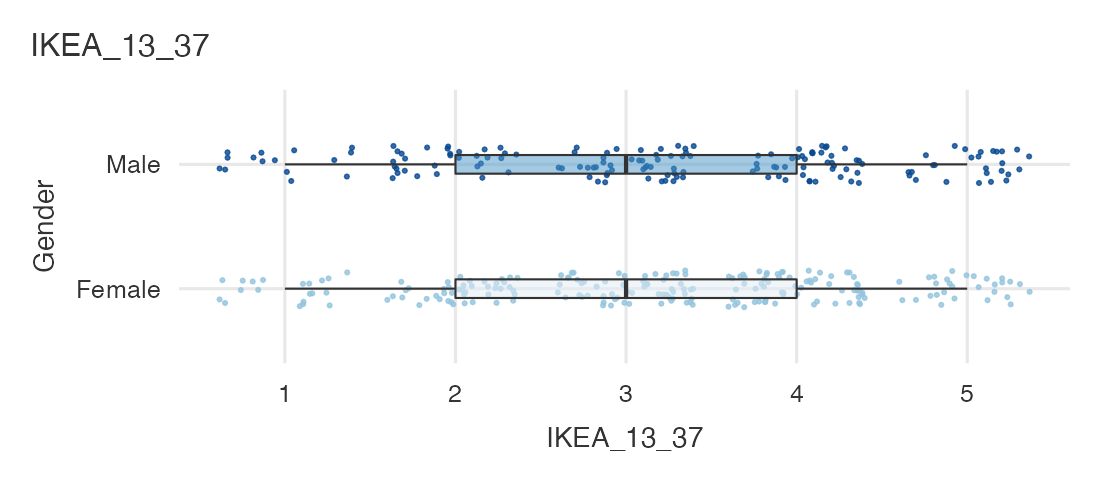 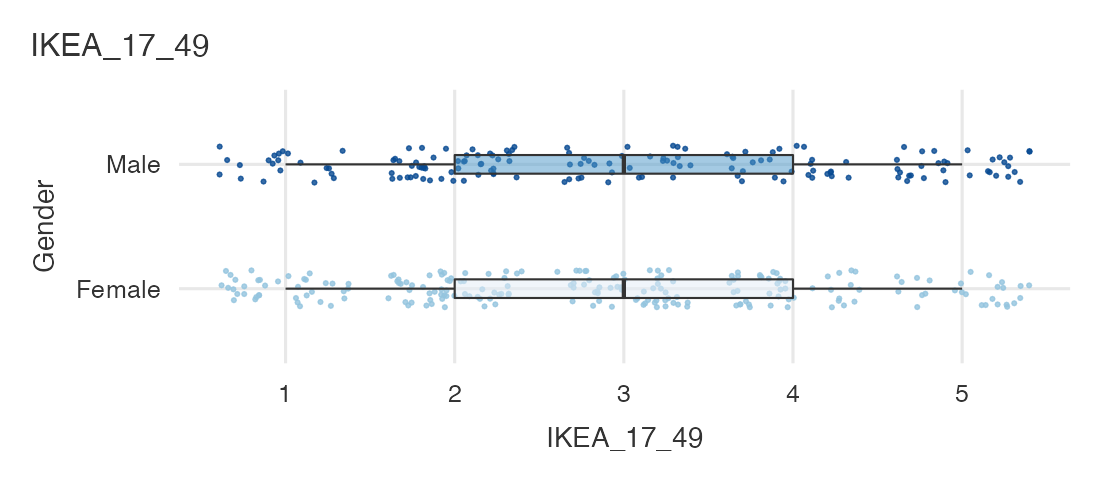 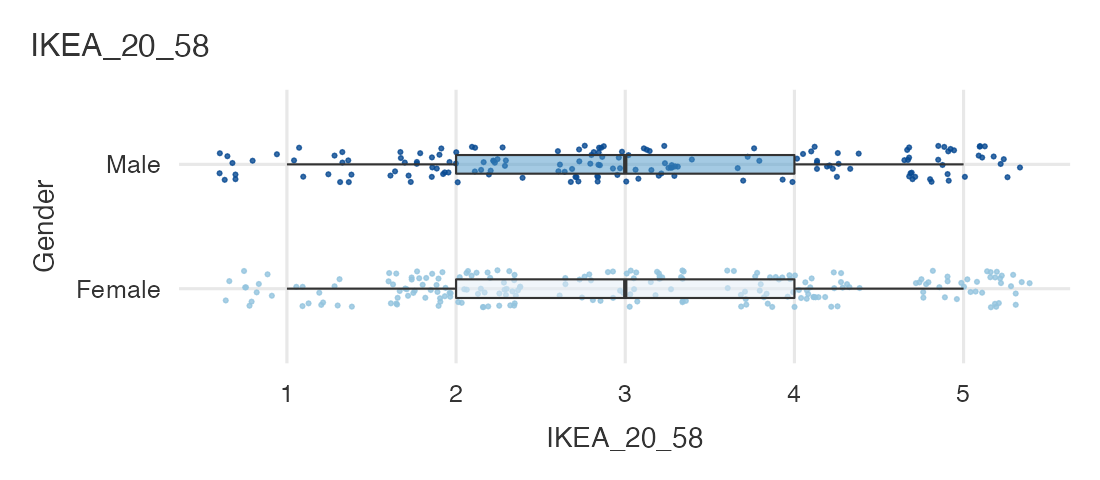 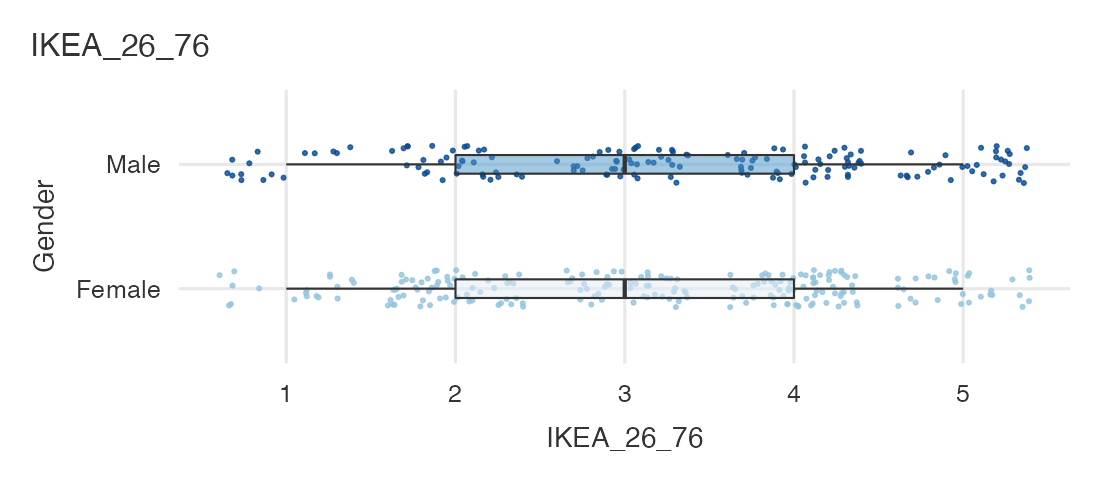 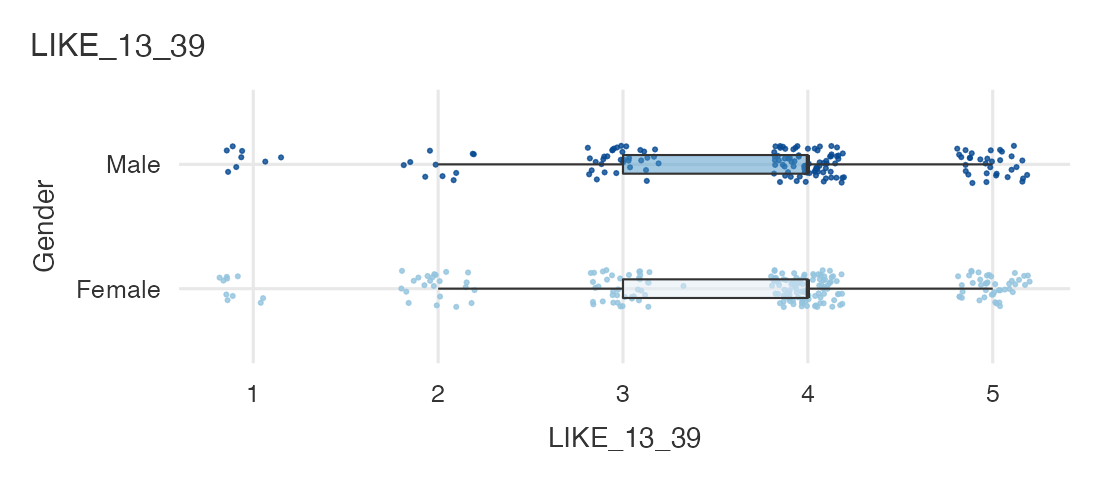 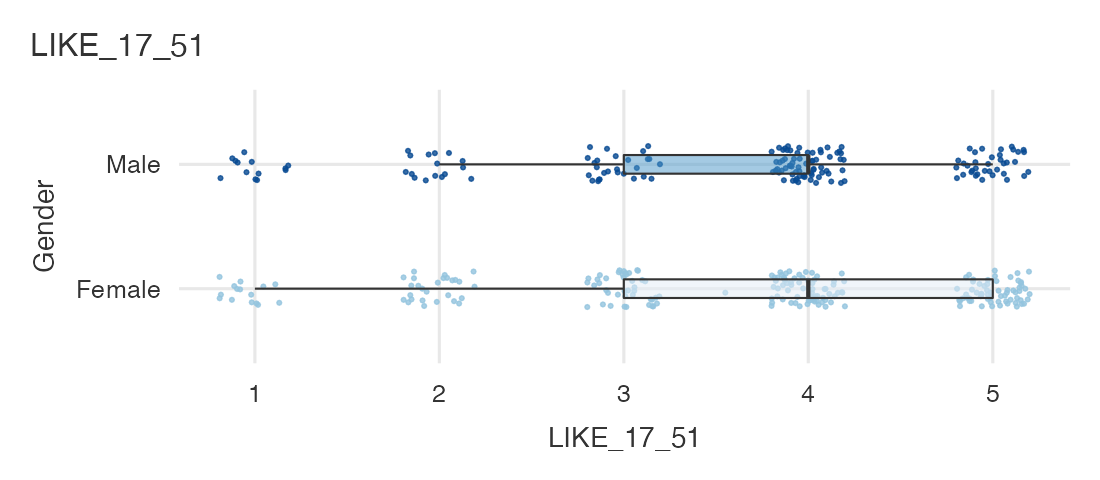 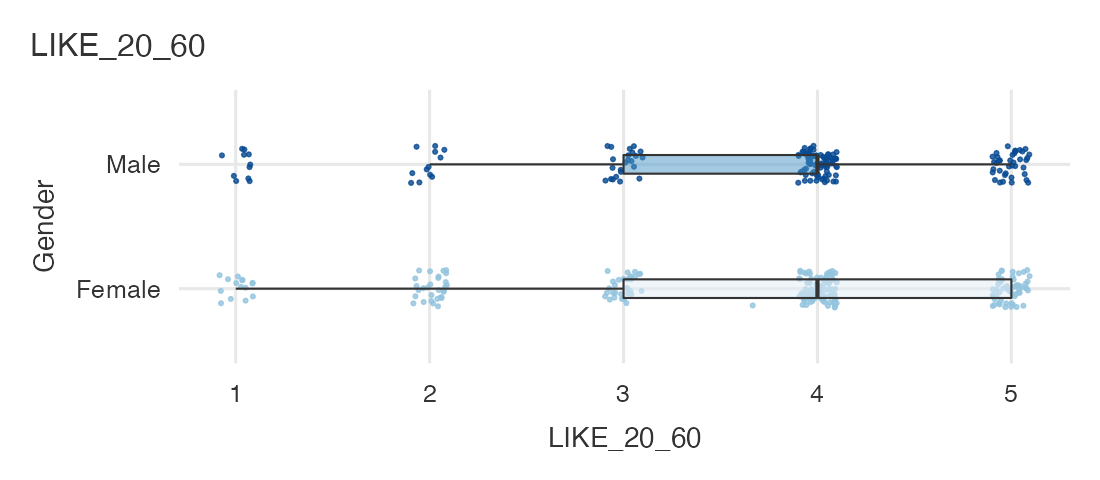 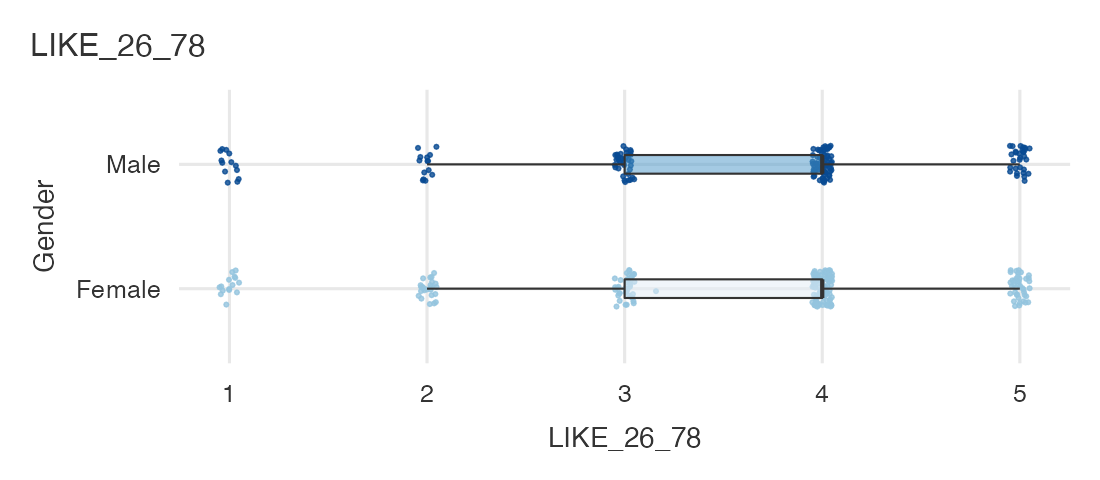 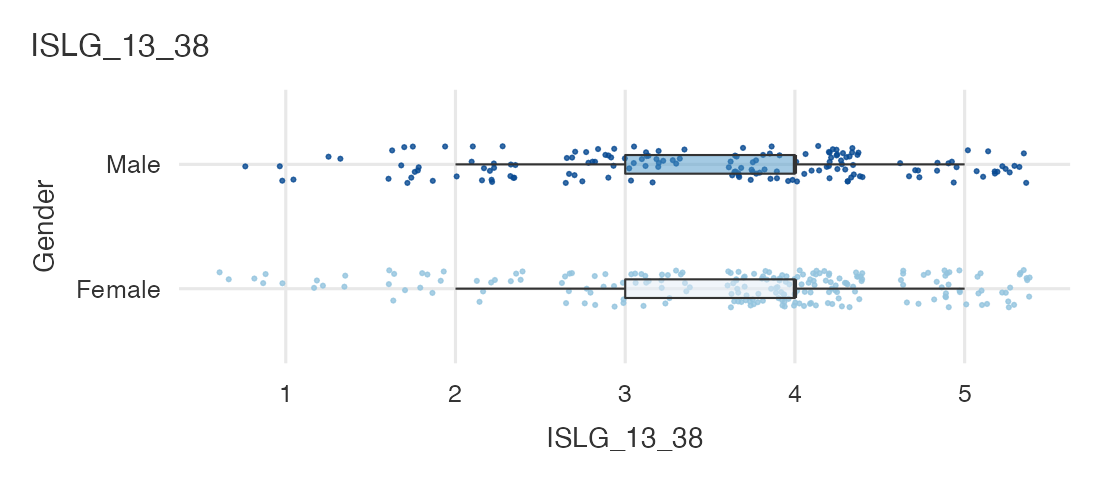 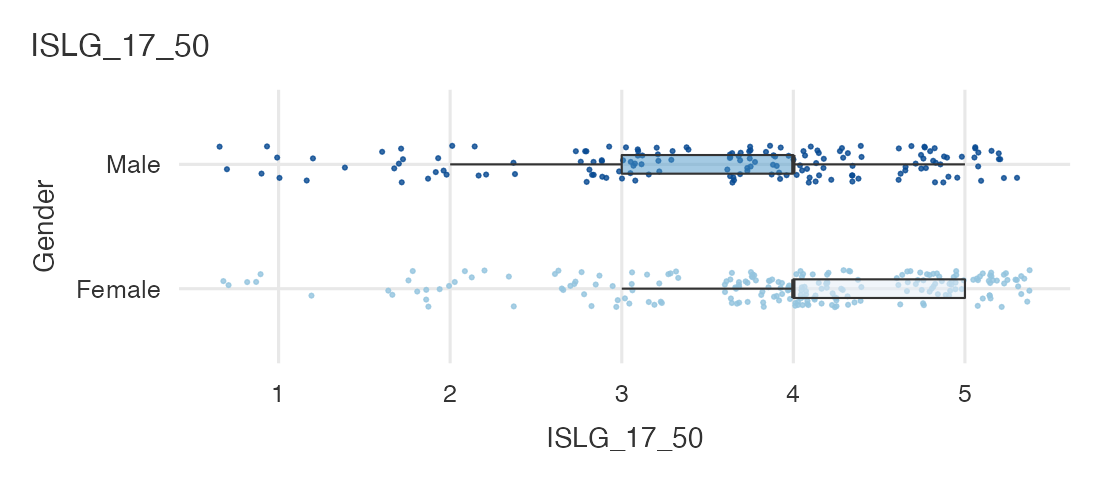 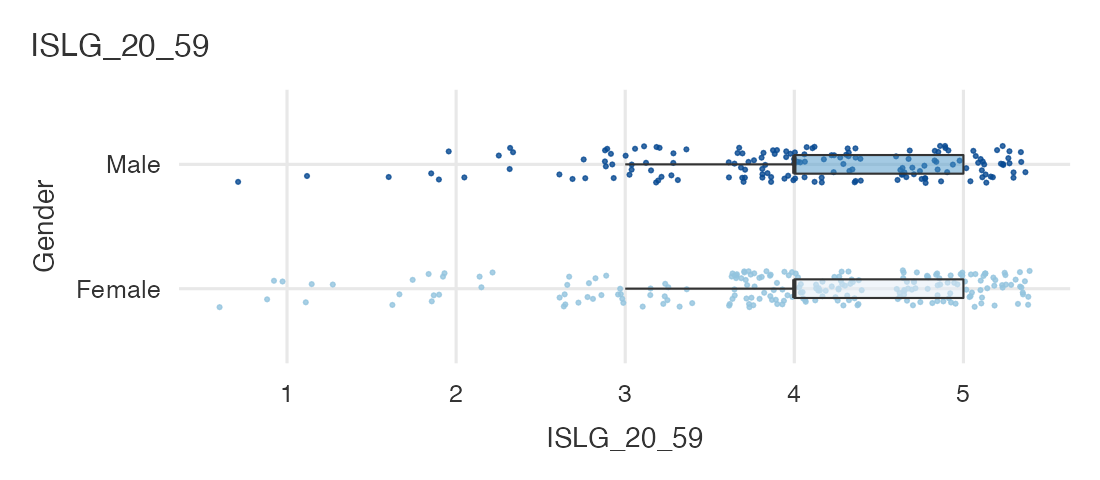 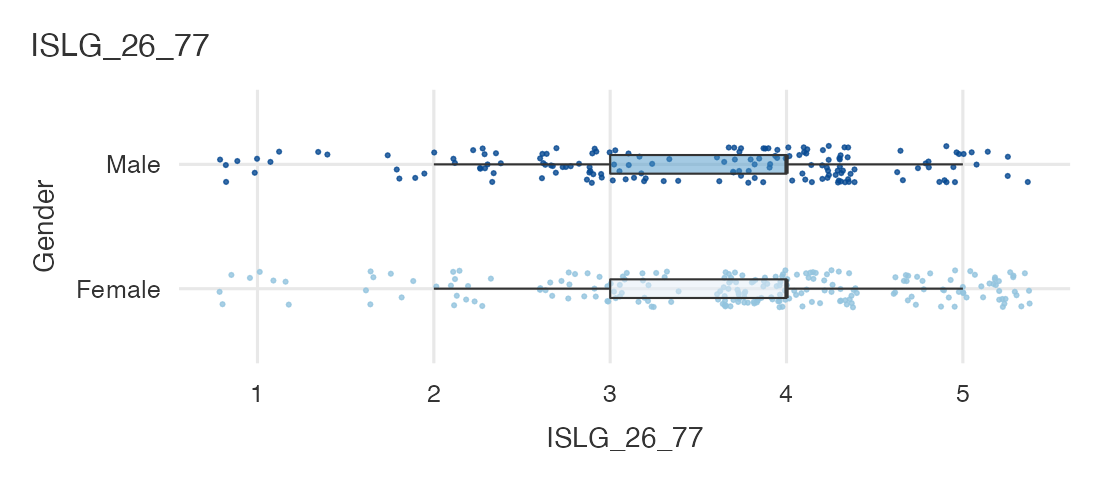 Survey Plots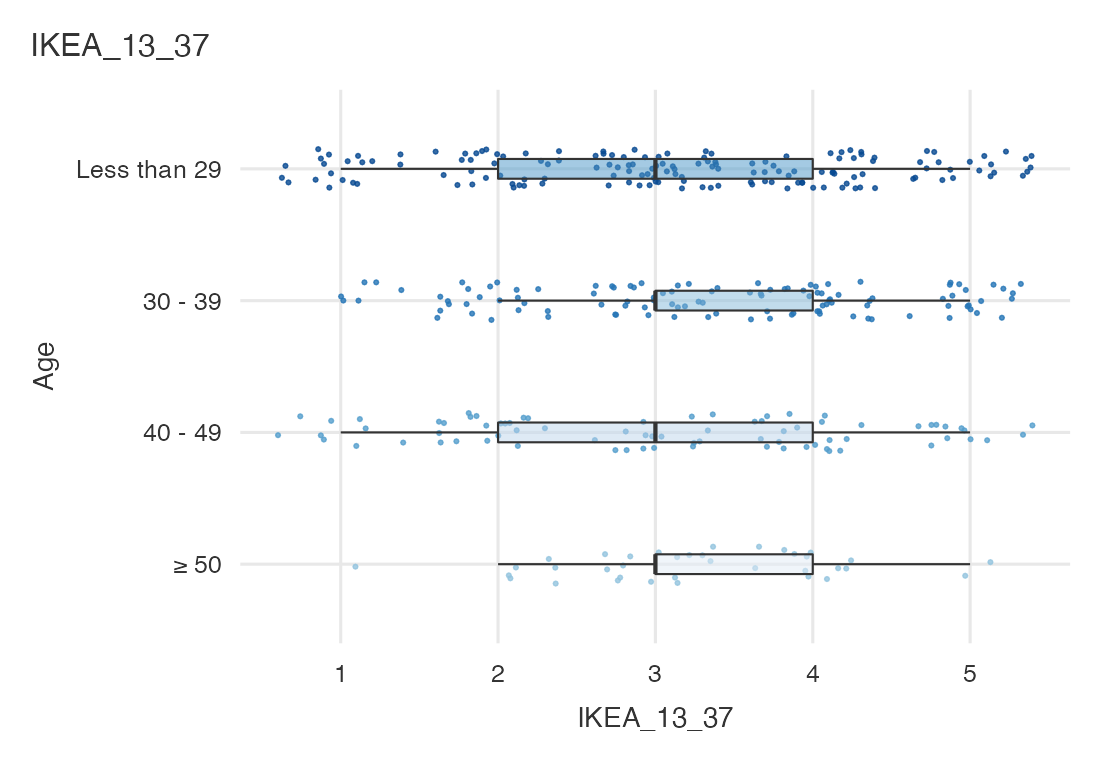 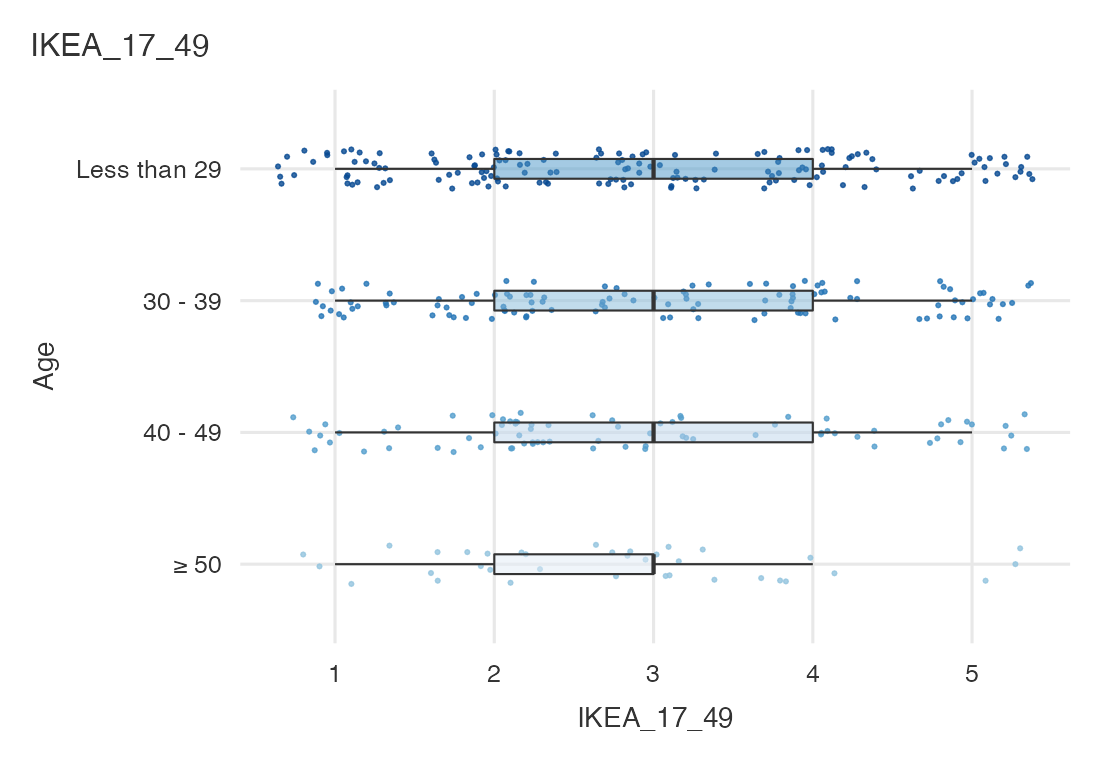 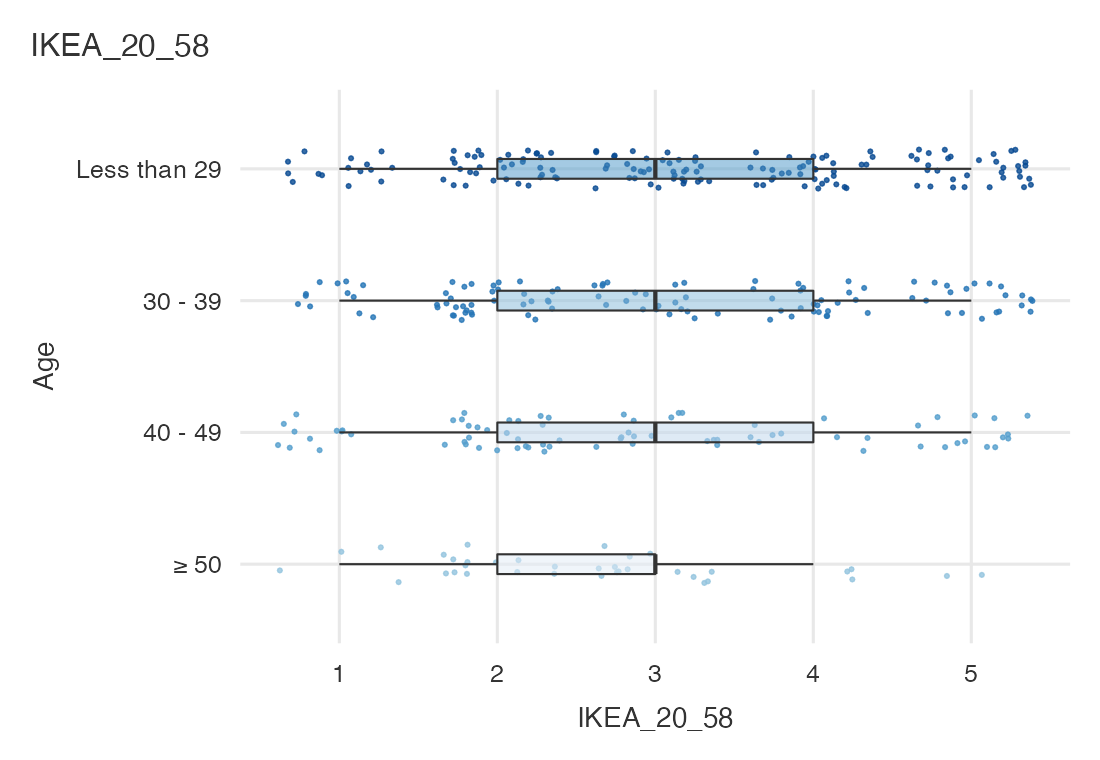 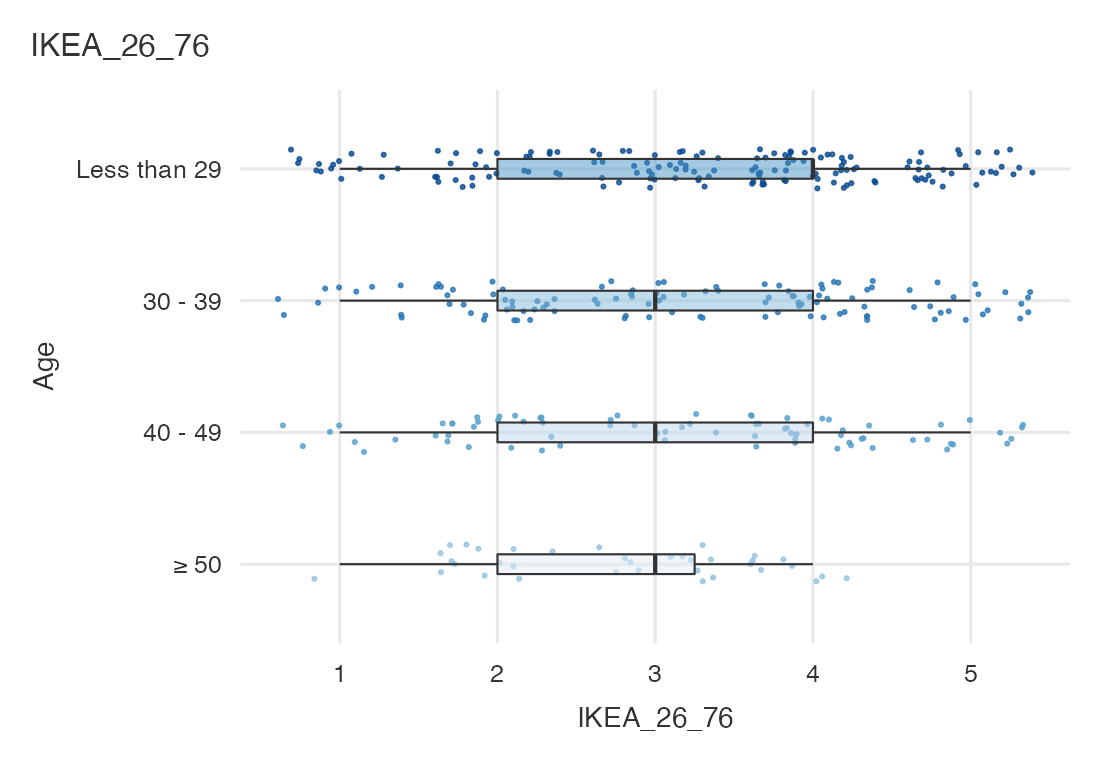 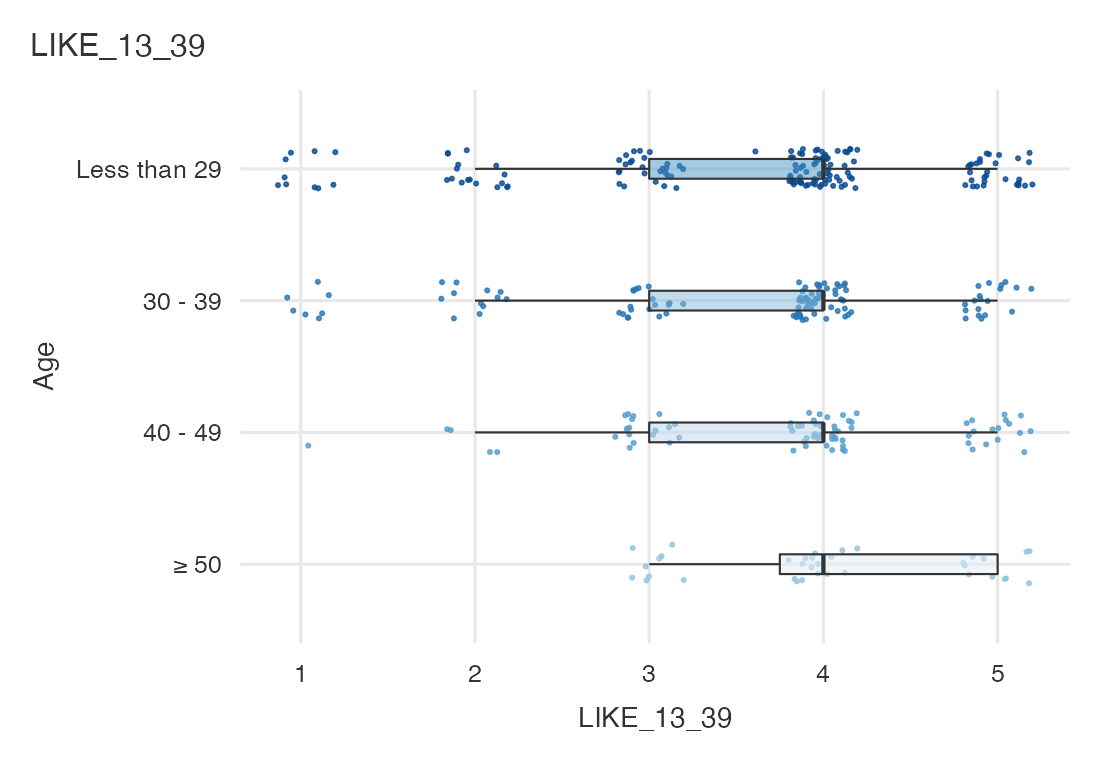 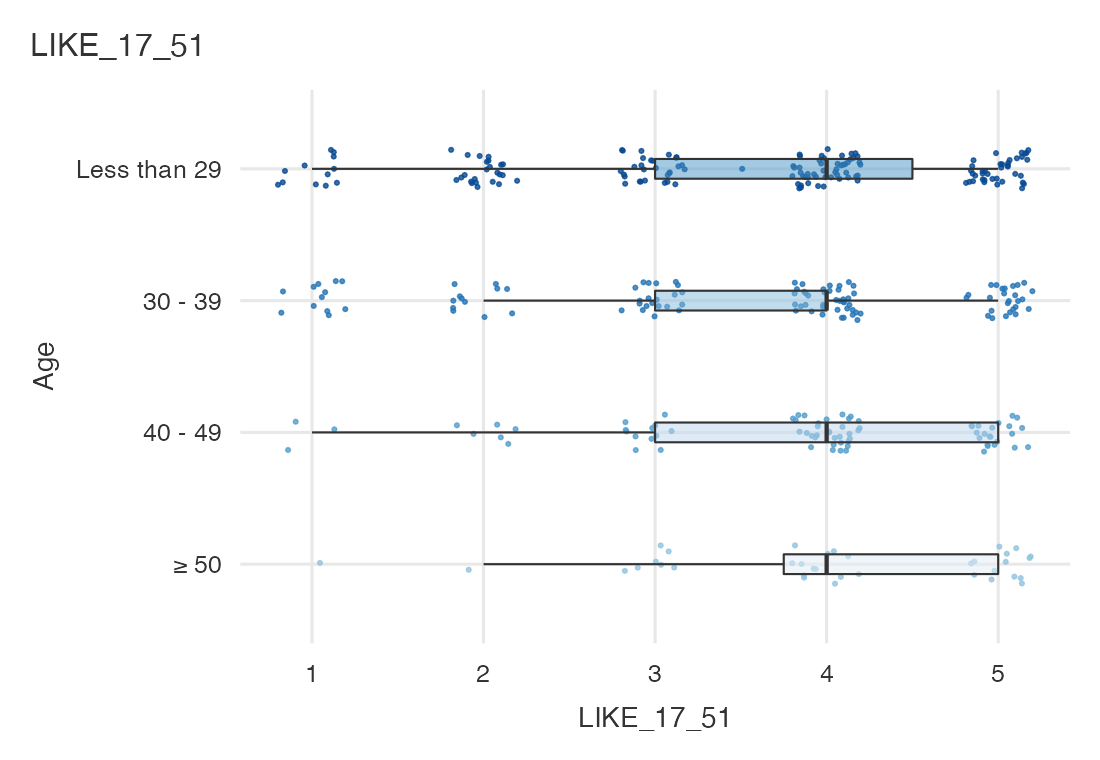 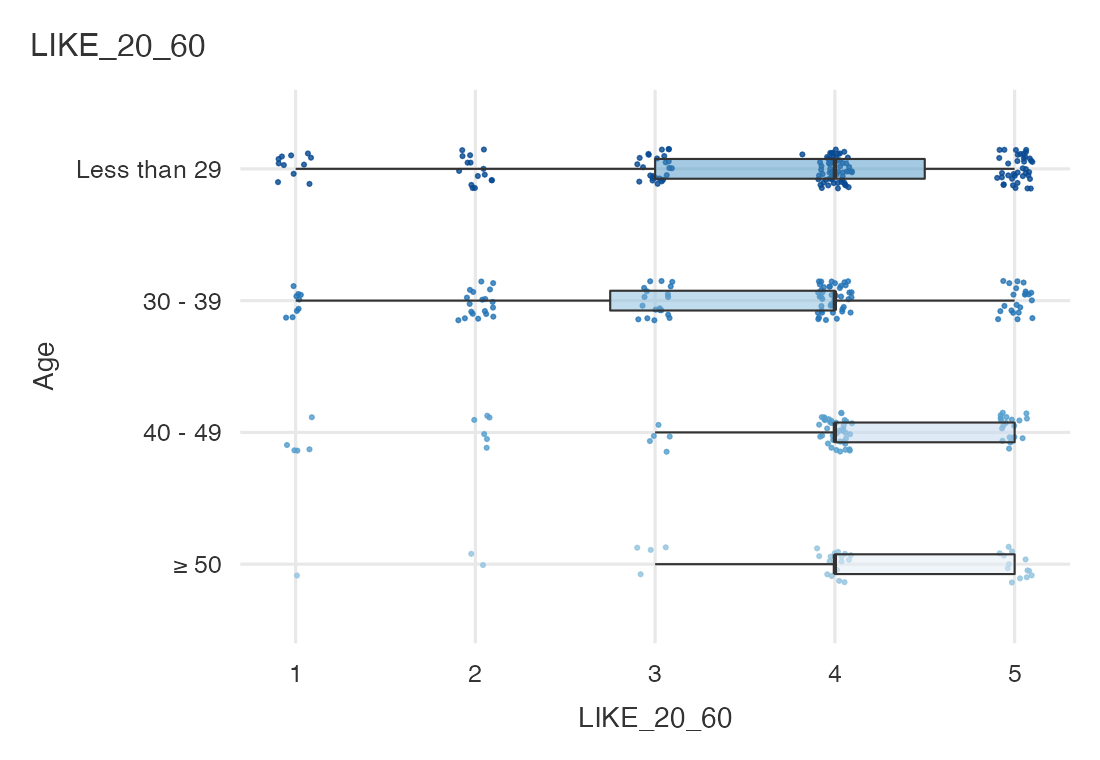 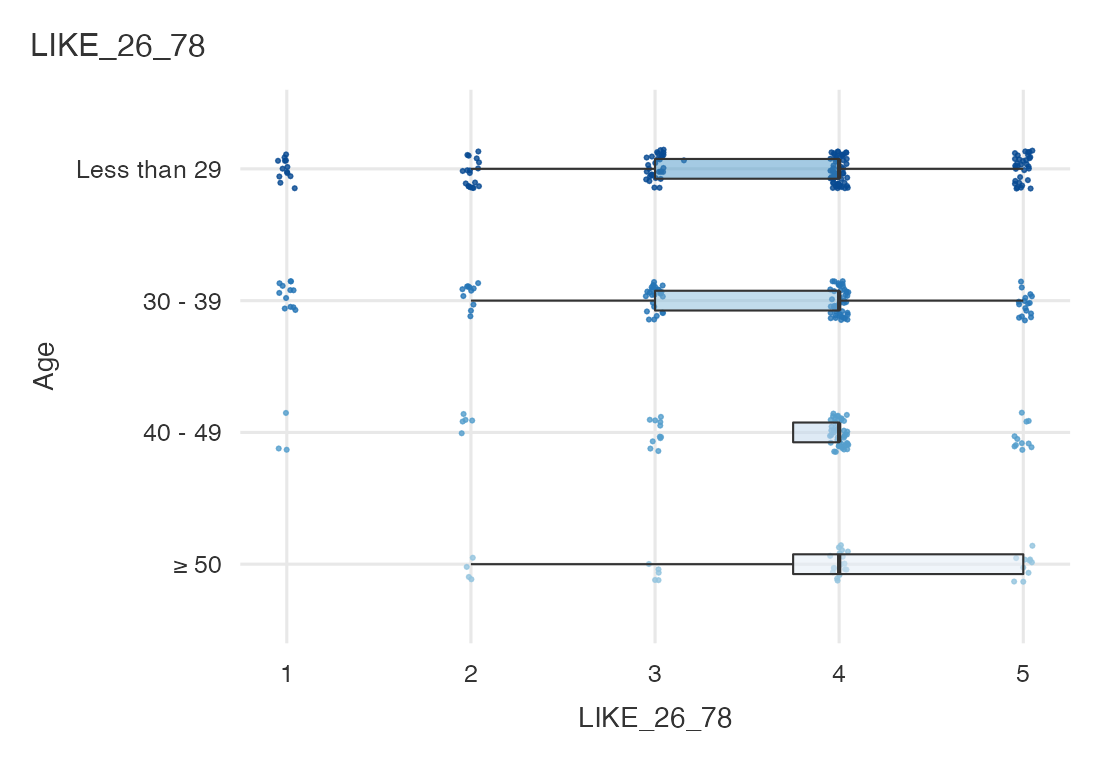 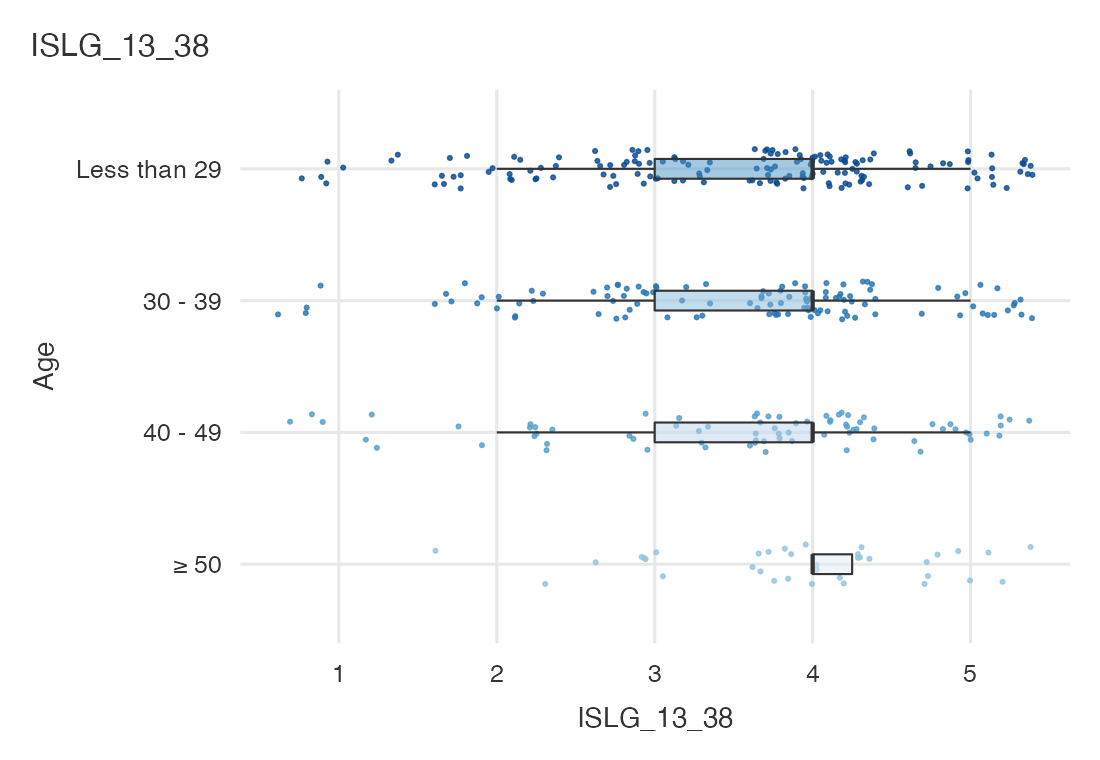 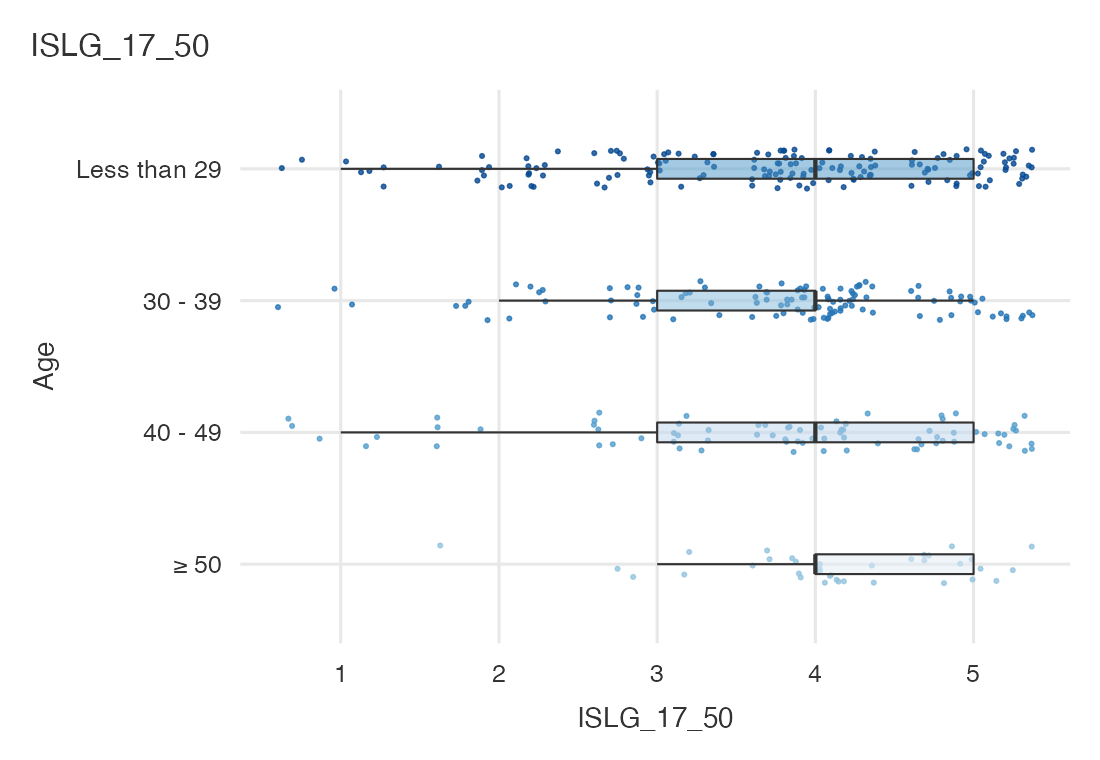 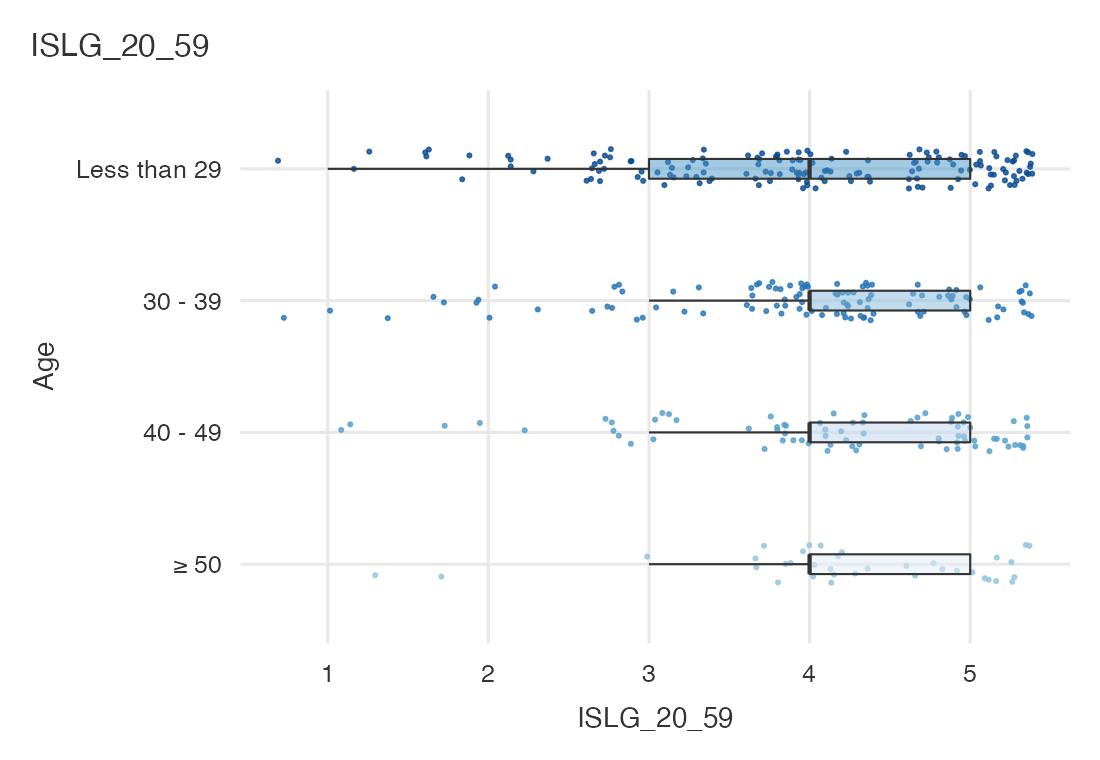 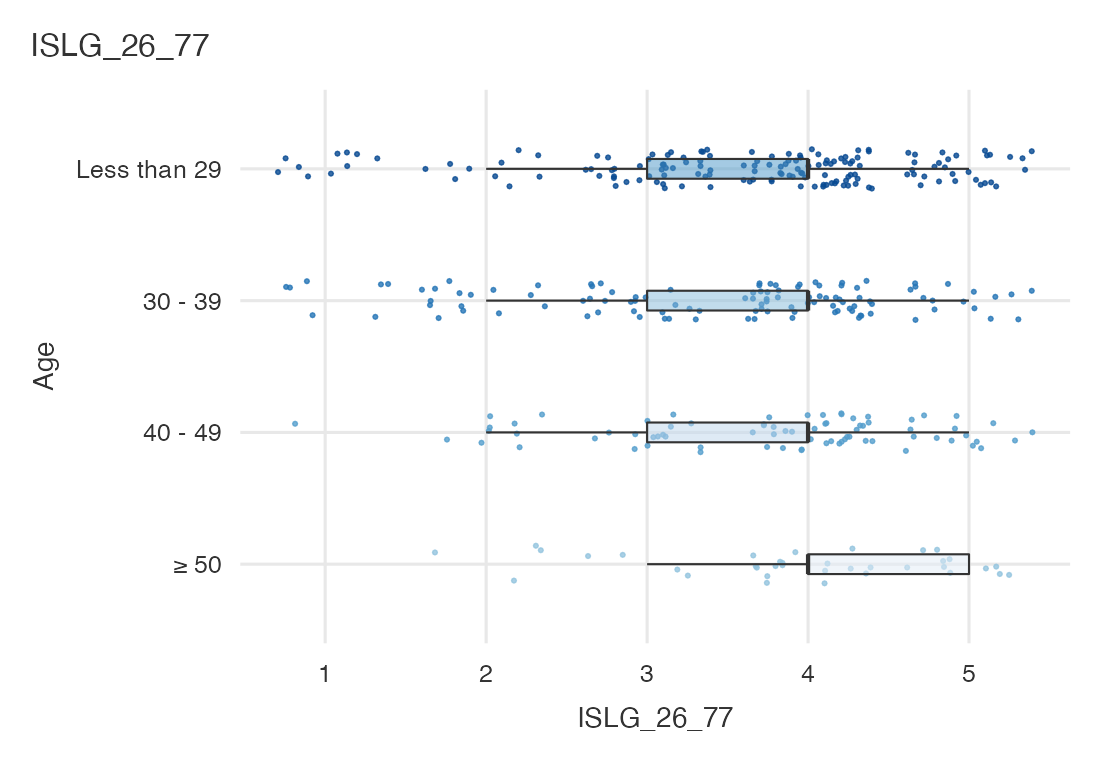 Survey Plots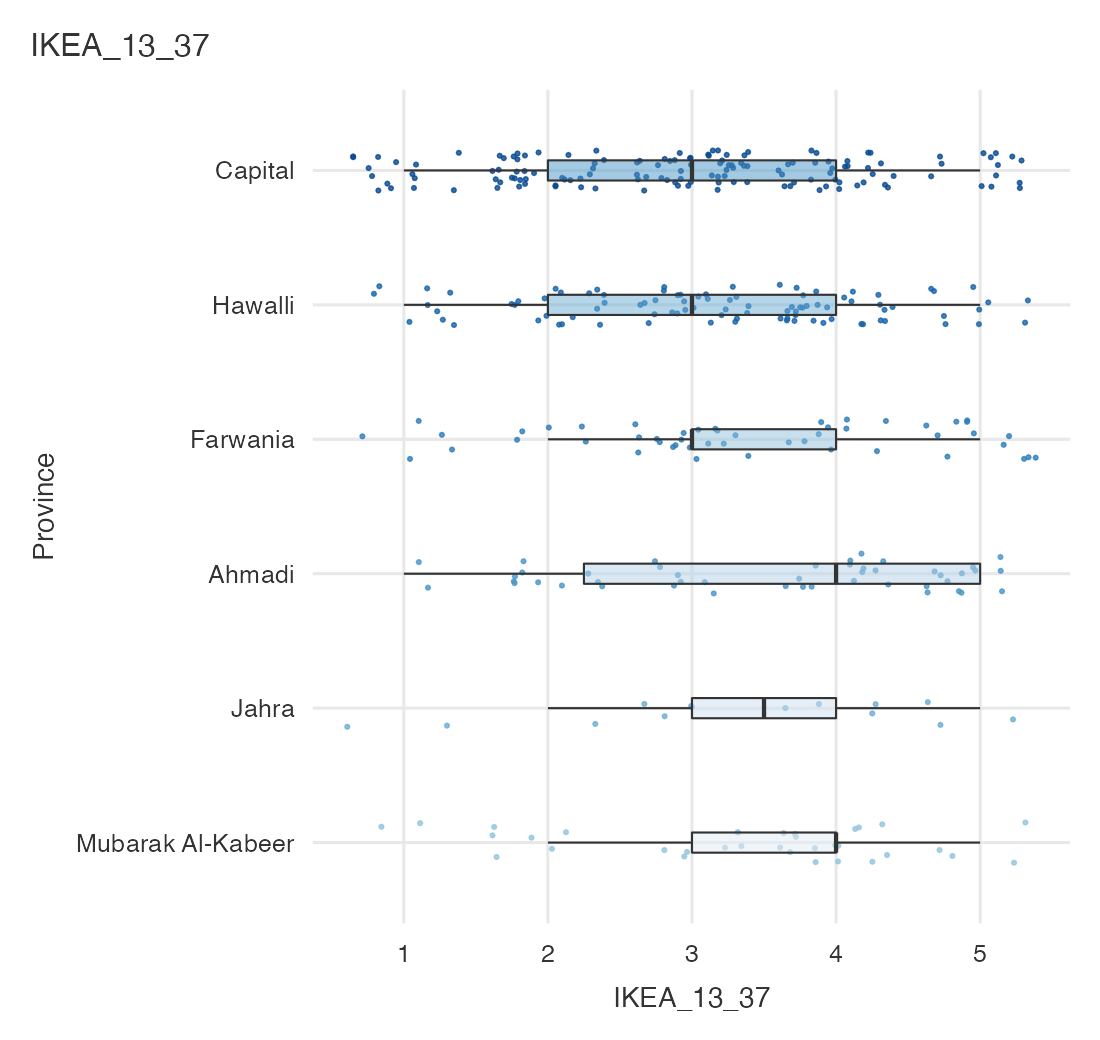 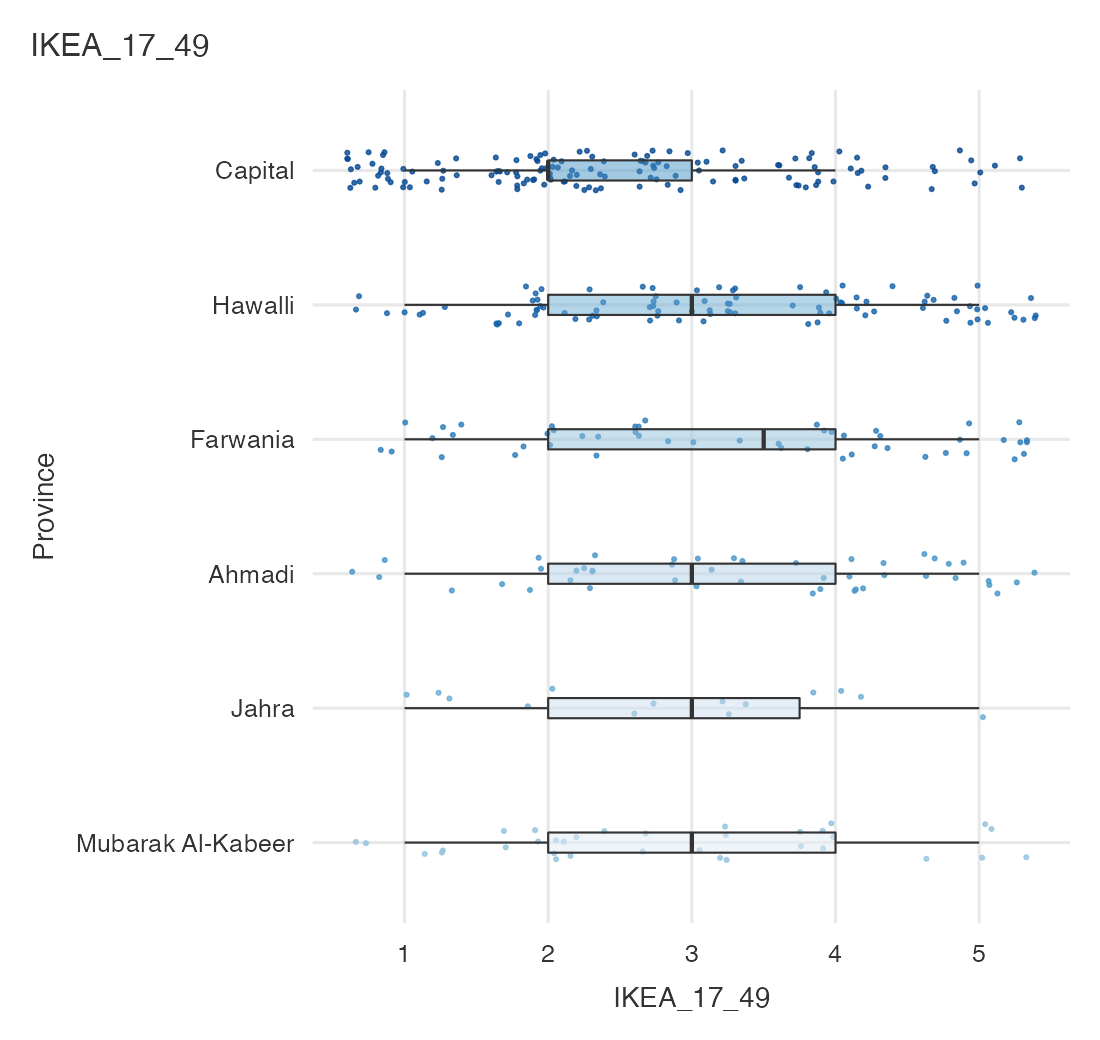 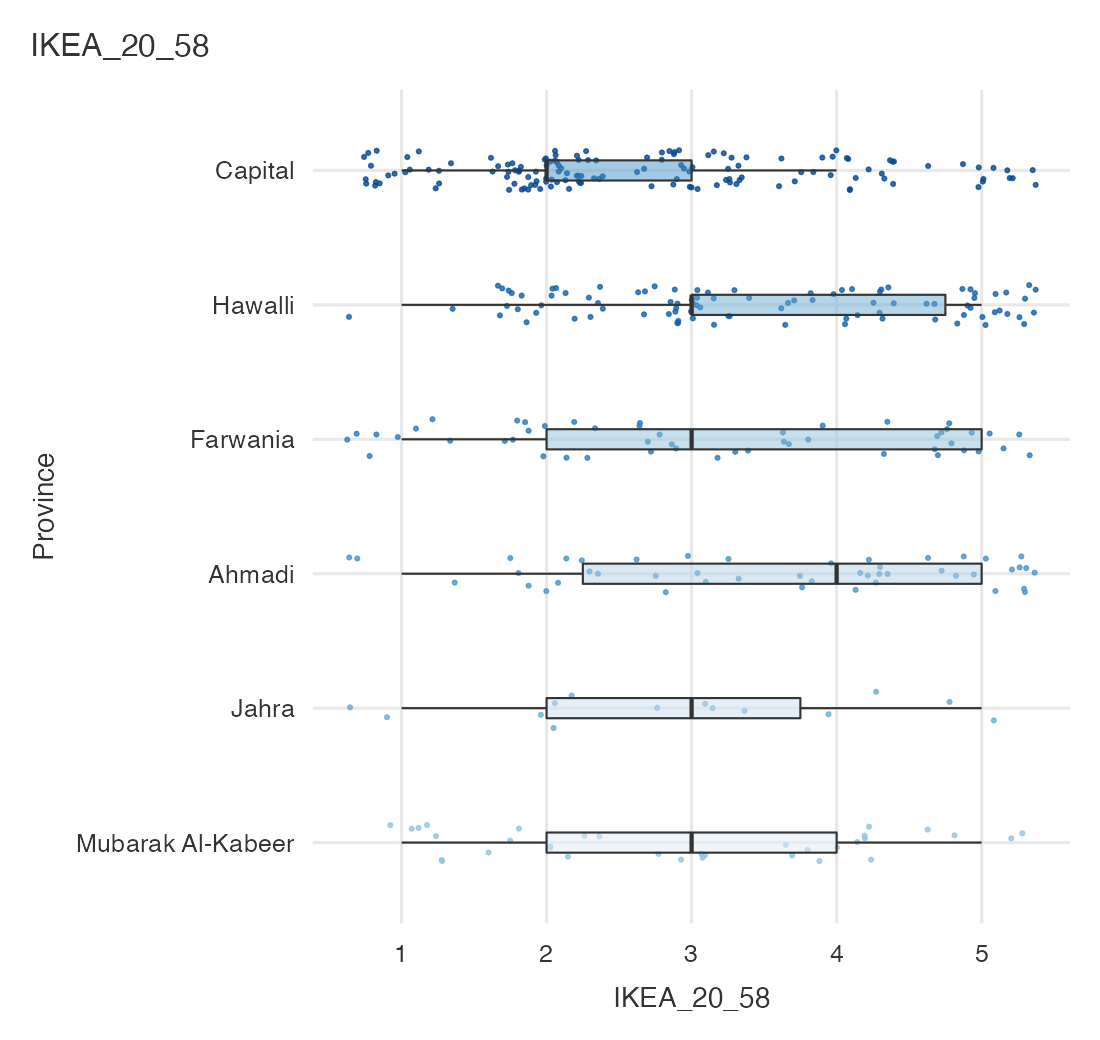 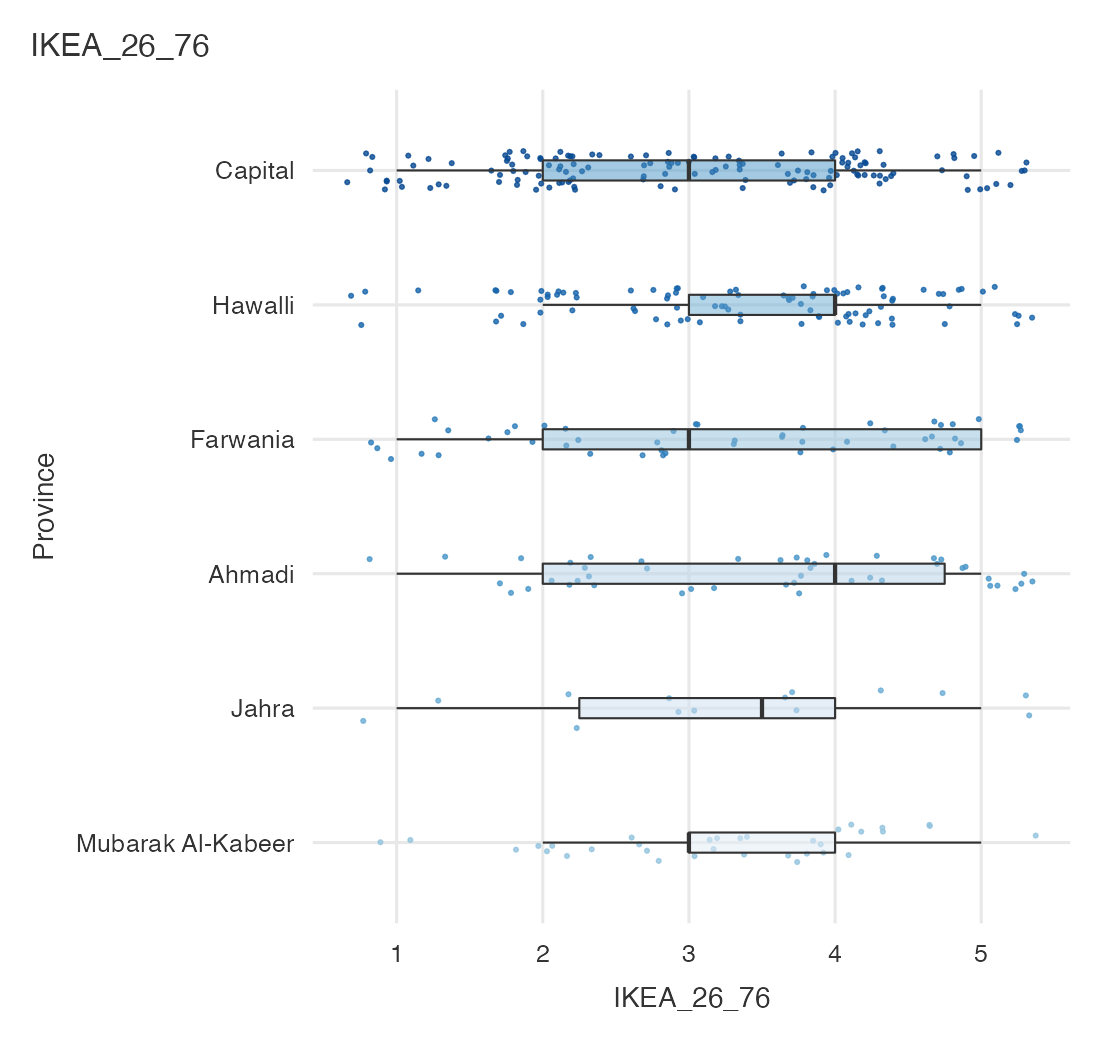 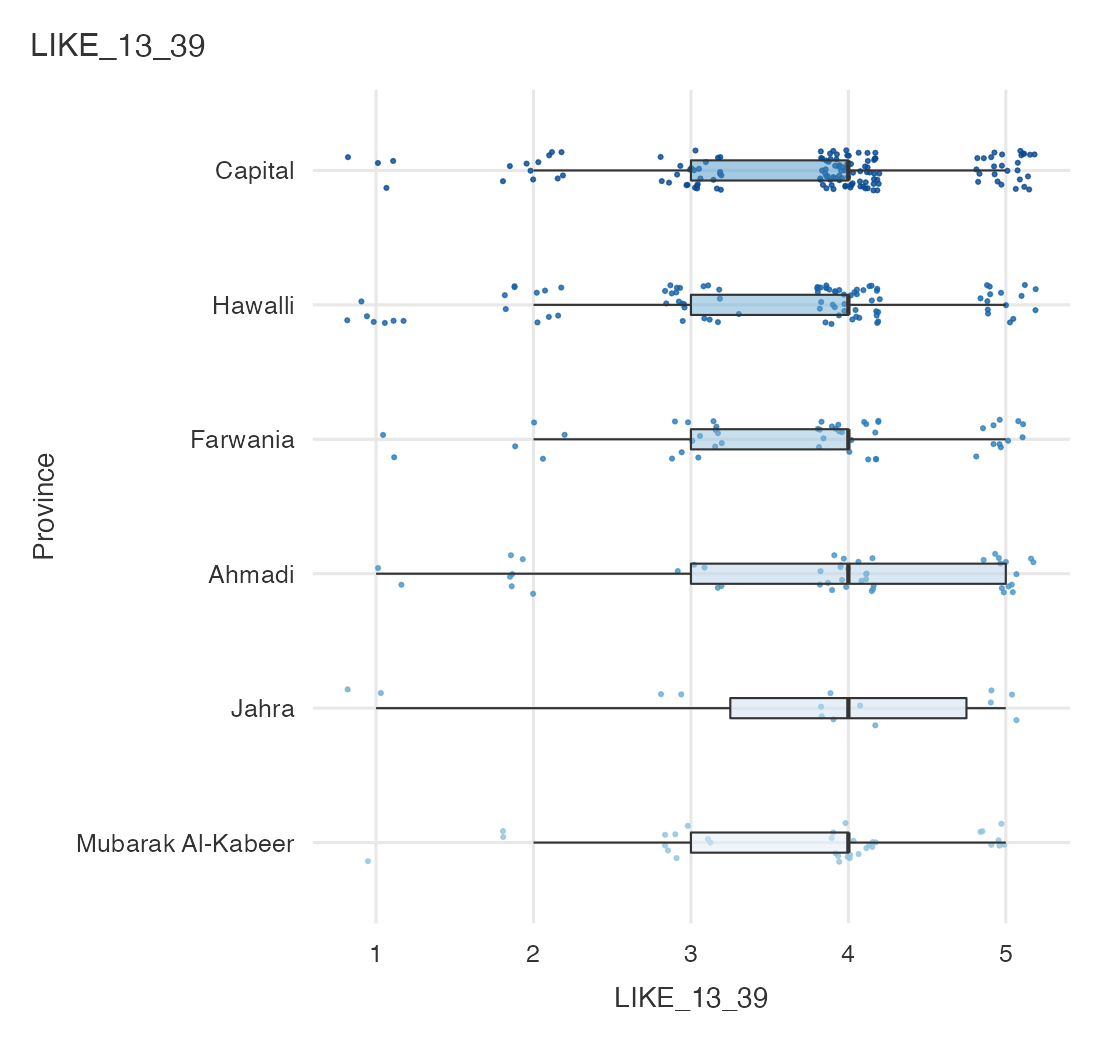 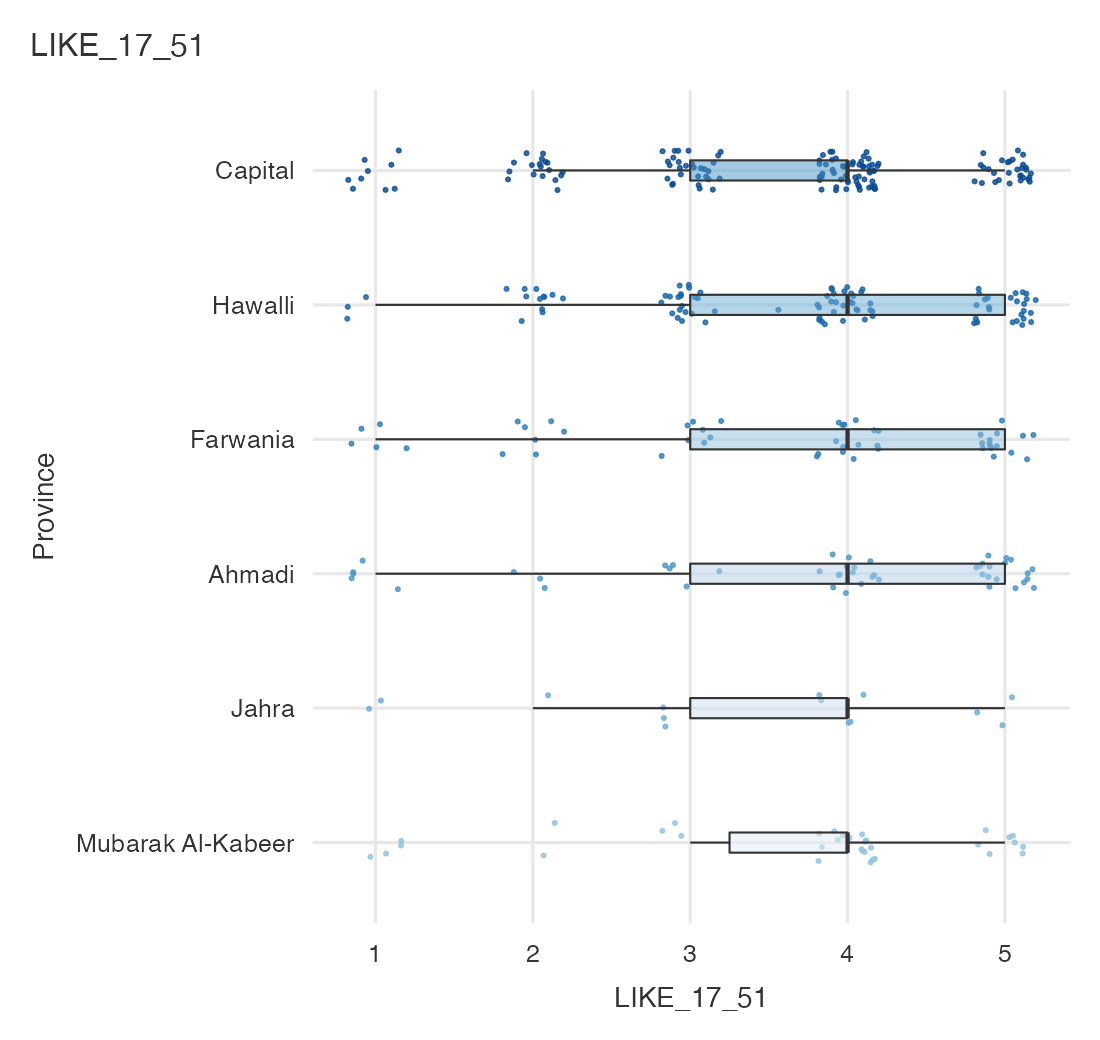 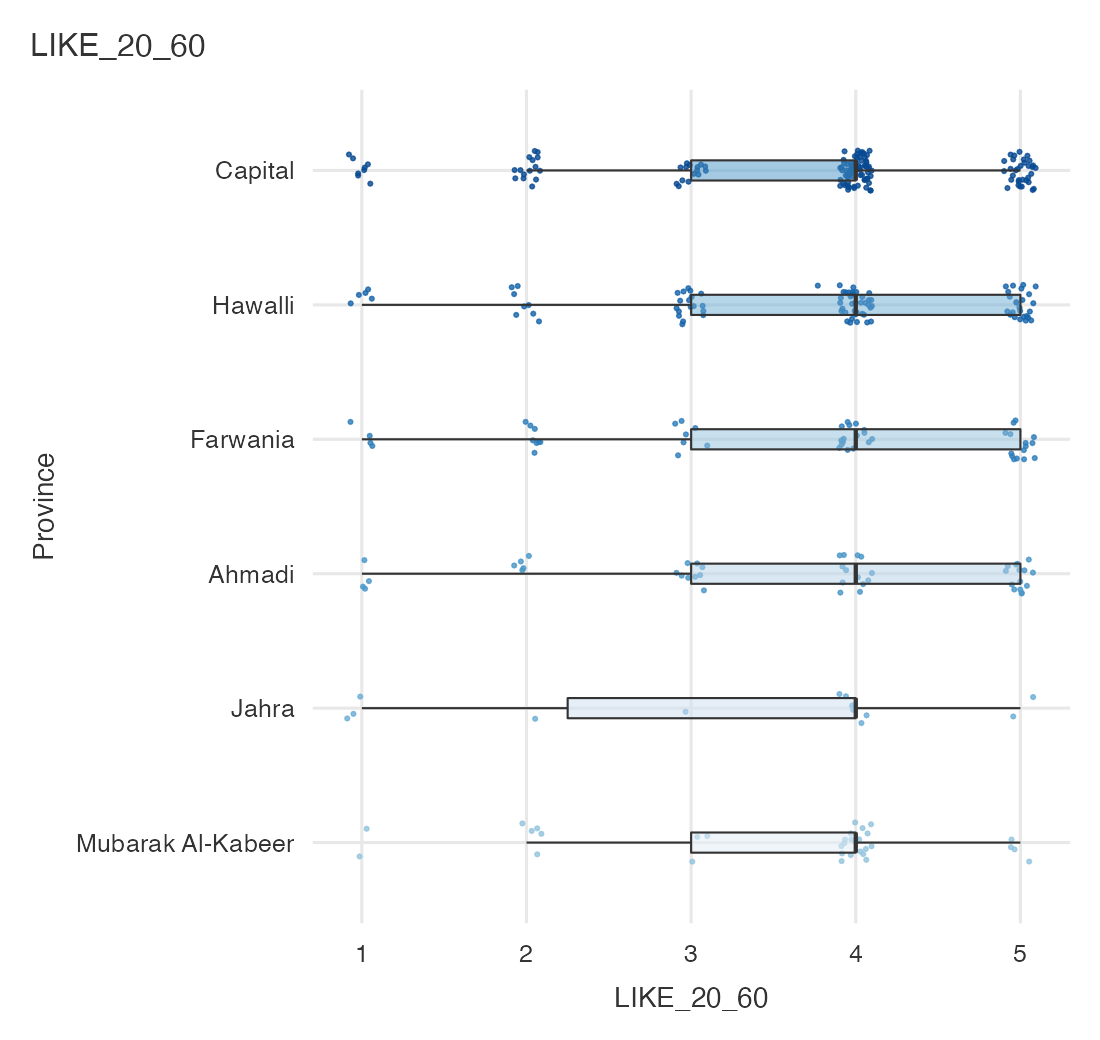 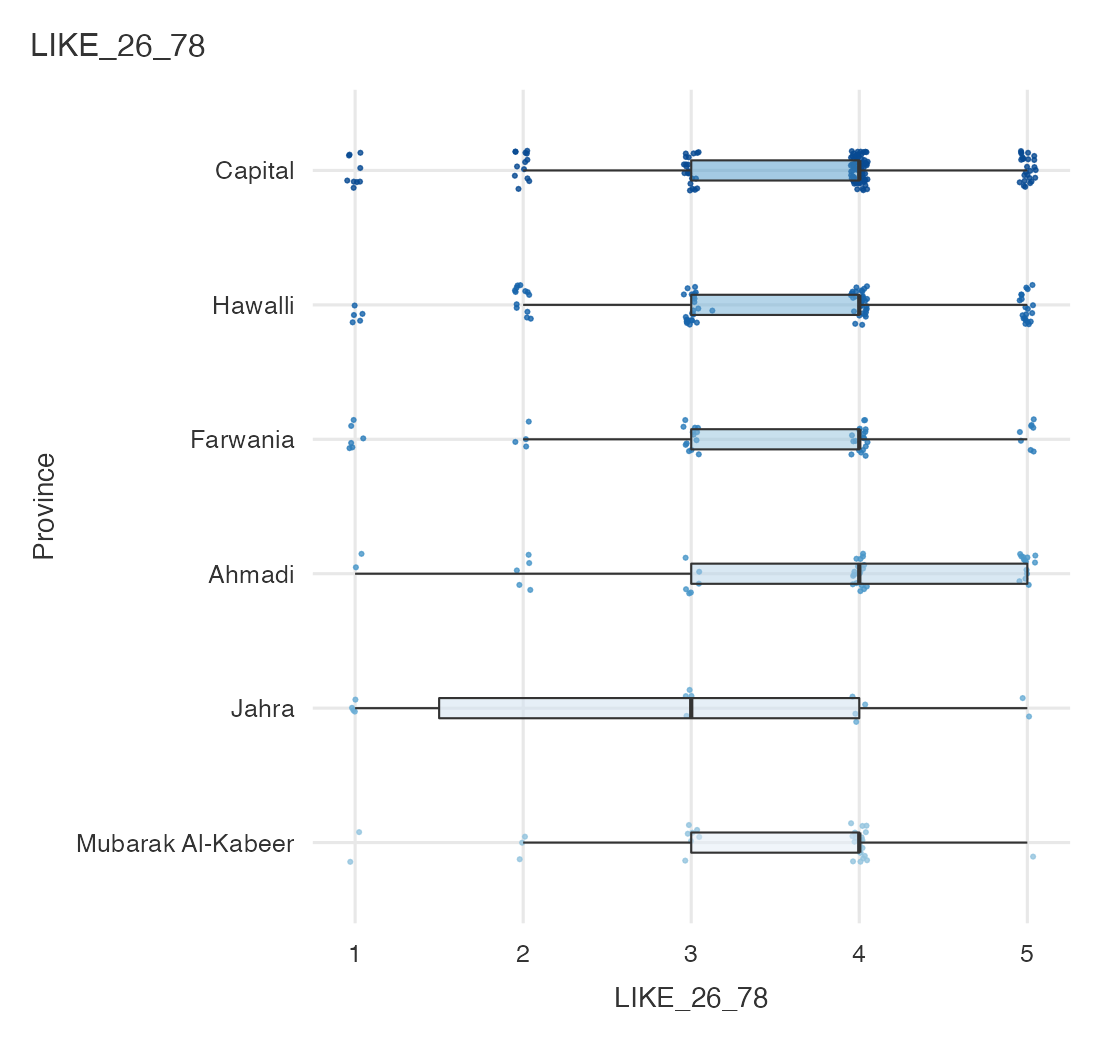 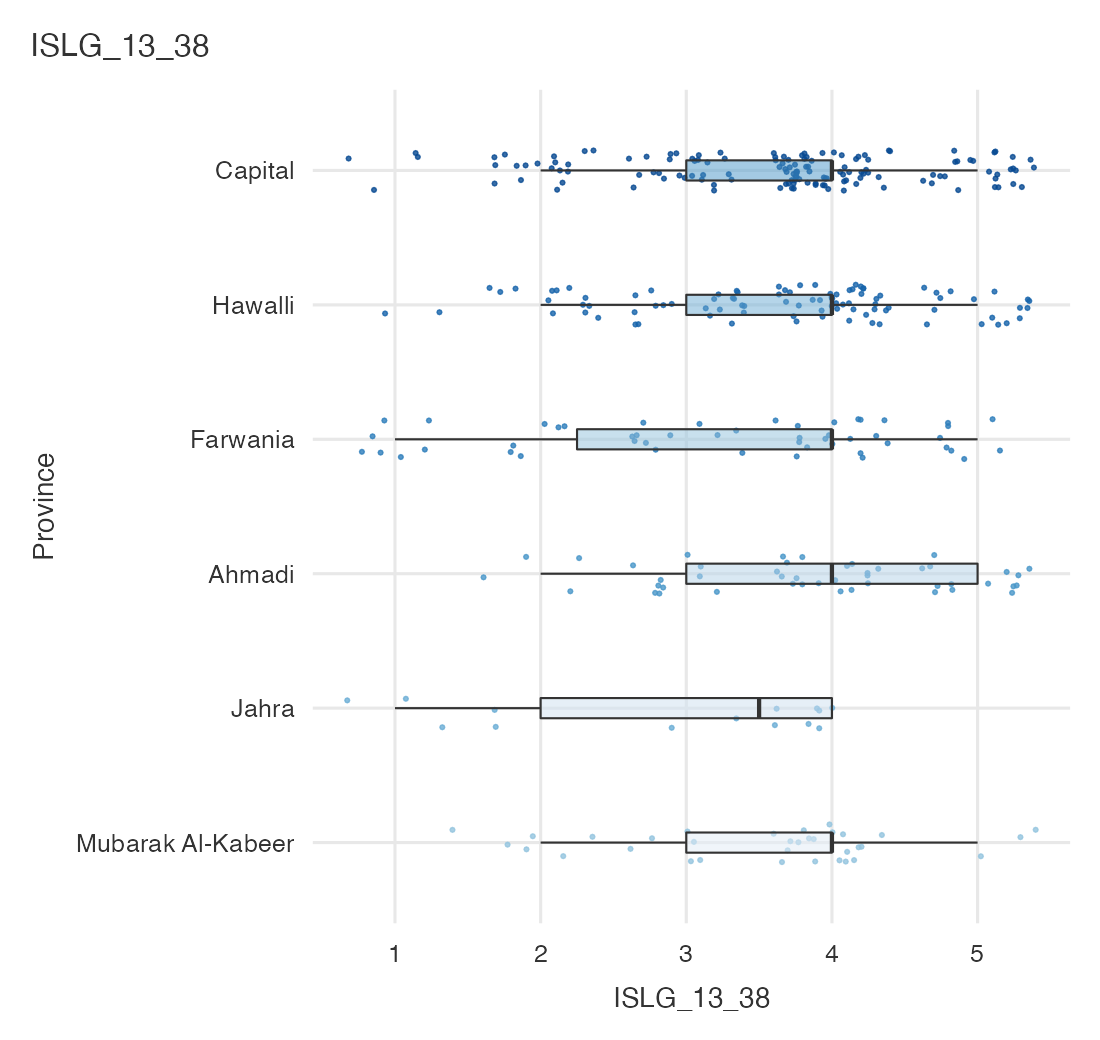 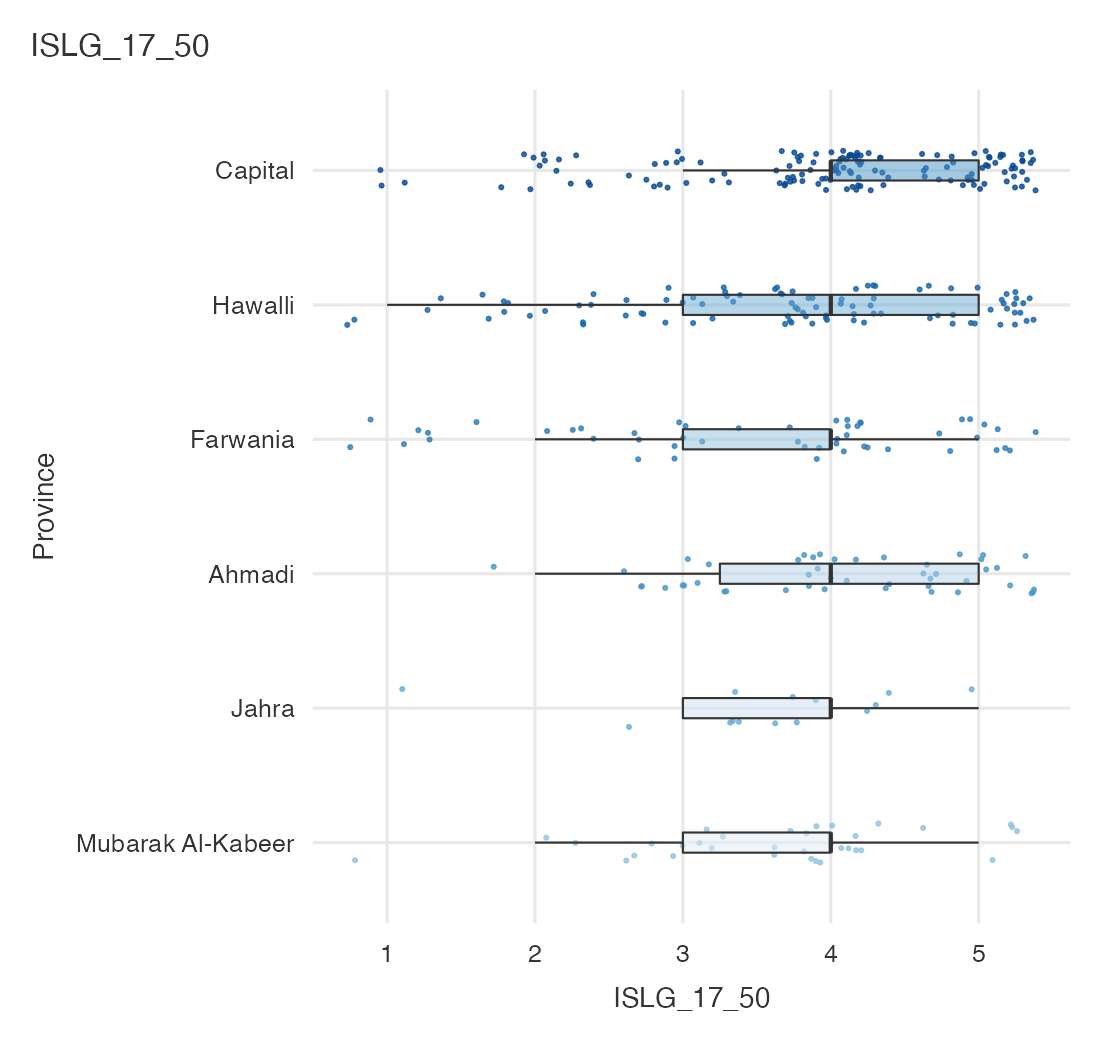 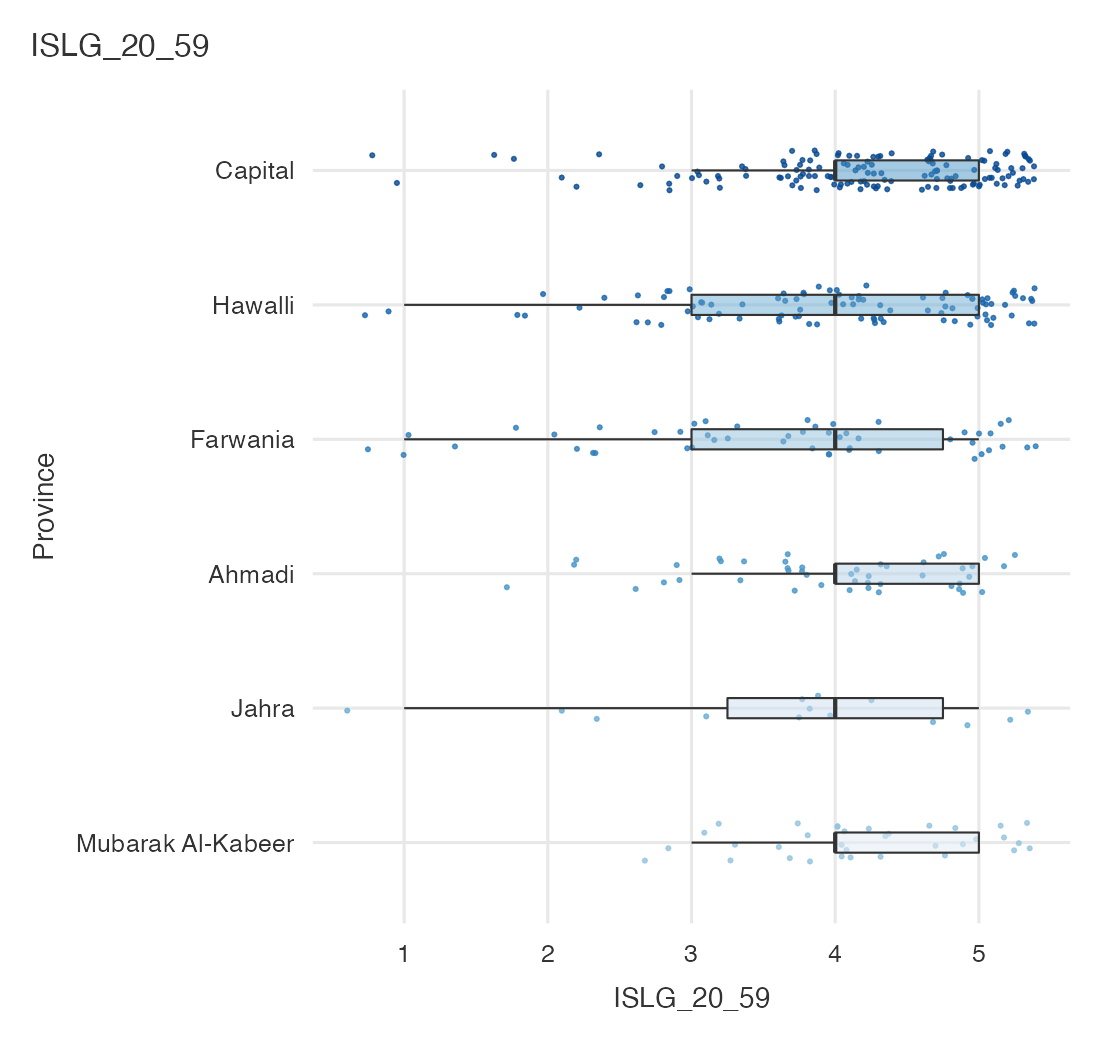 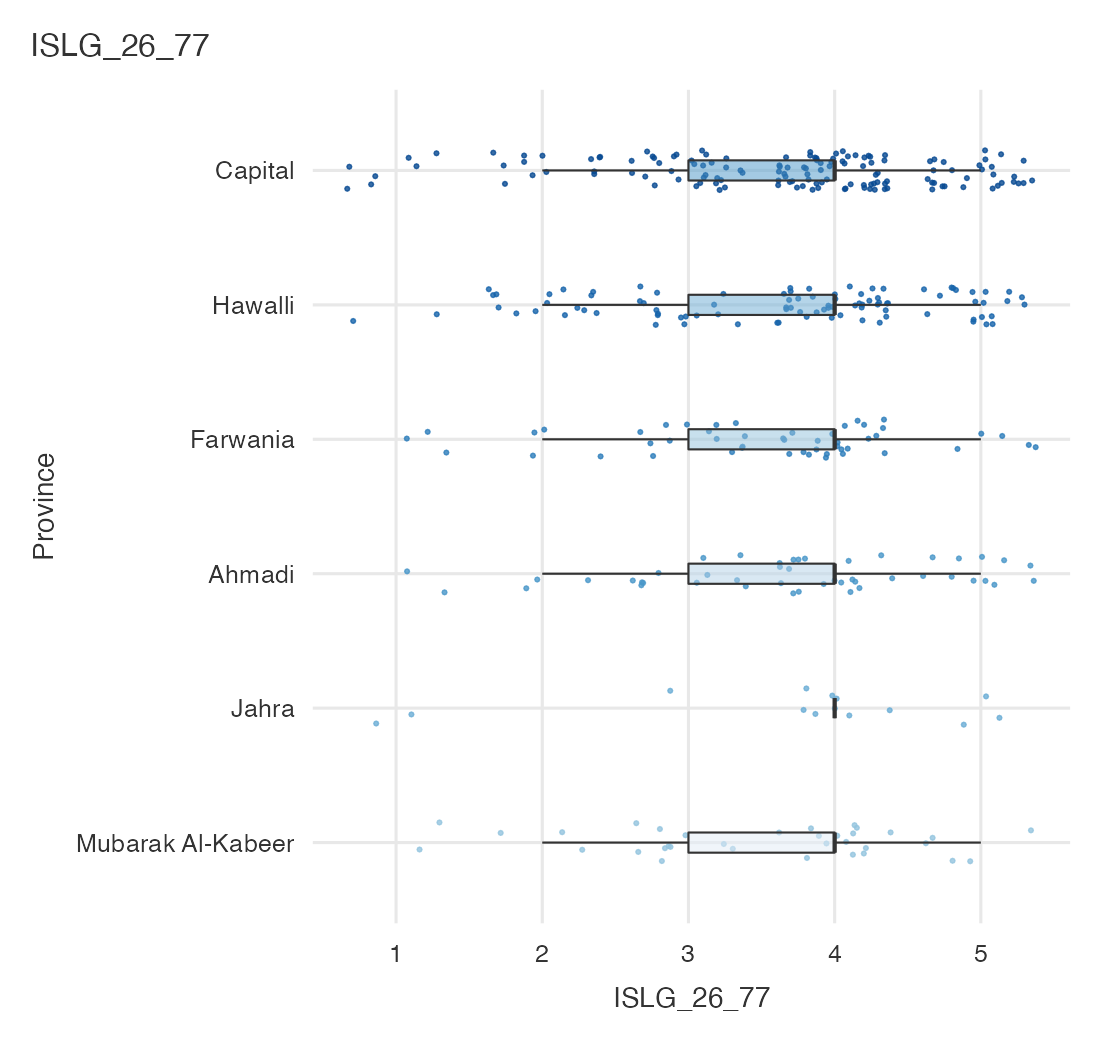 Survey Plots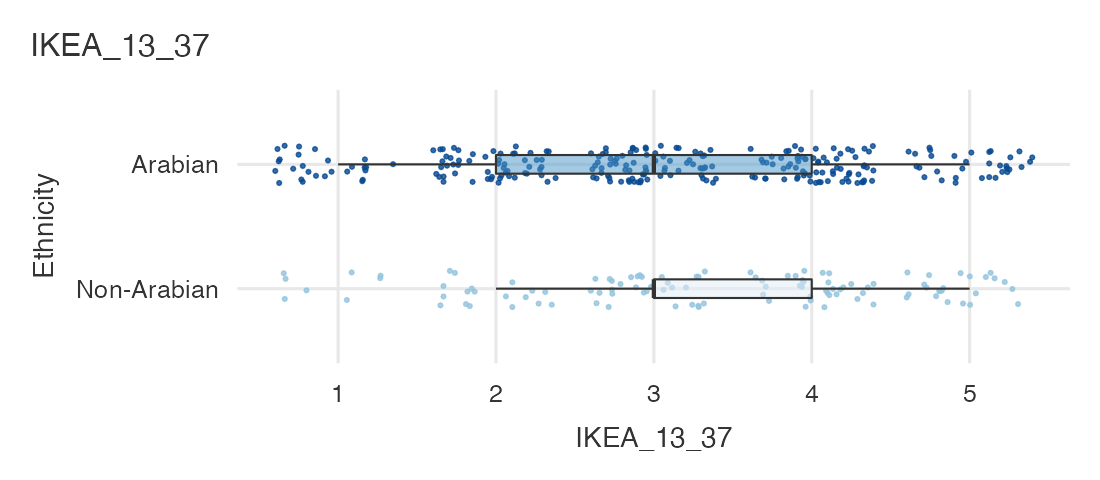 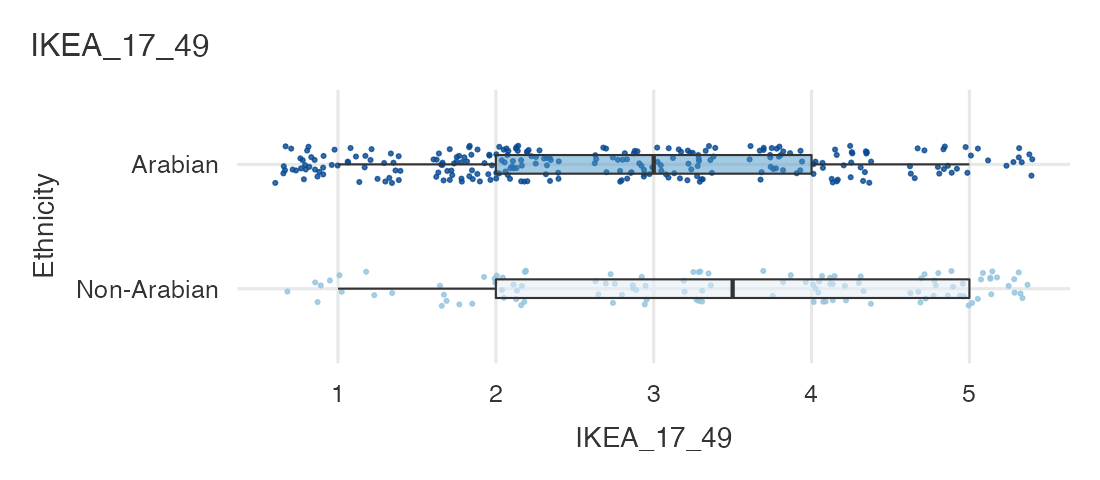 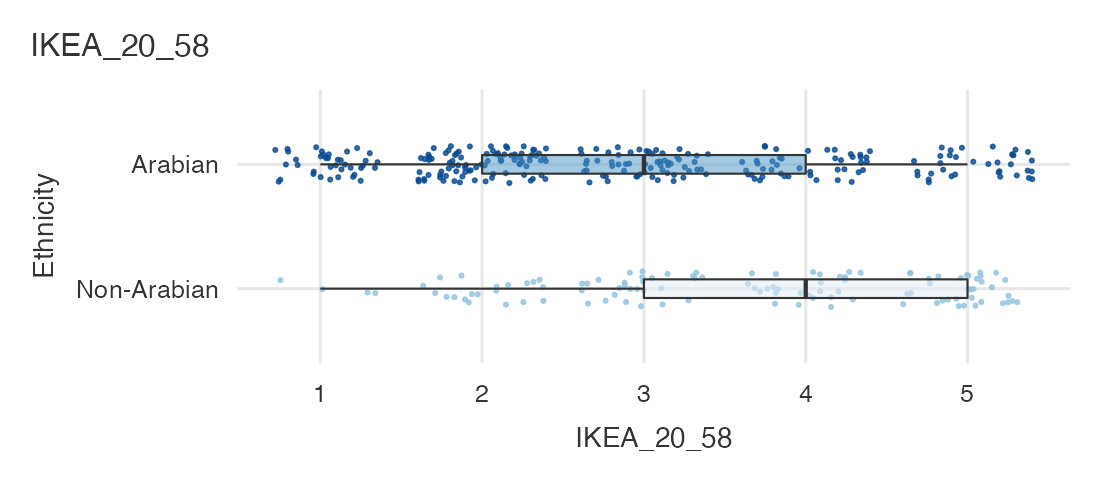 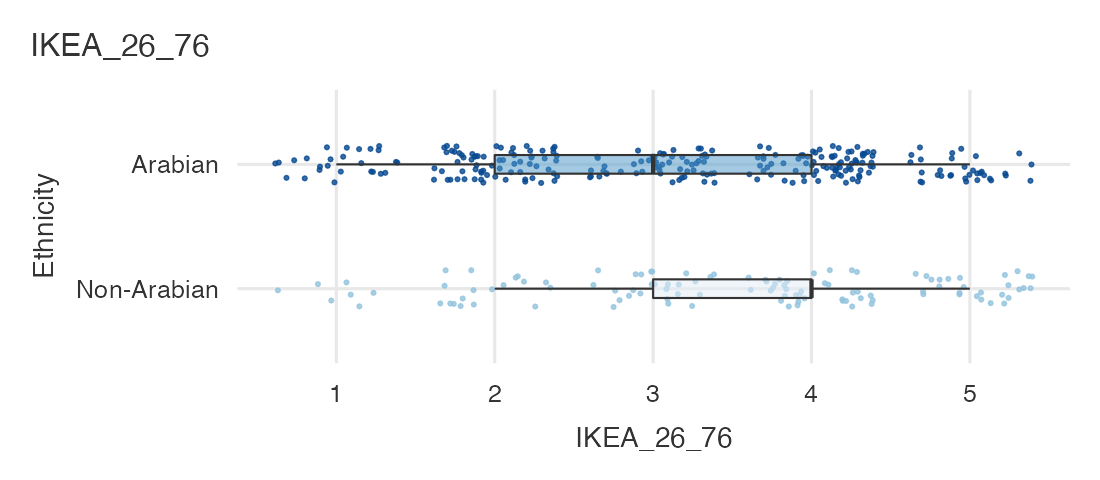 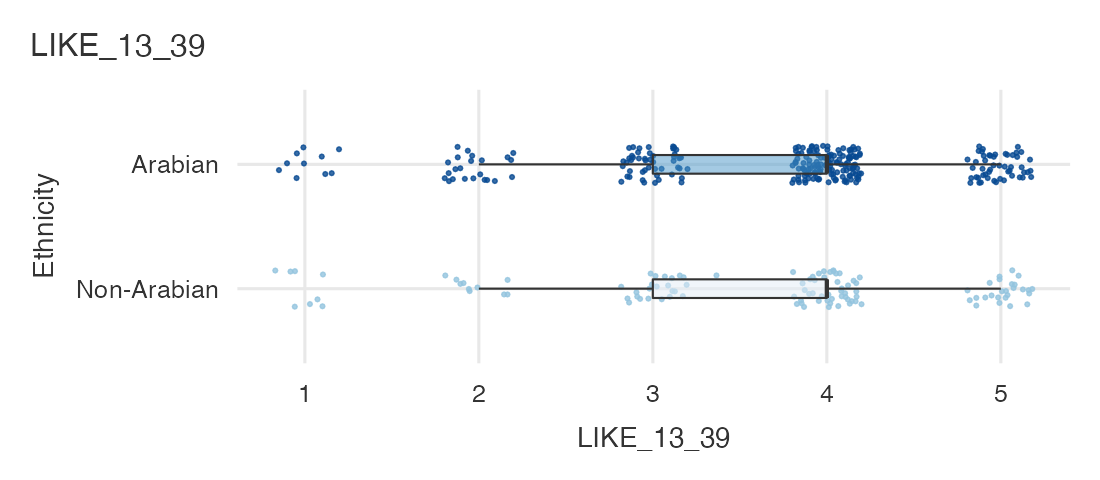 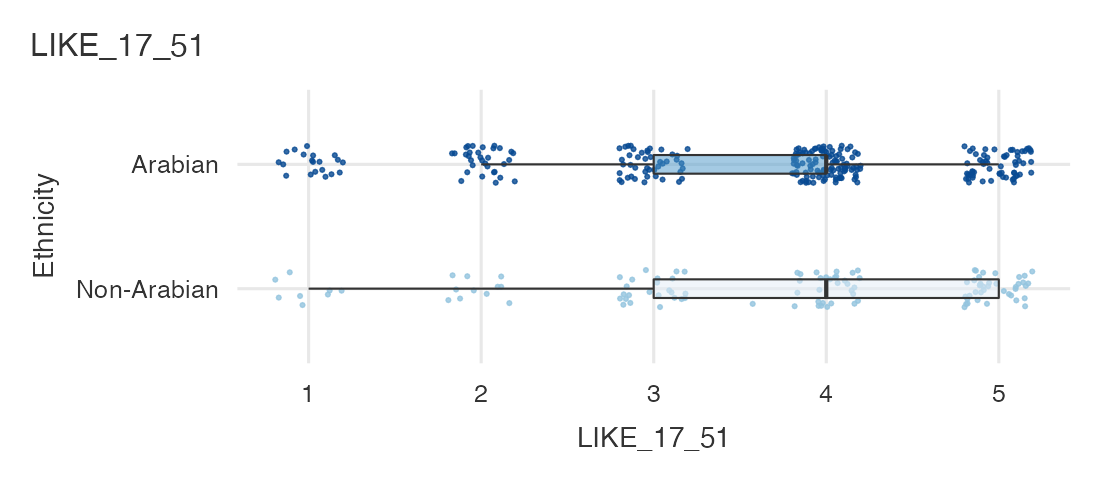 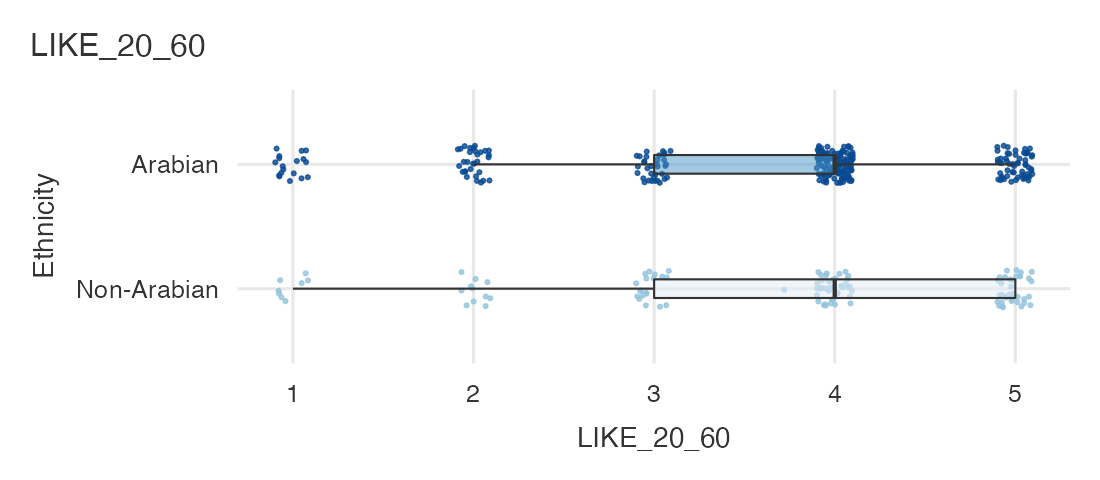 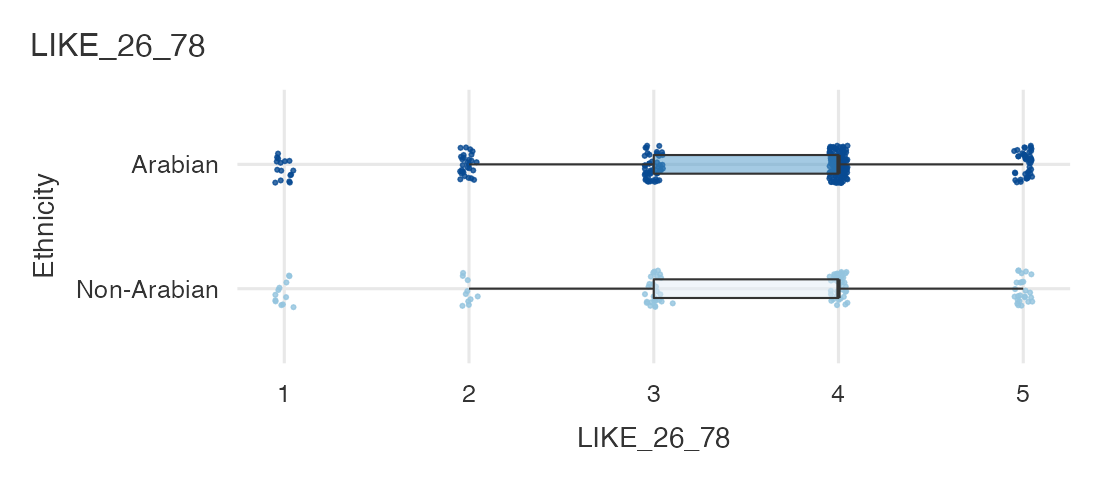 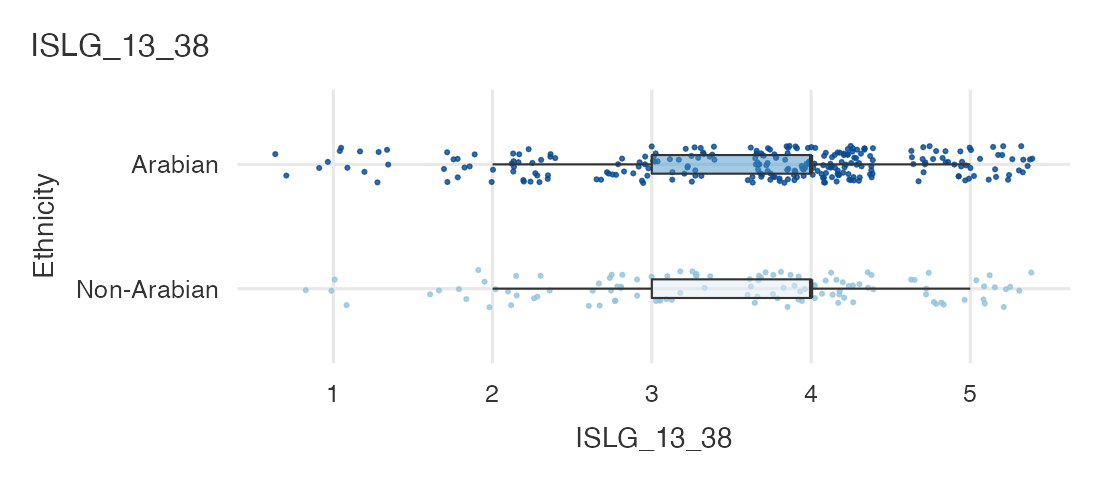 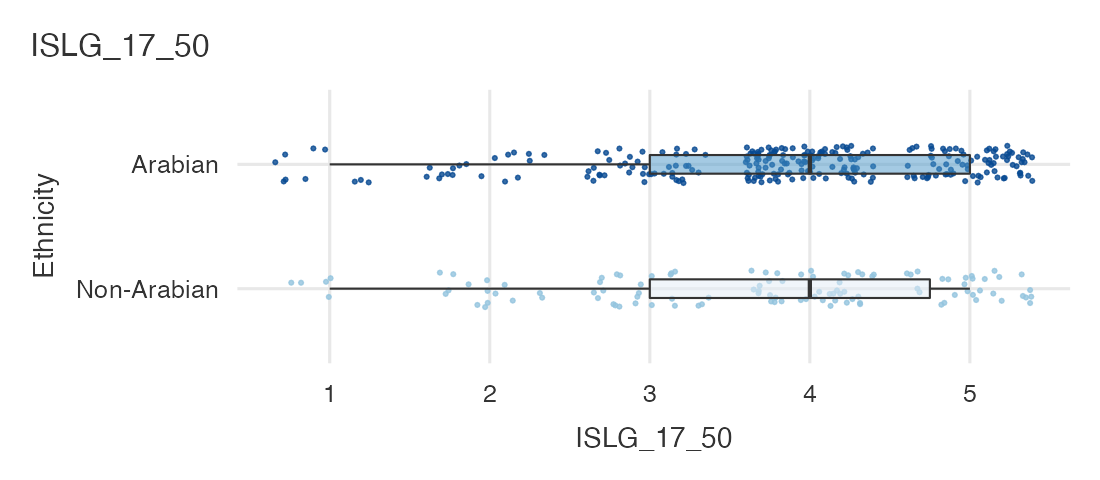 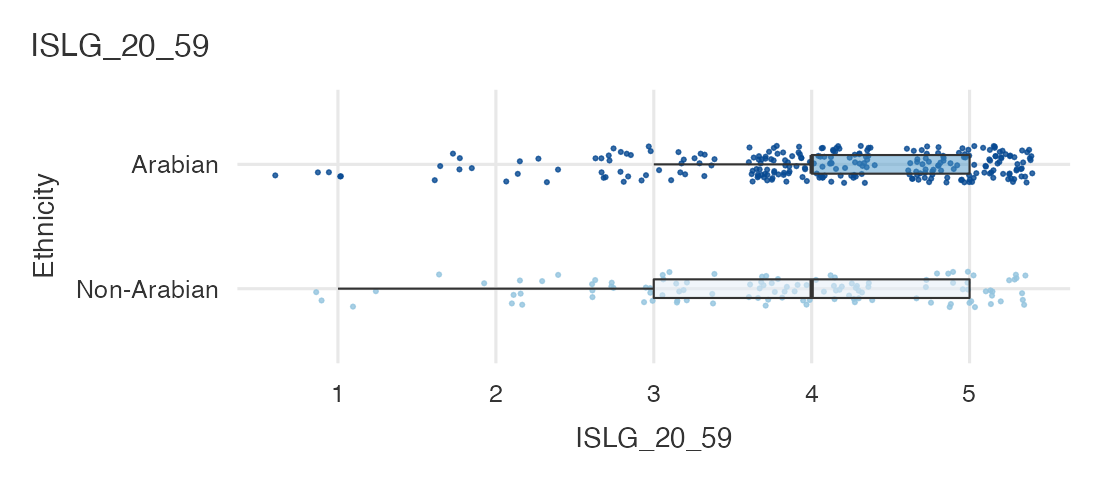 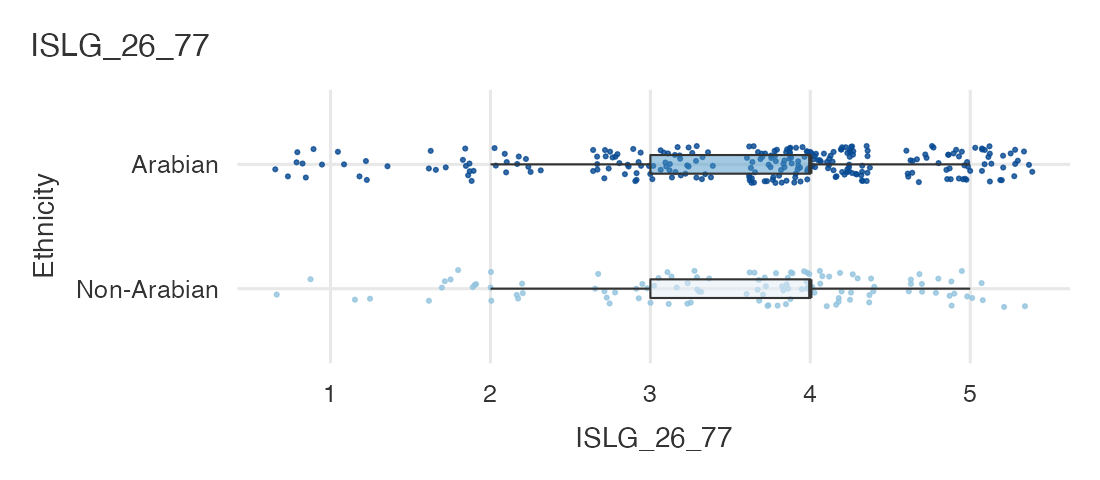 Survey Plots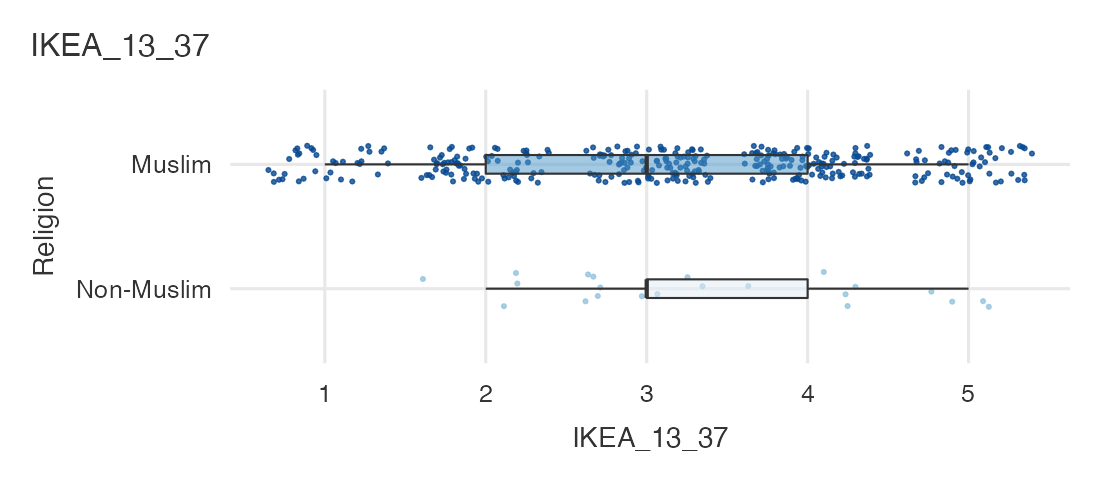 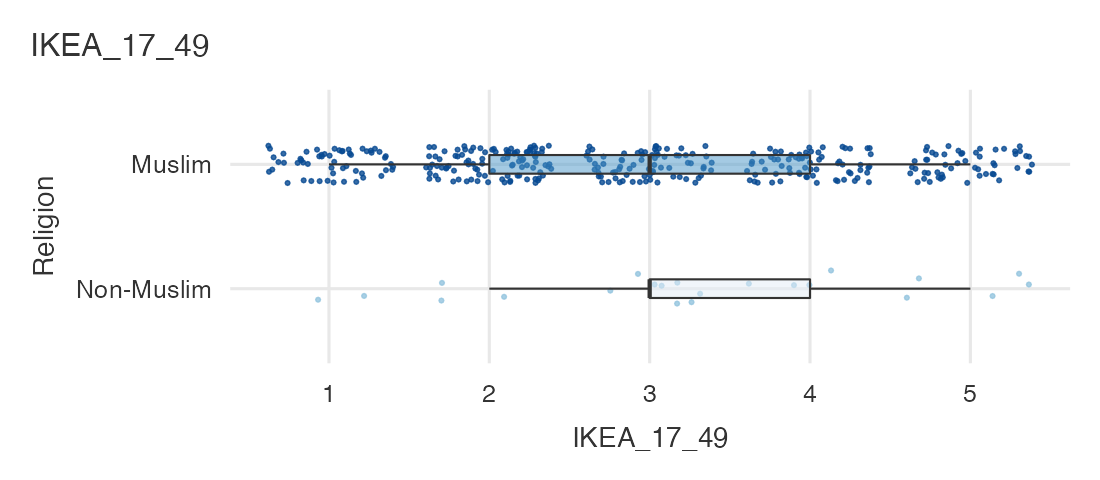 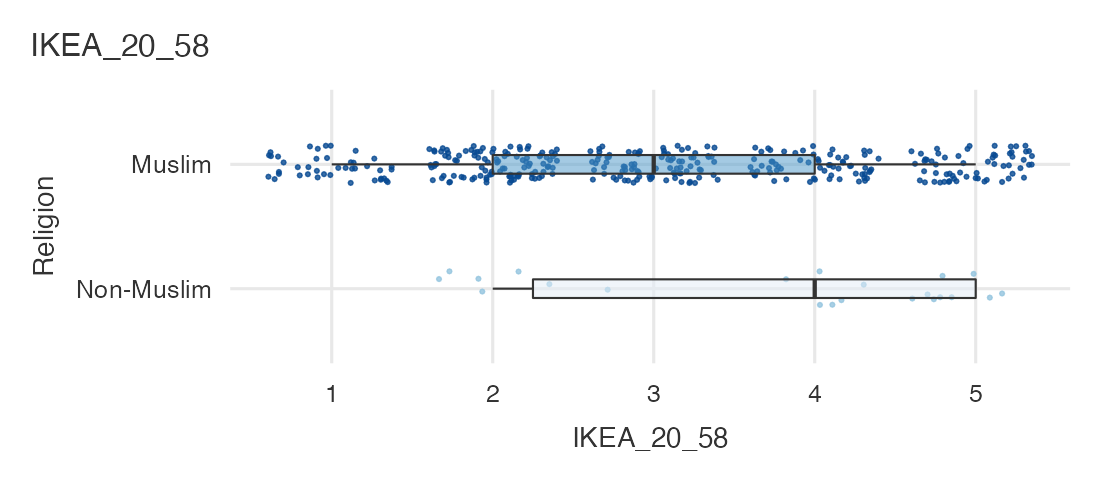 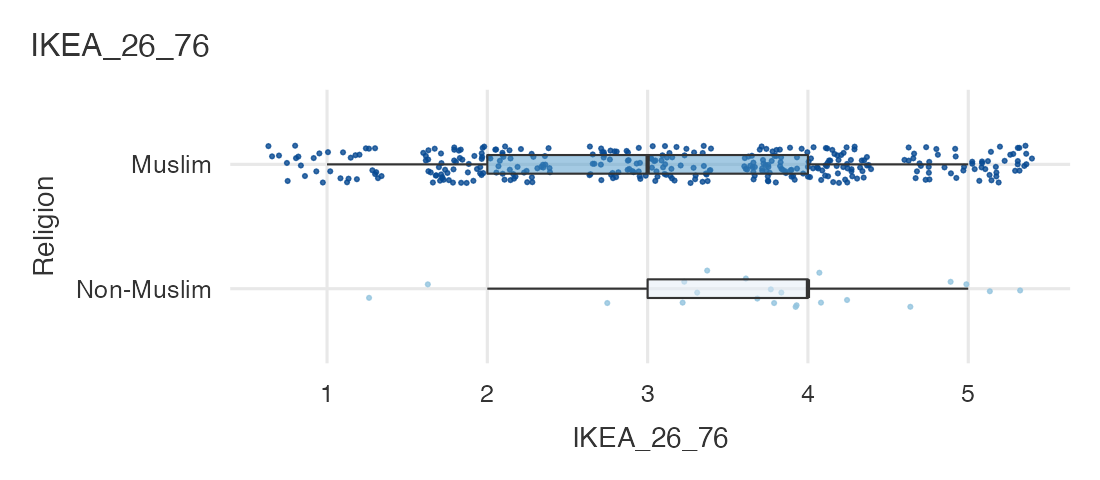 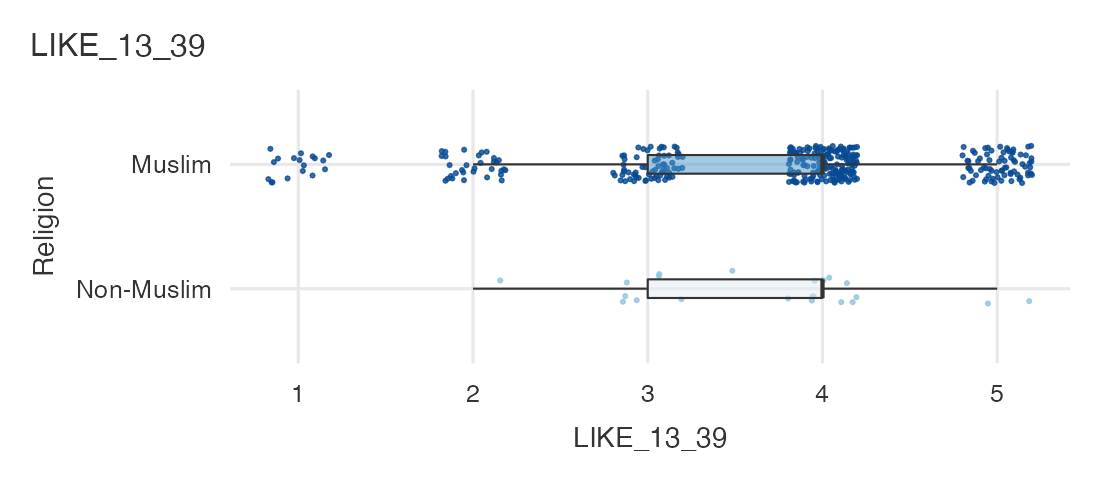 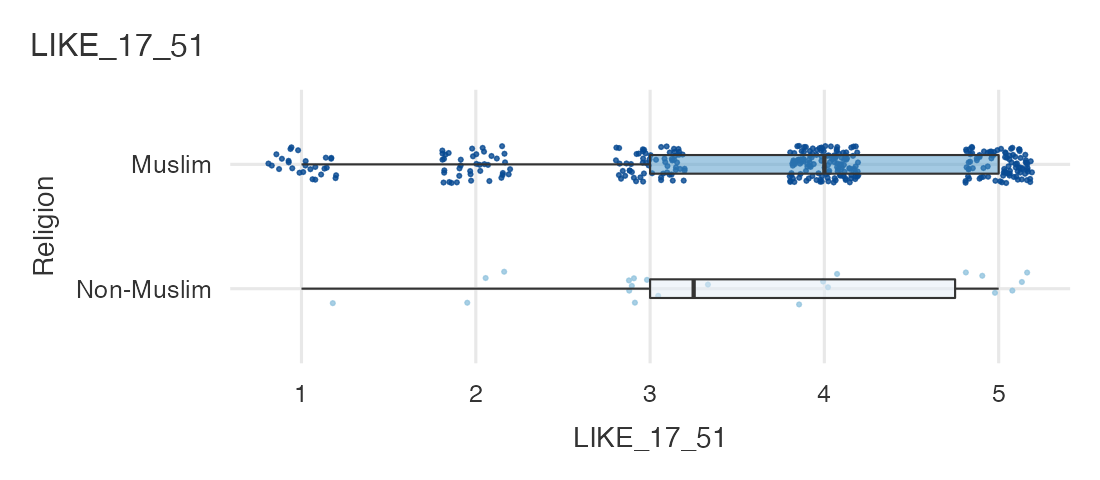 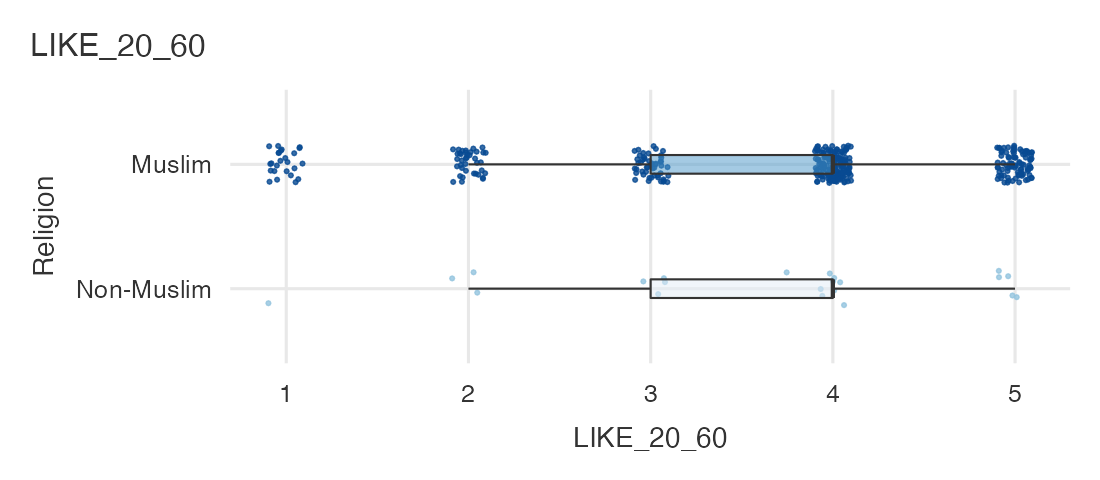 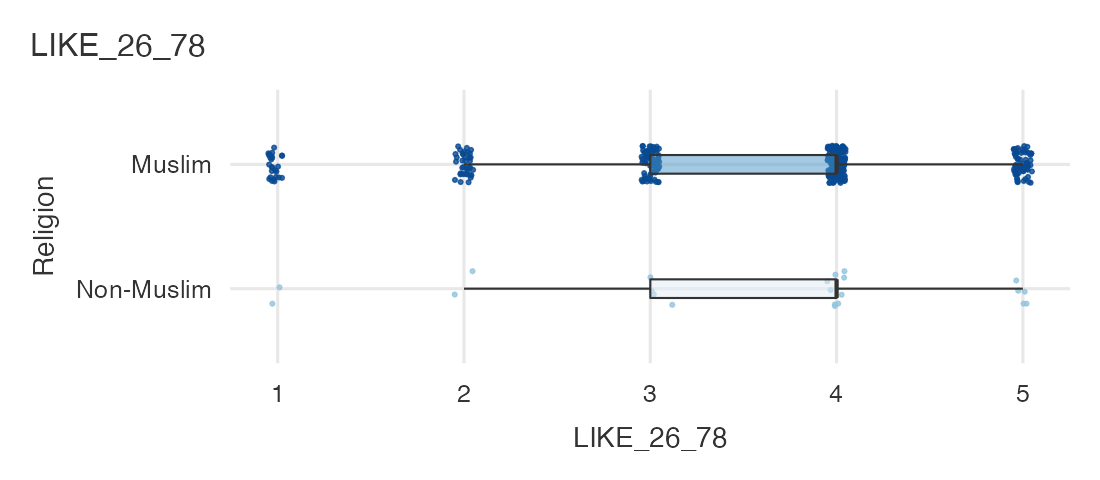 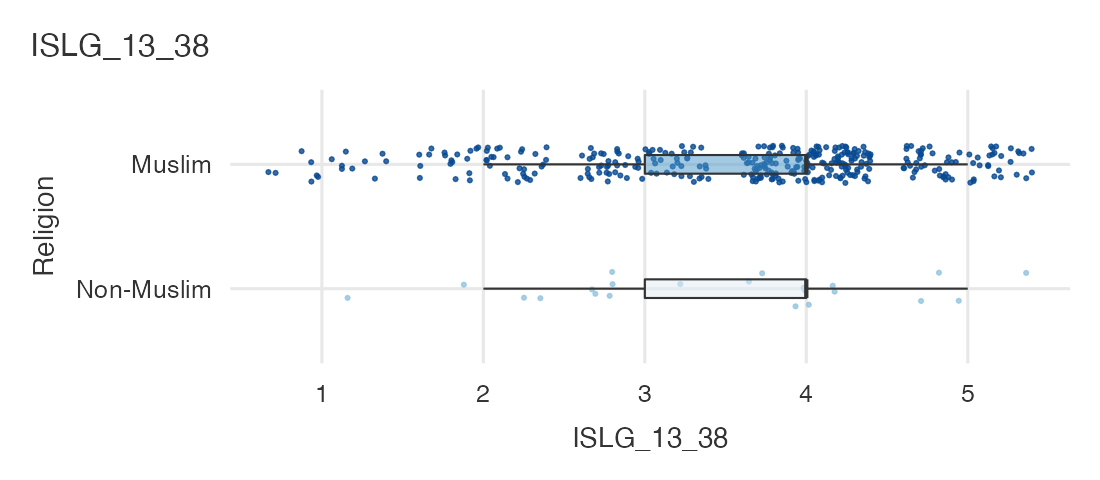 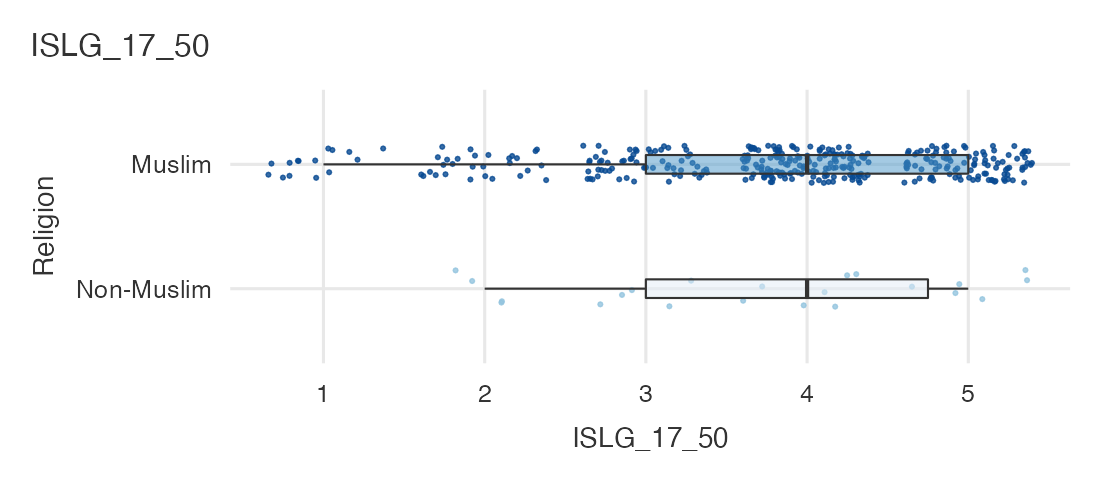 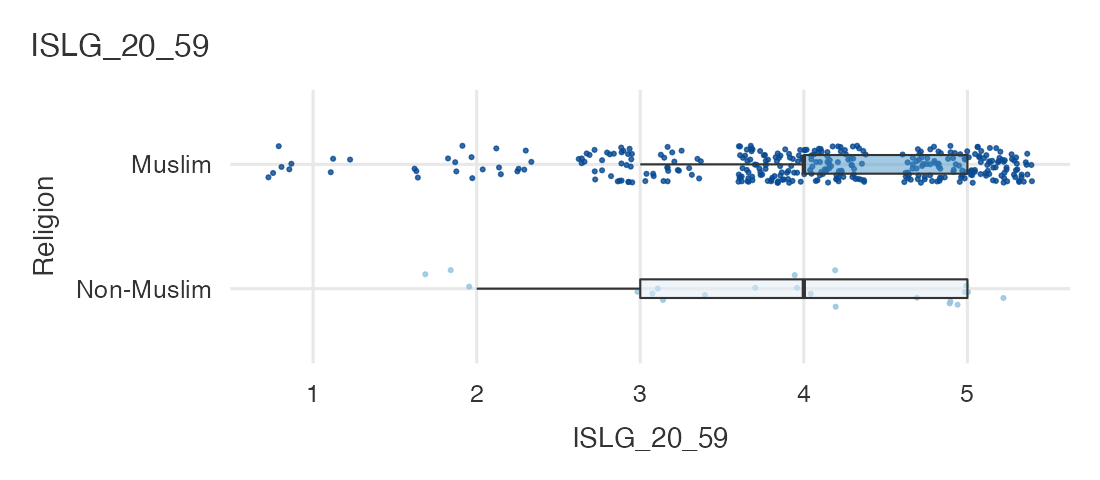 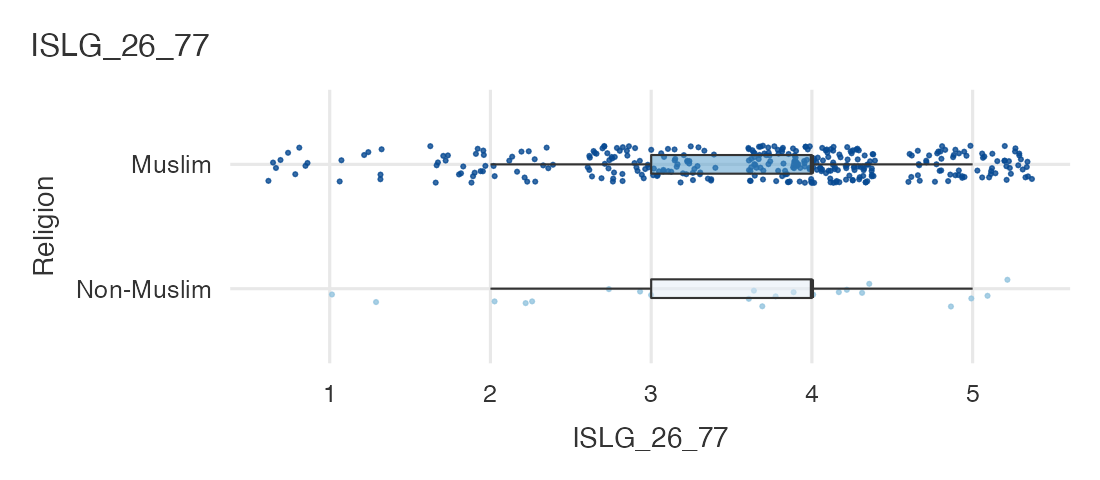 Survey Plots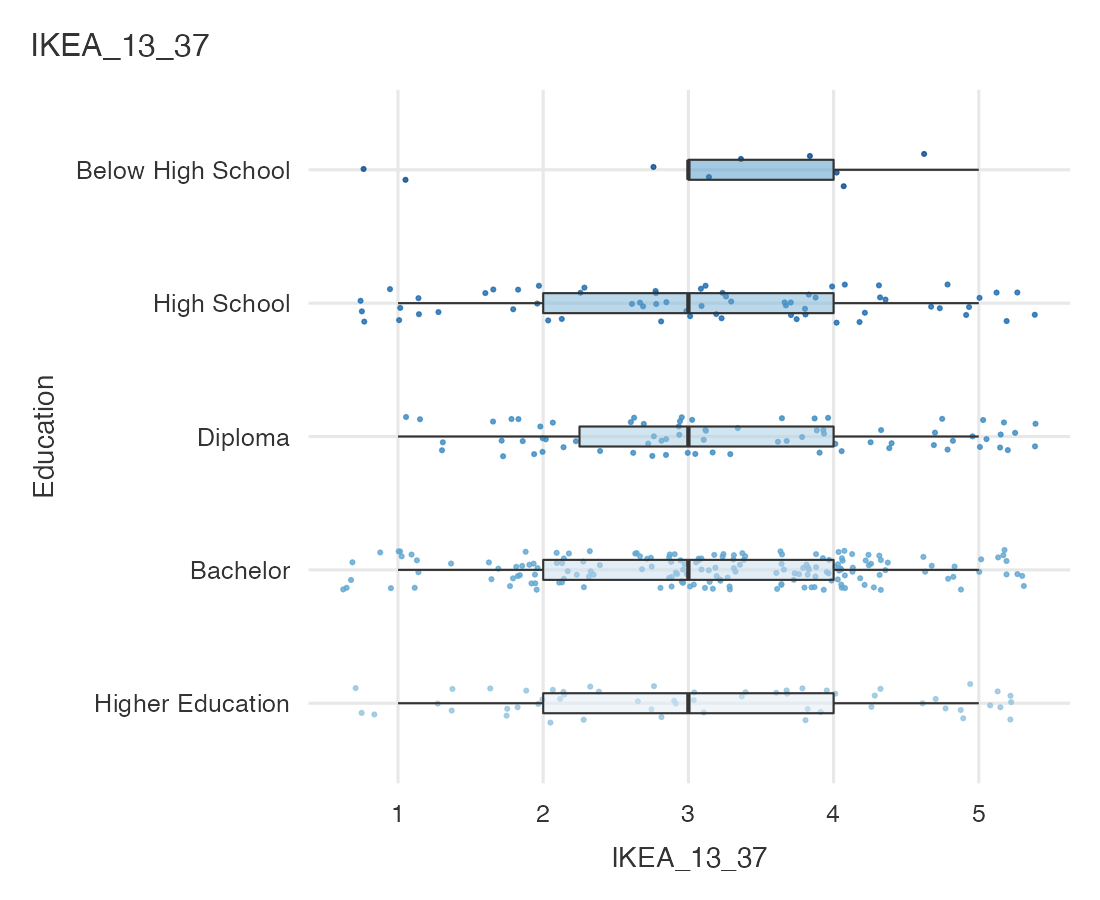 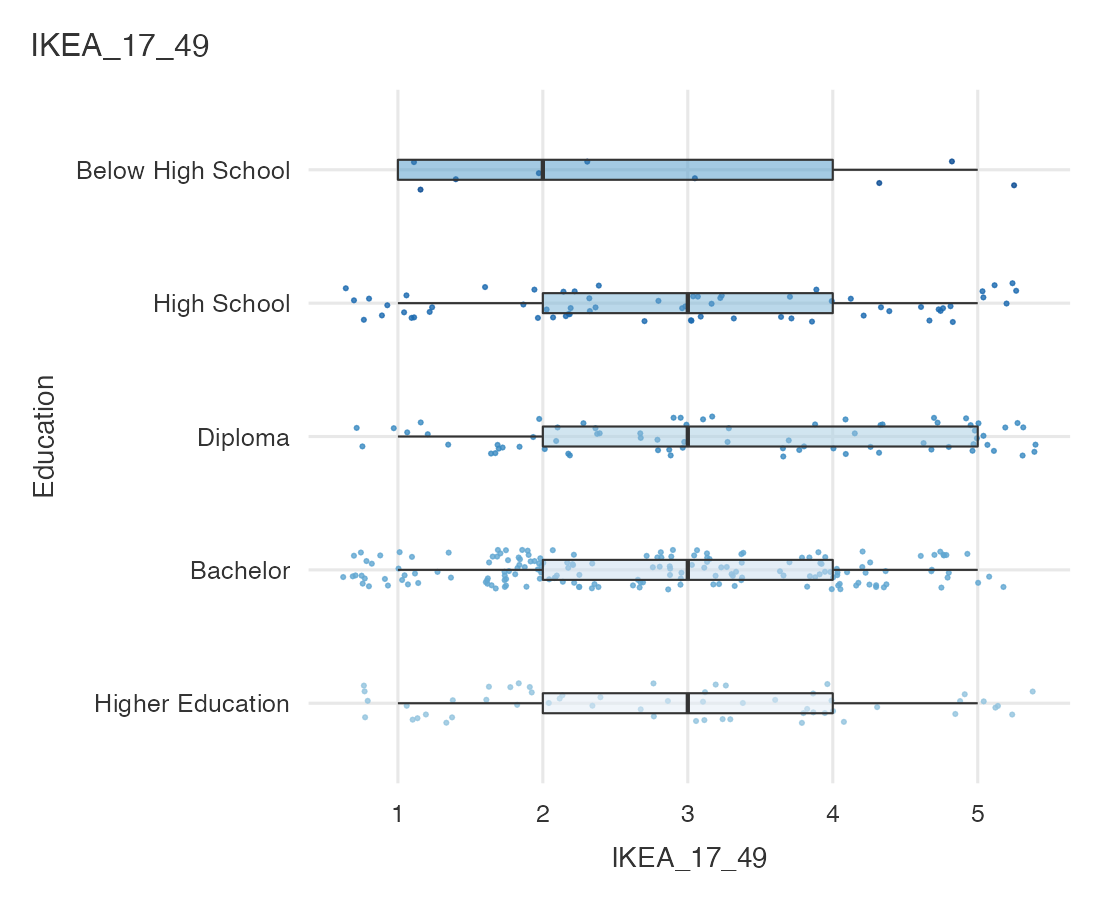 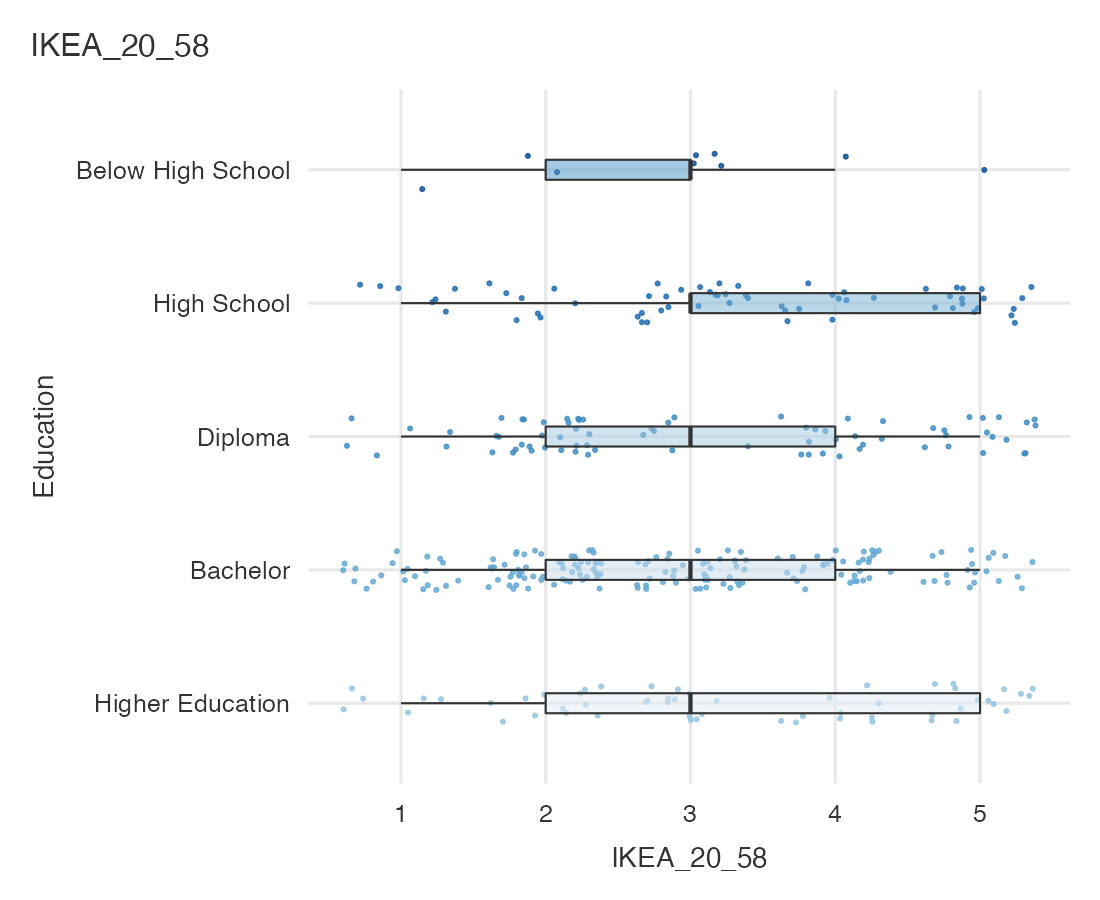 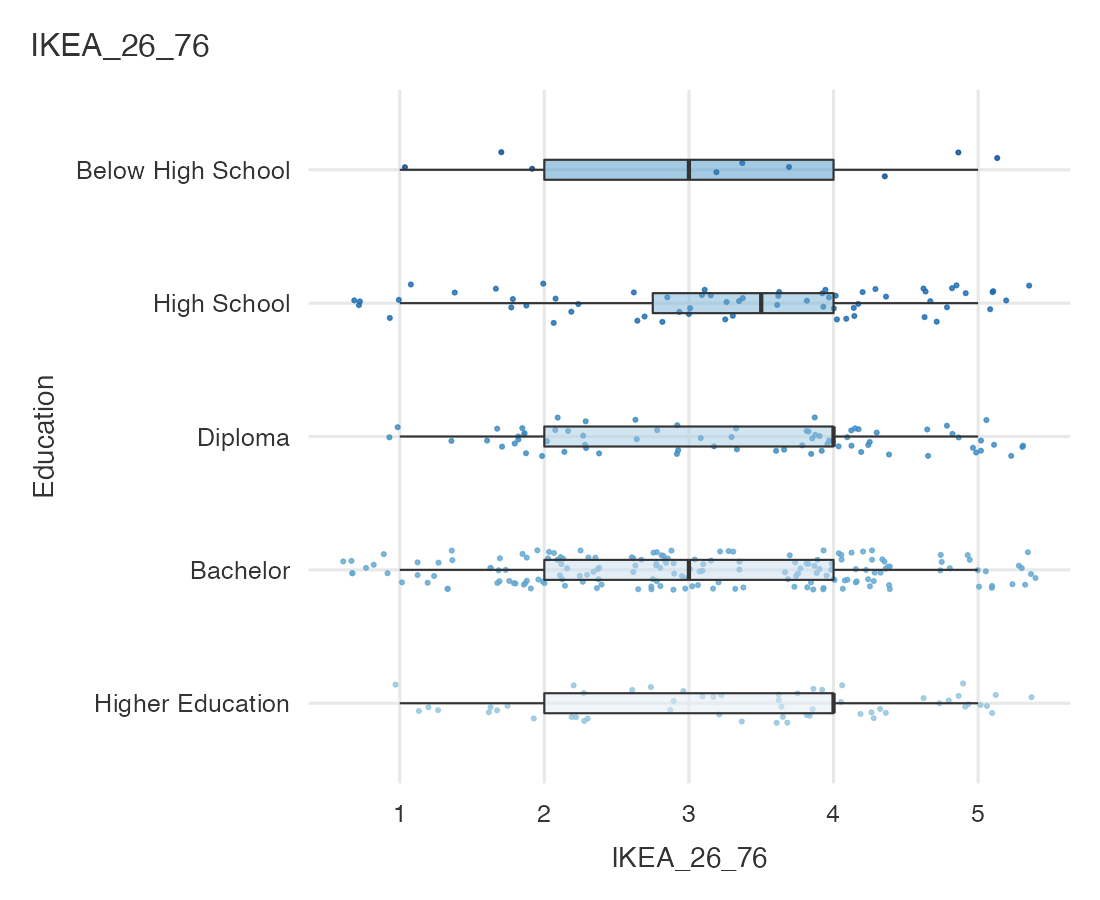 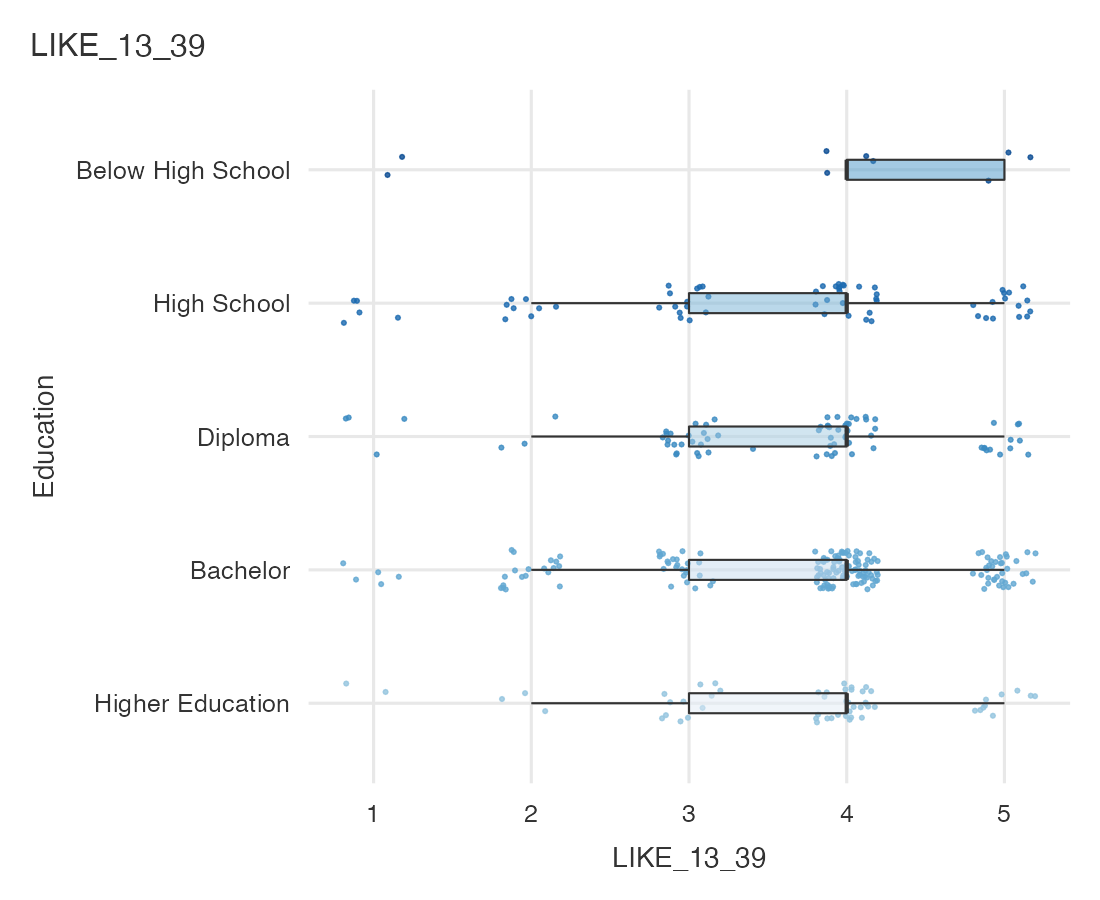 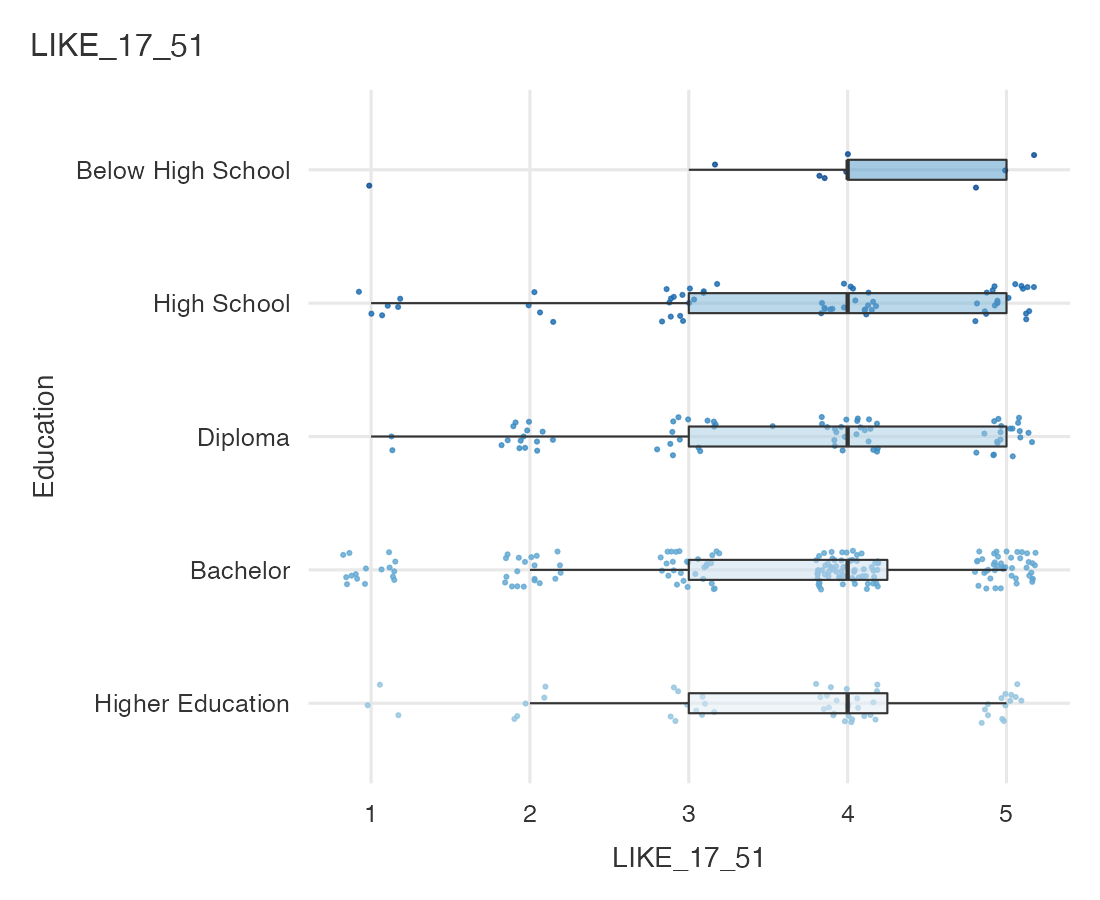 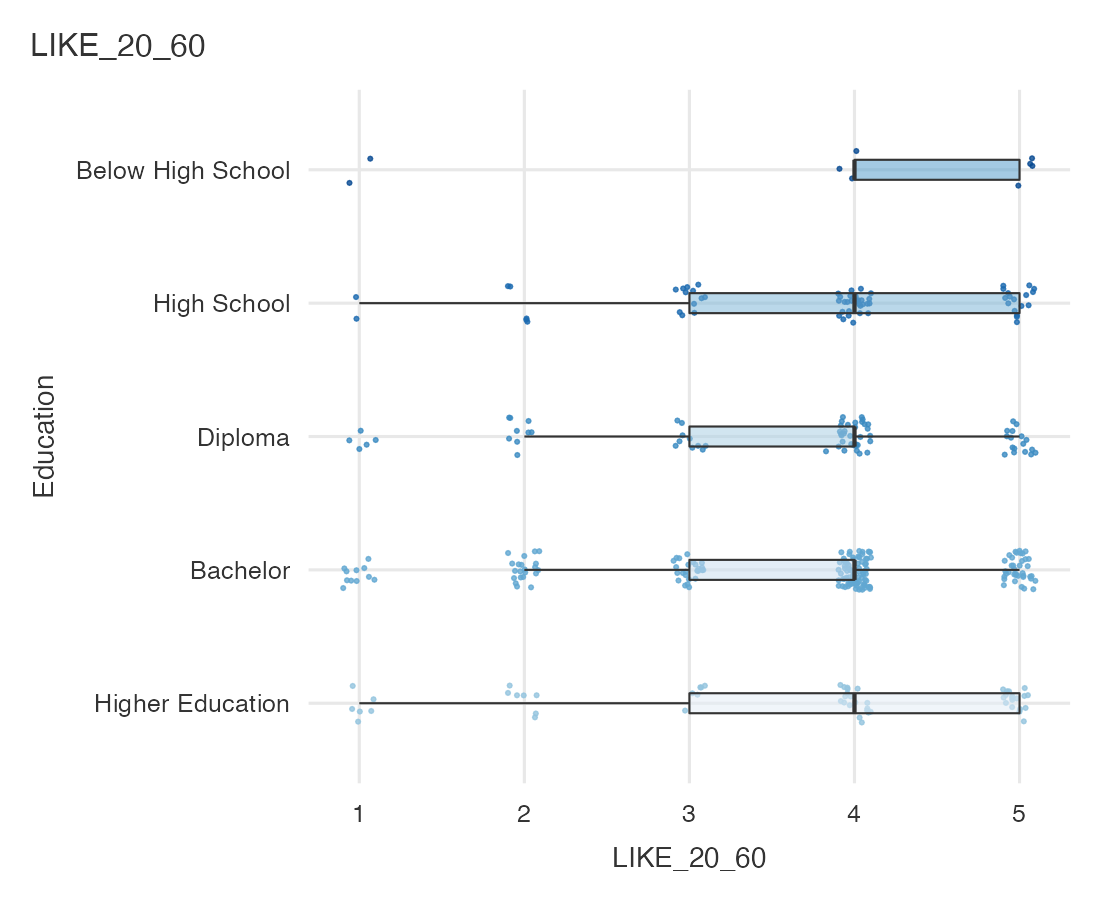 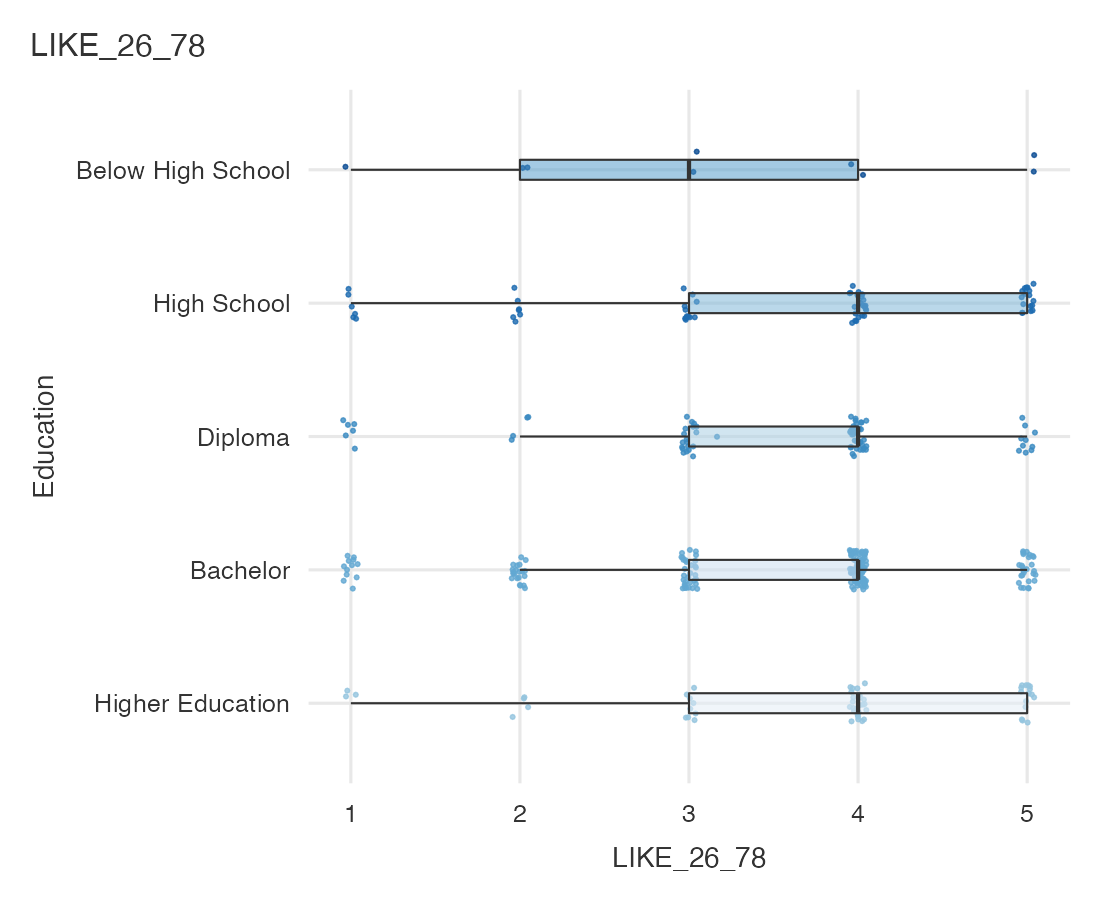 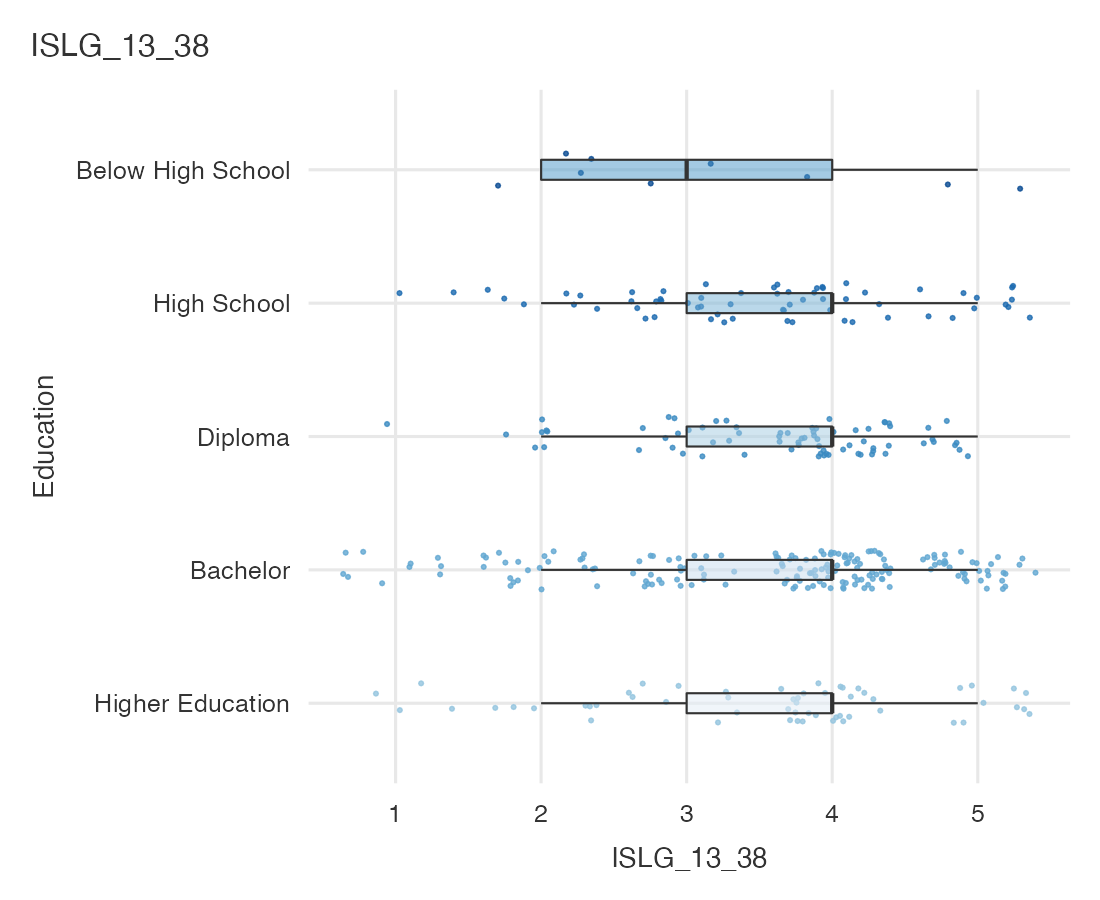 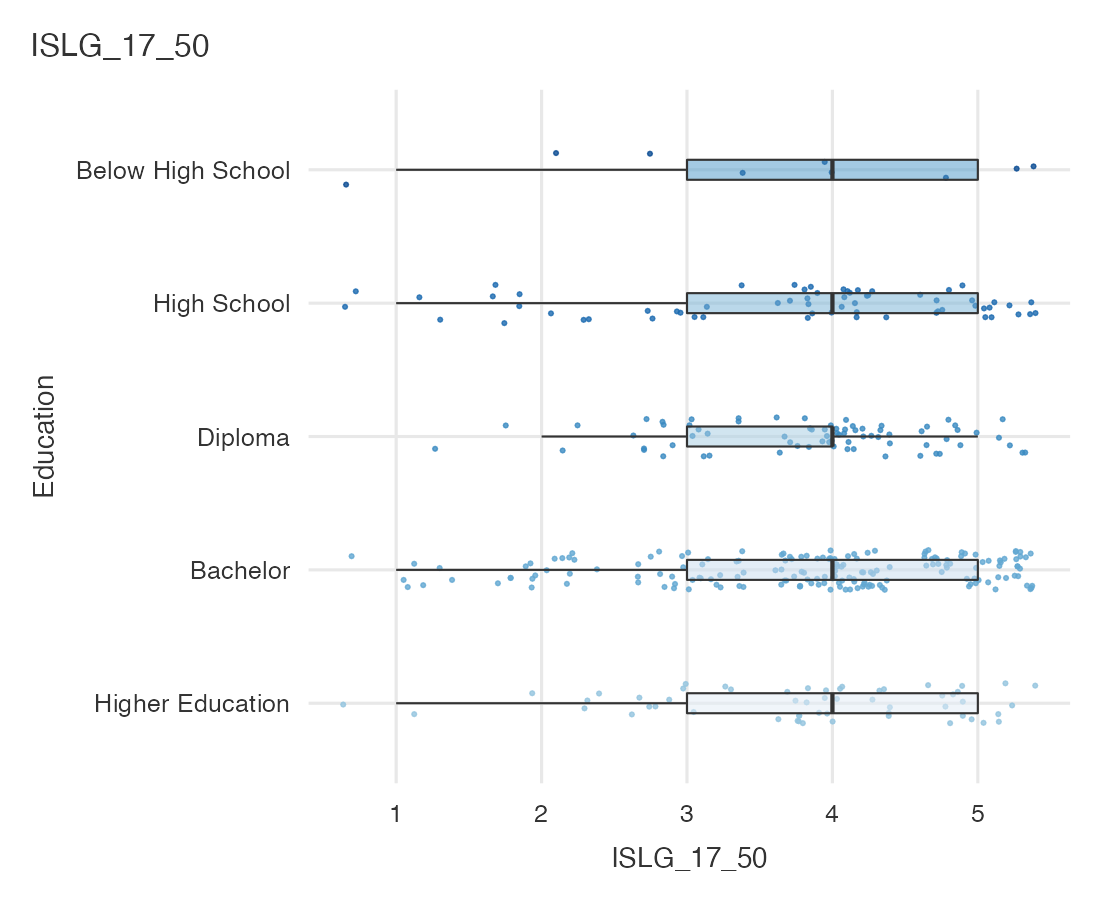 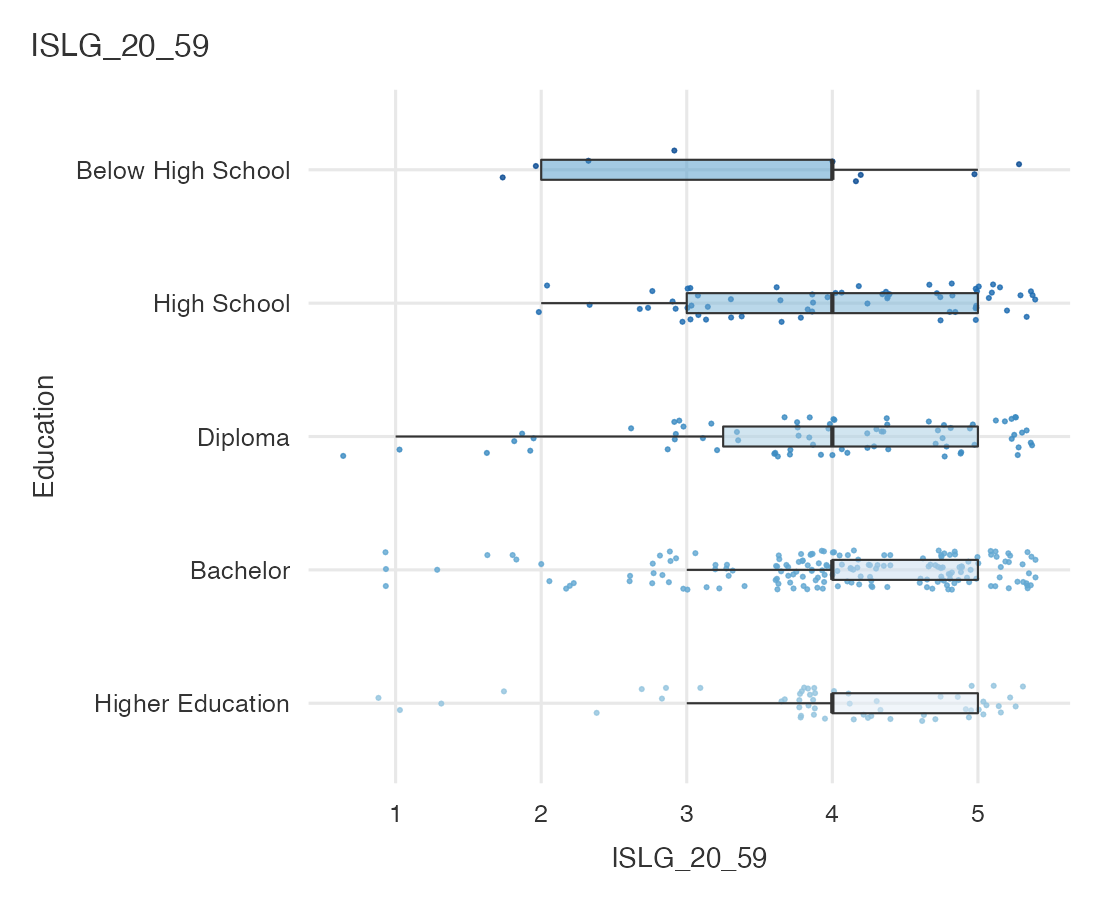 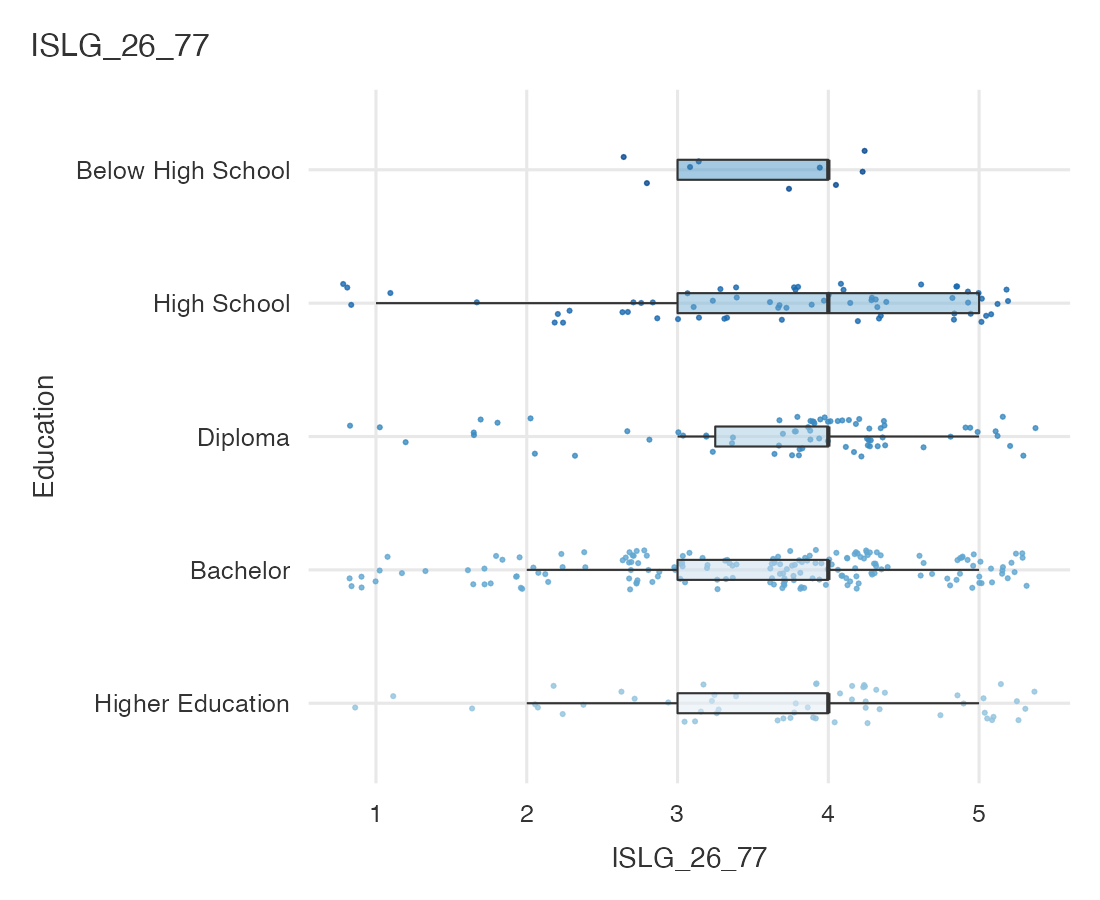 Survey Plots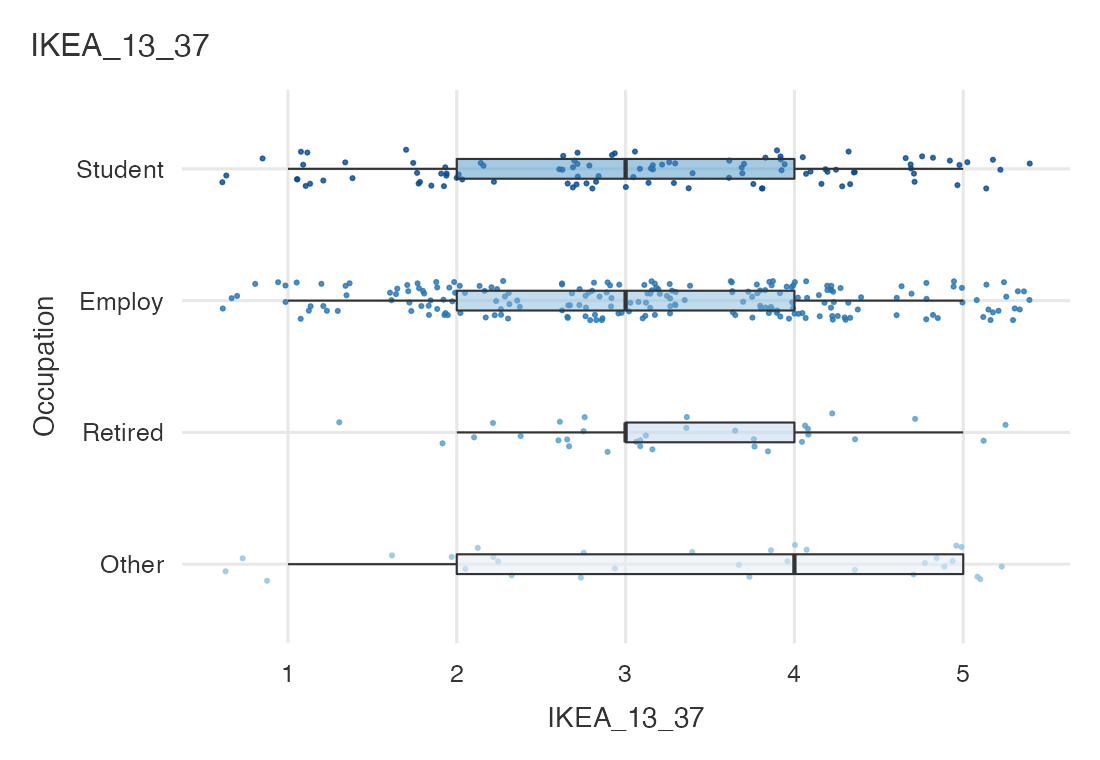 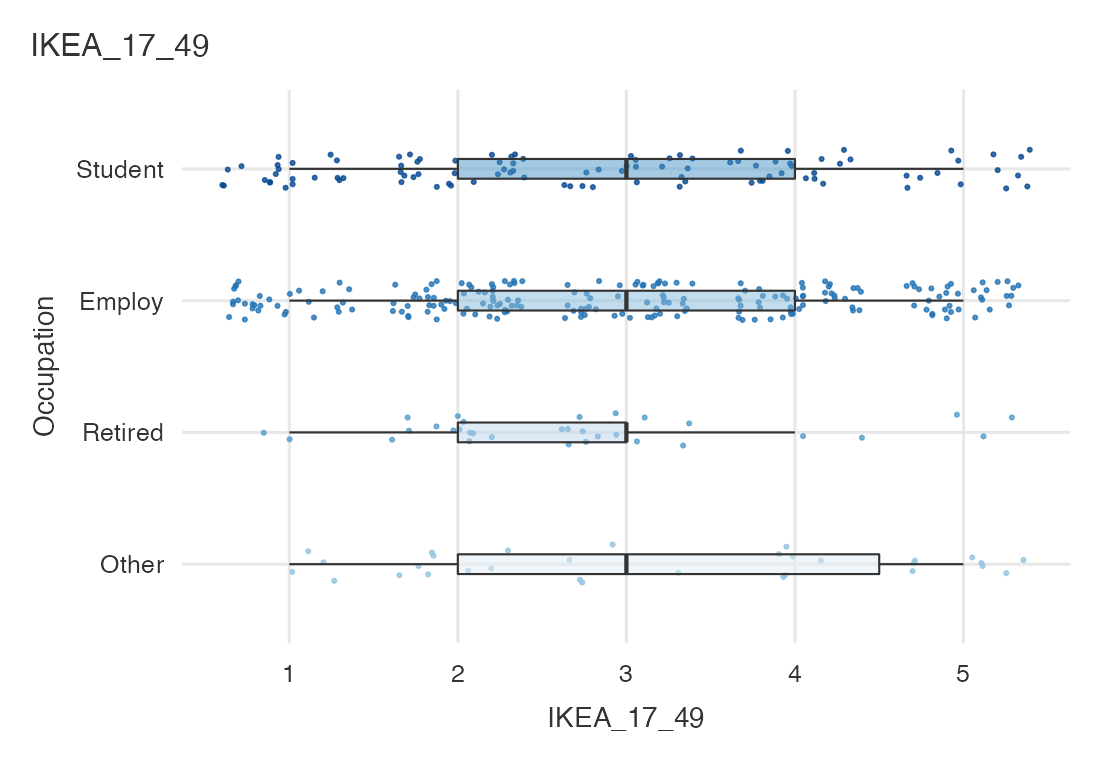 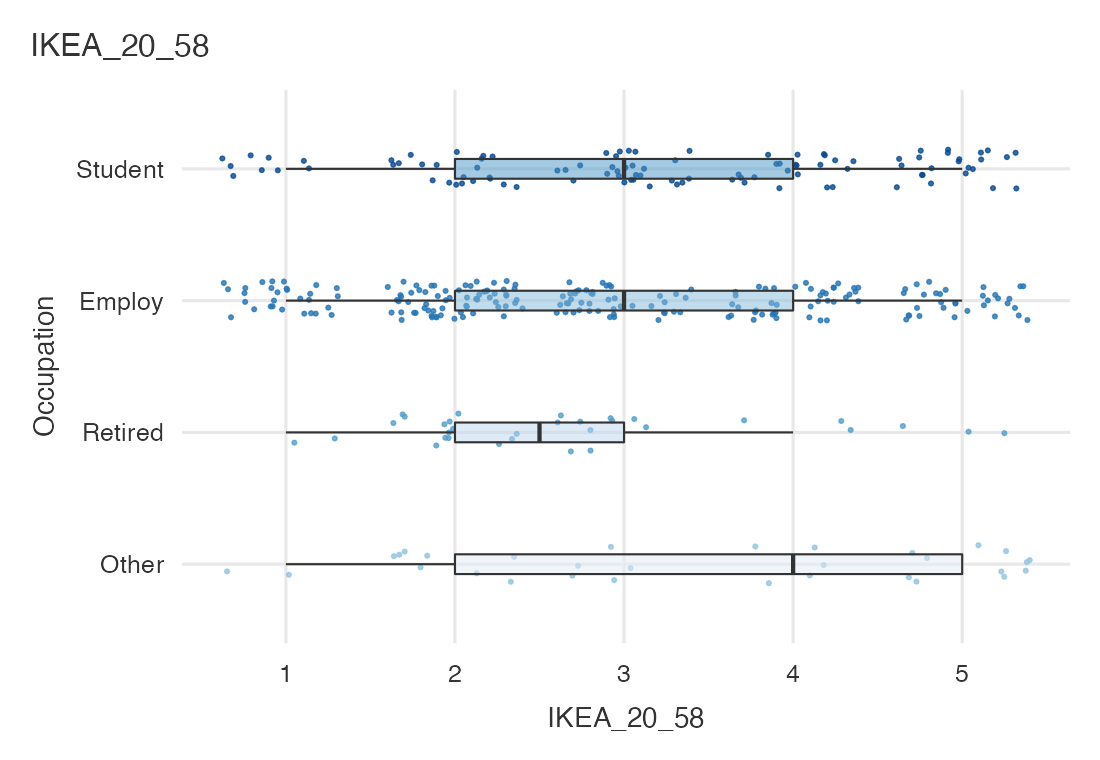 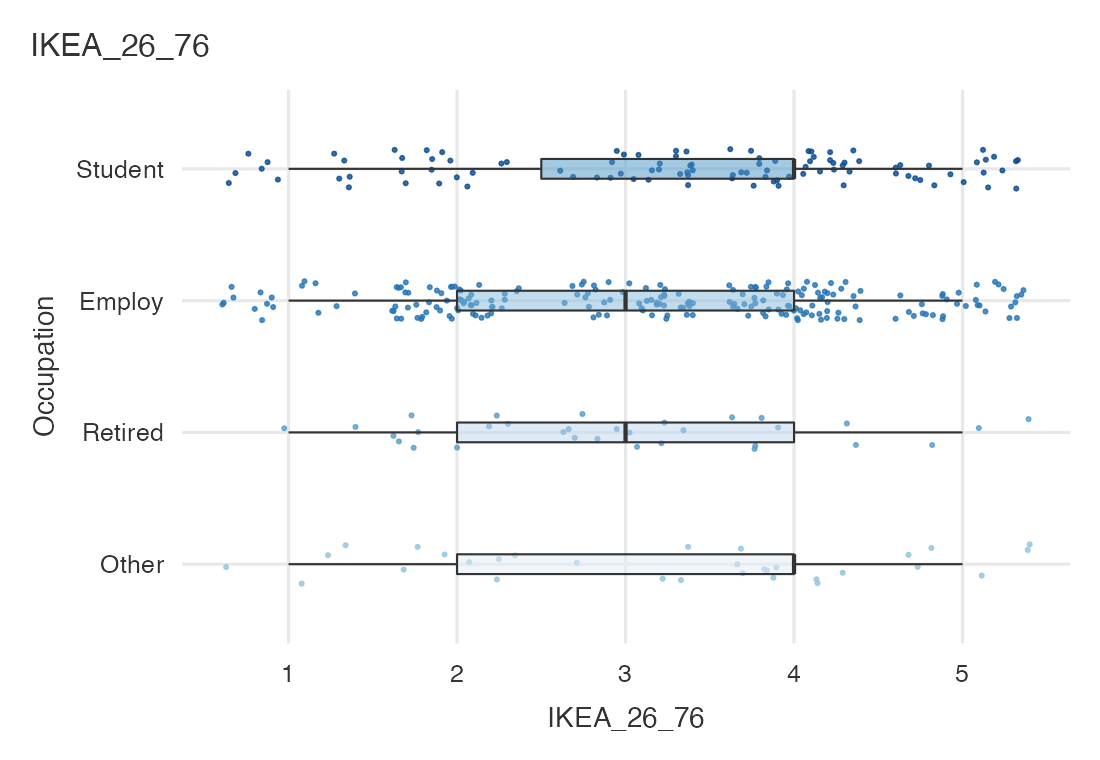 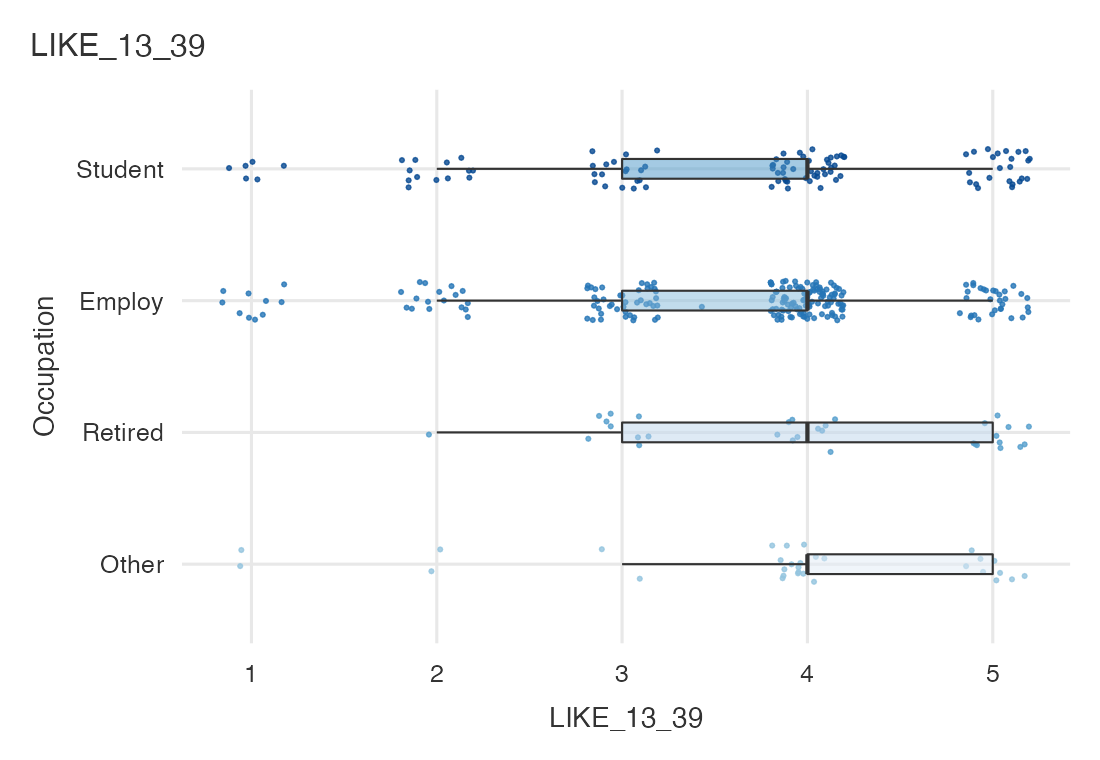 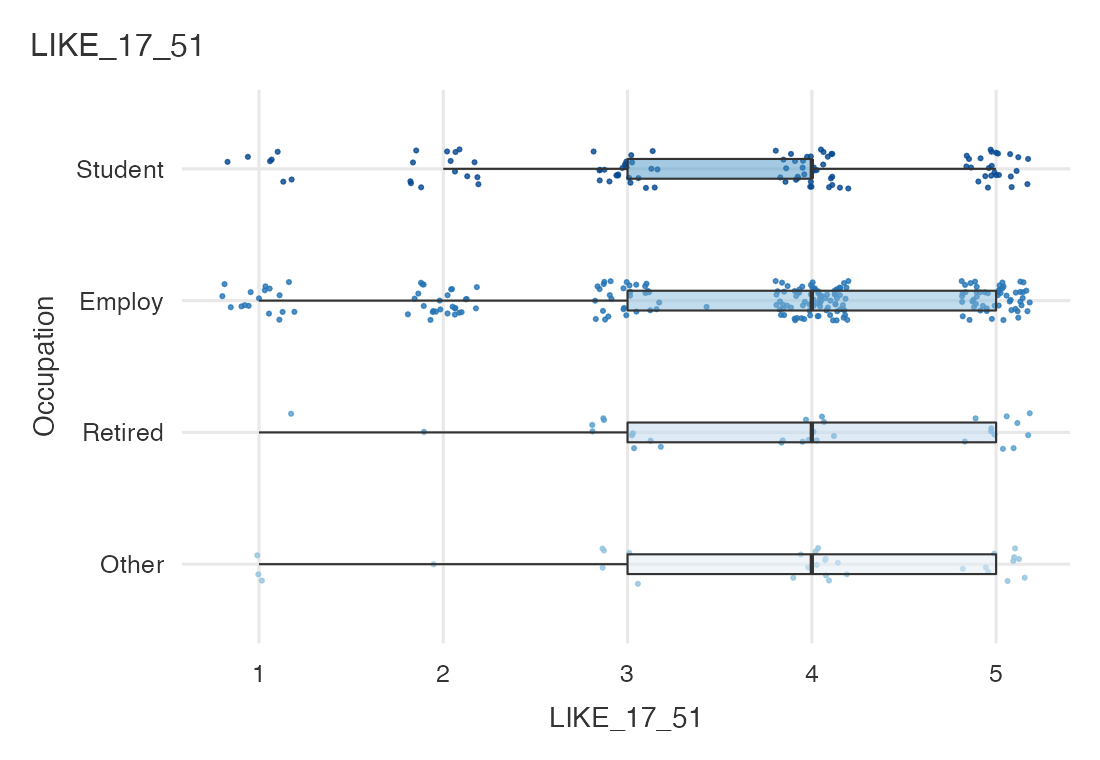 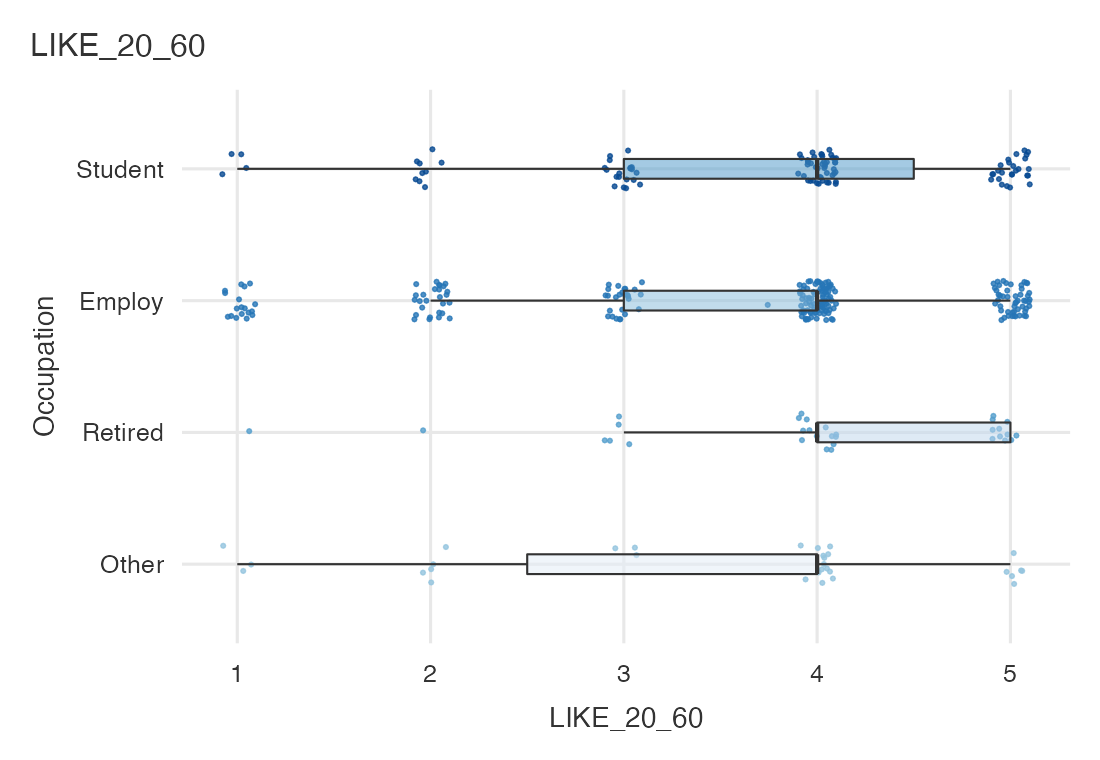 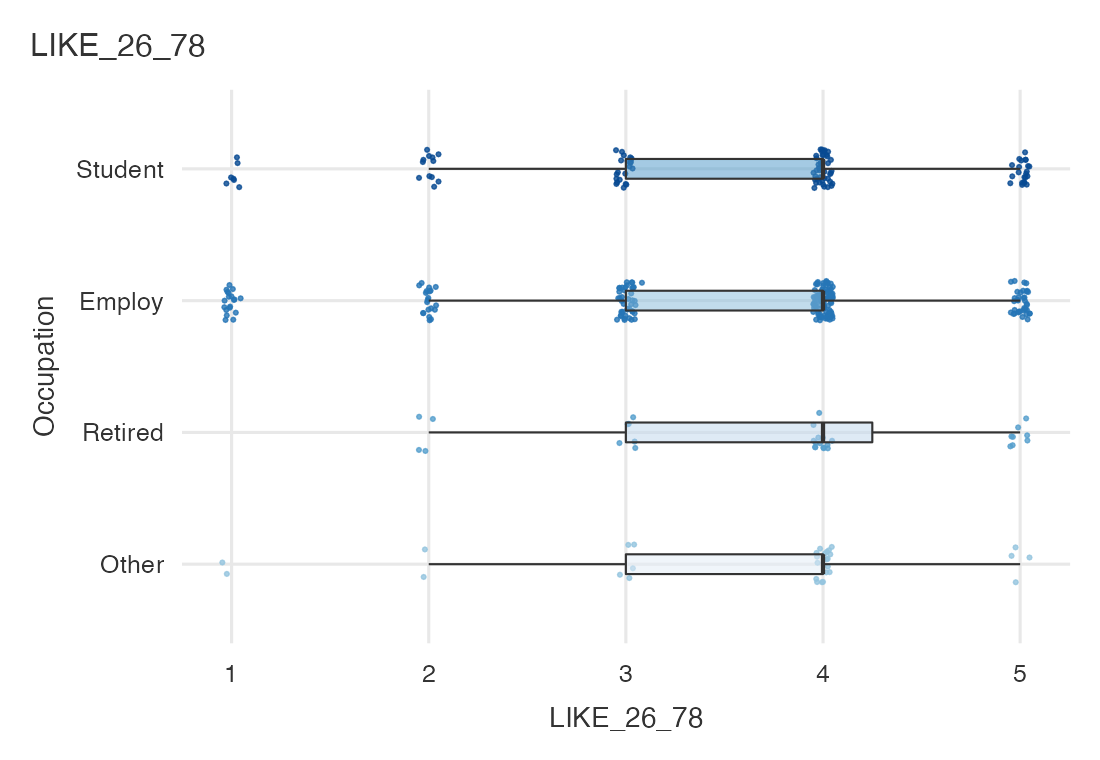 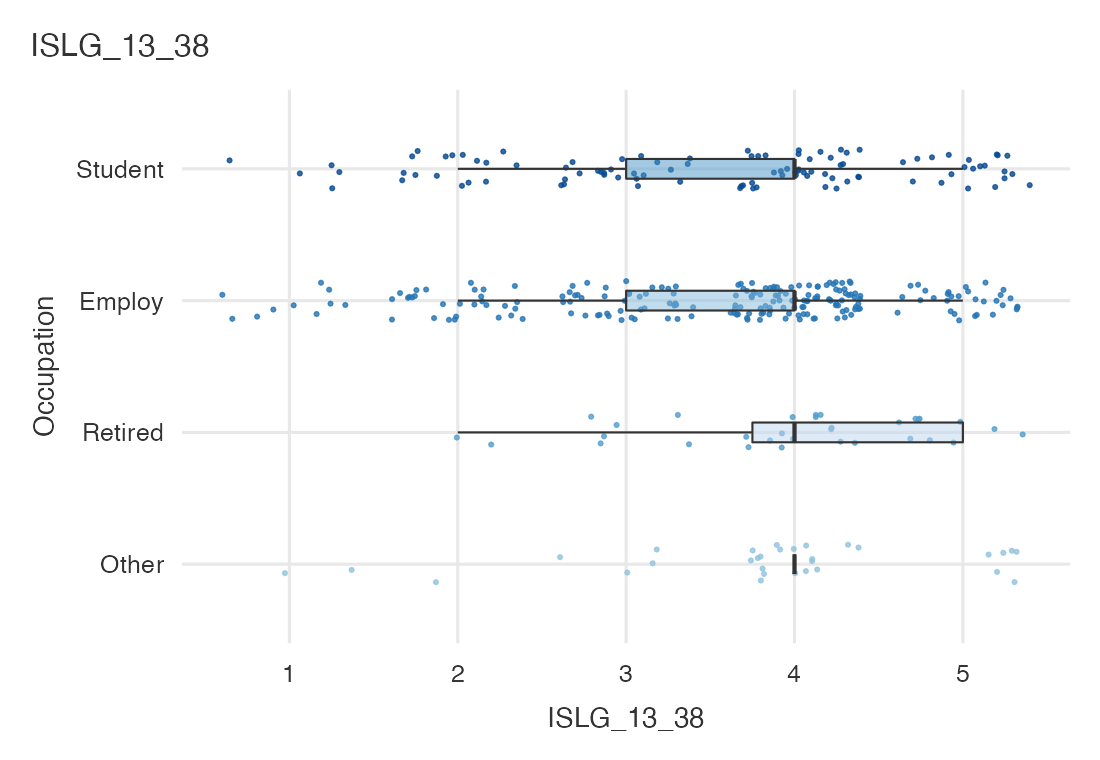 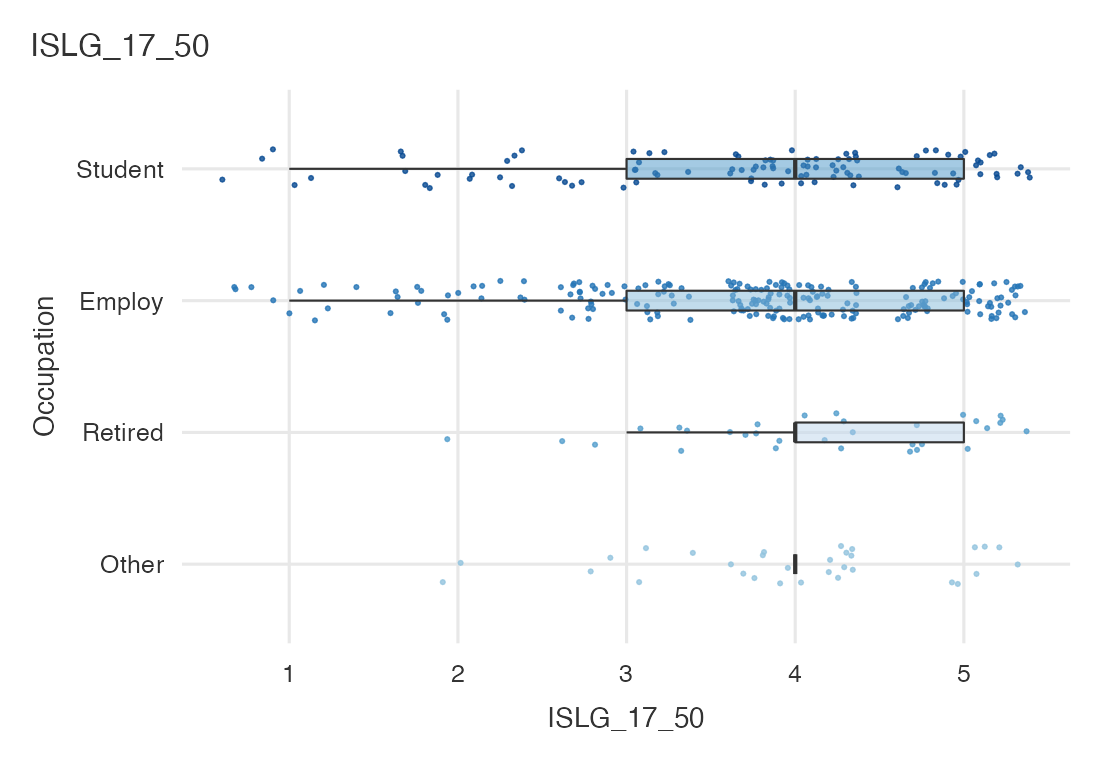 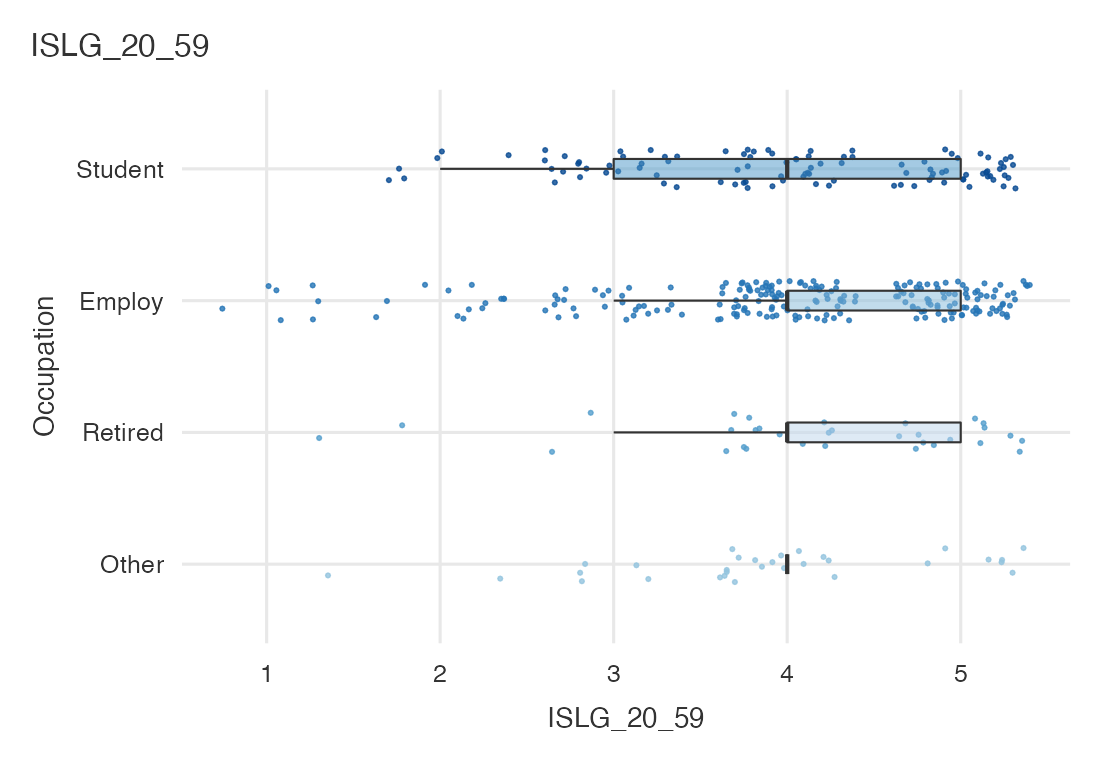 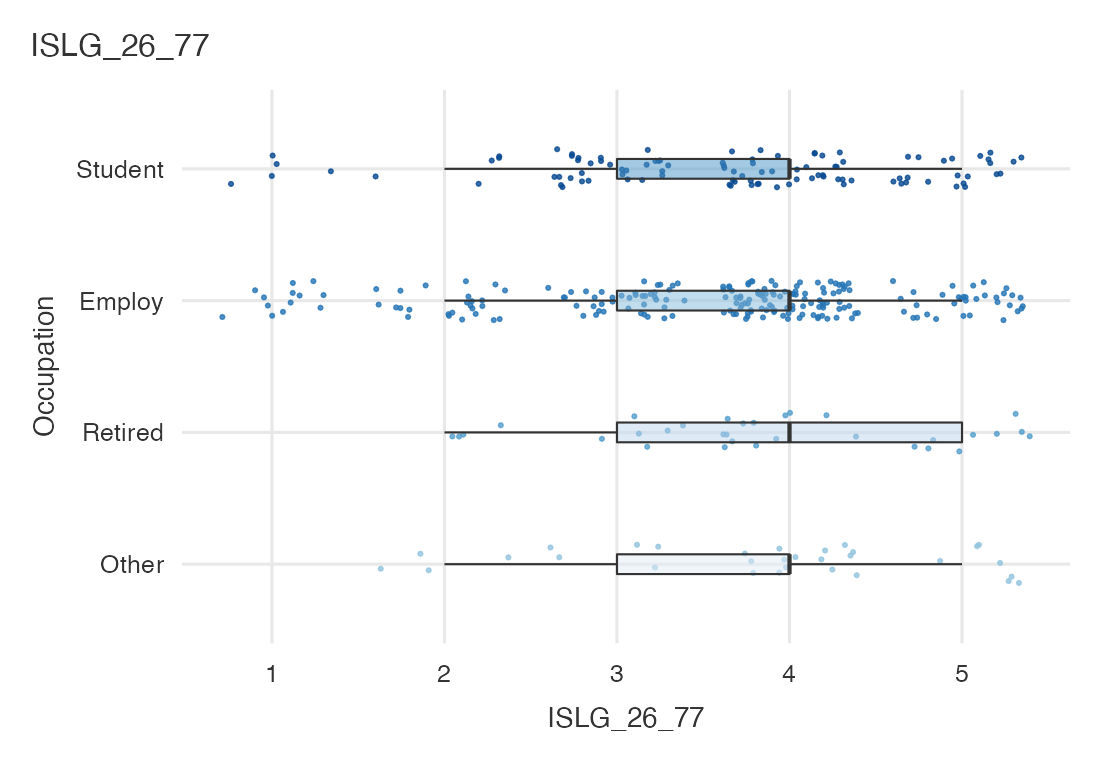 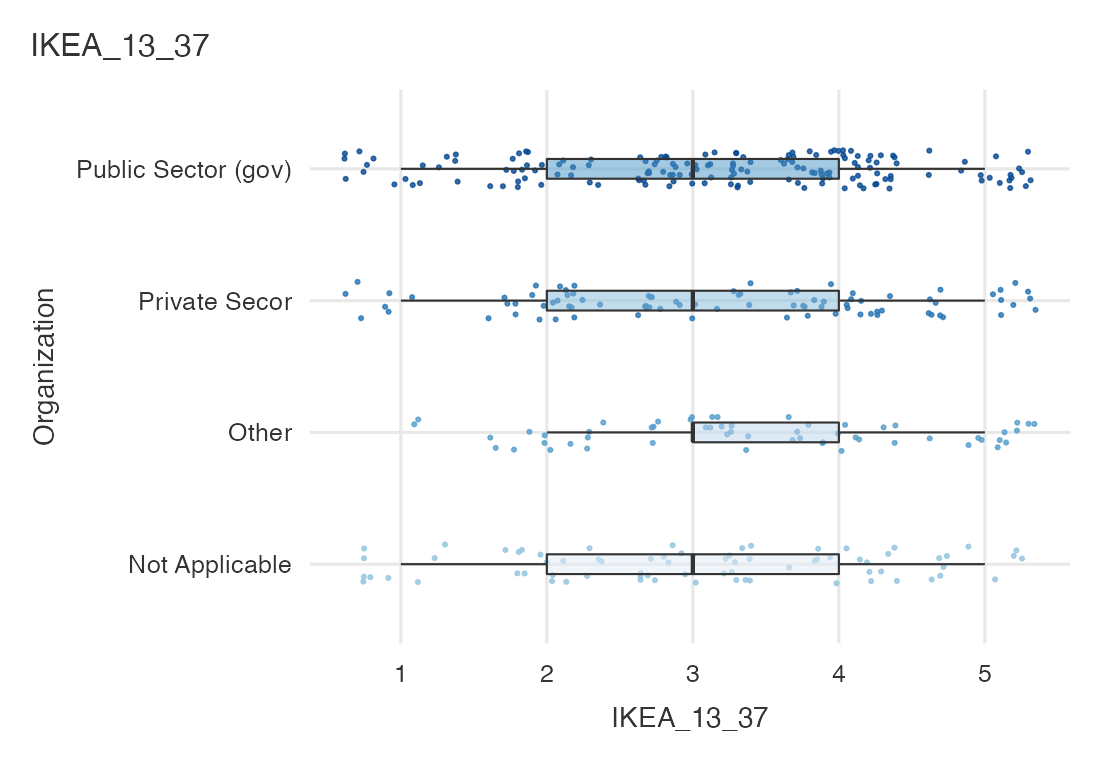 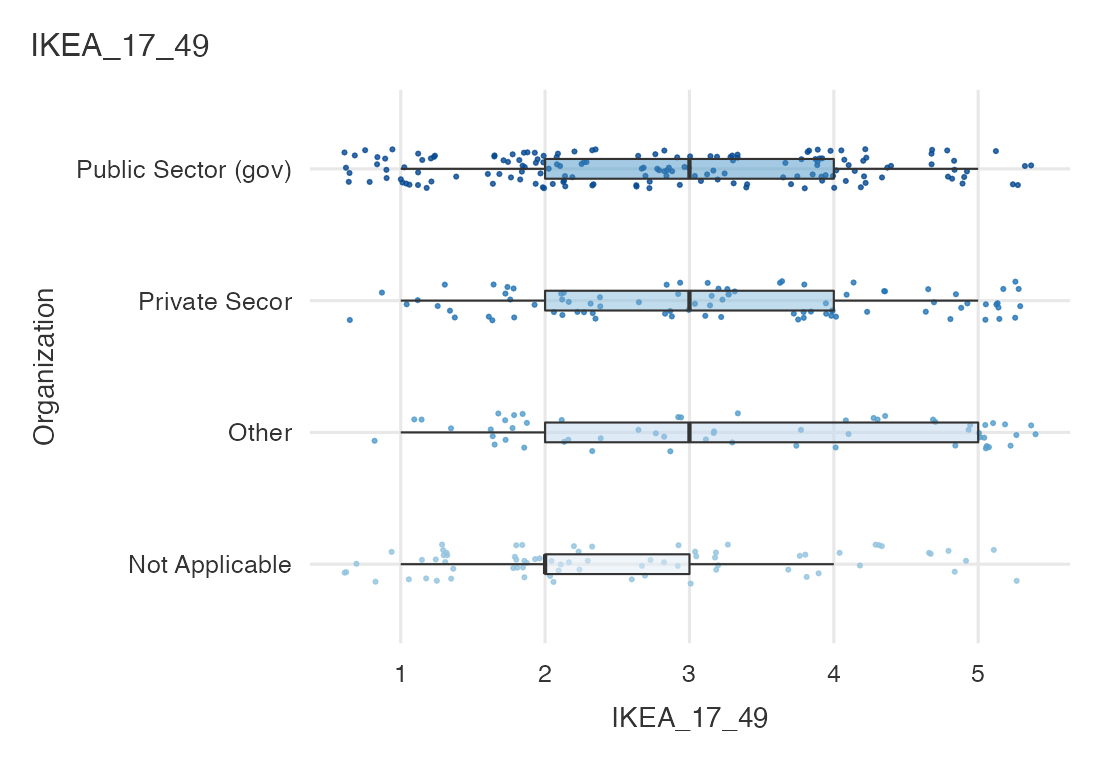 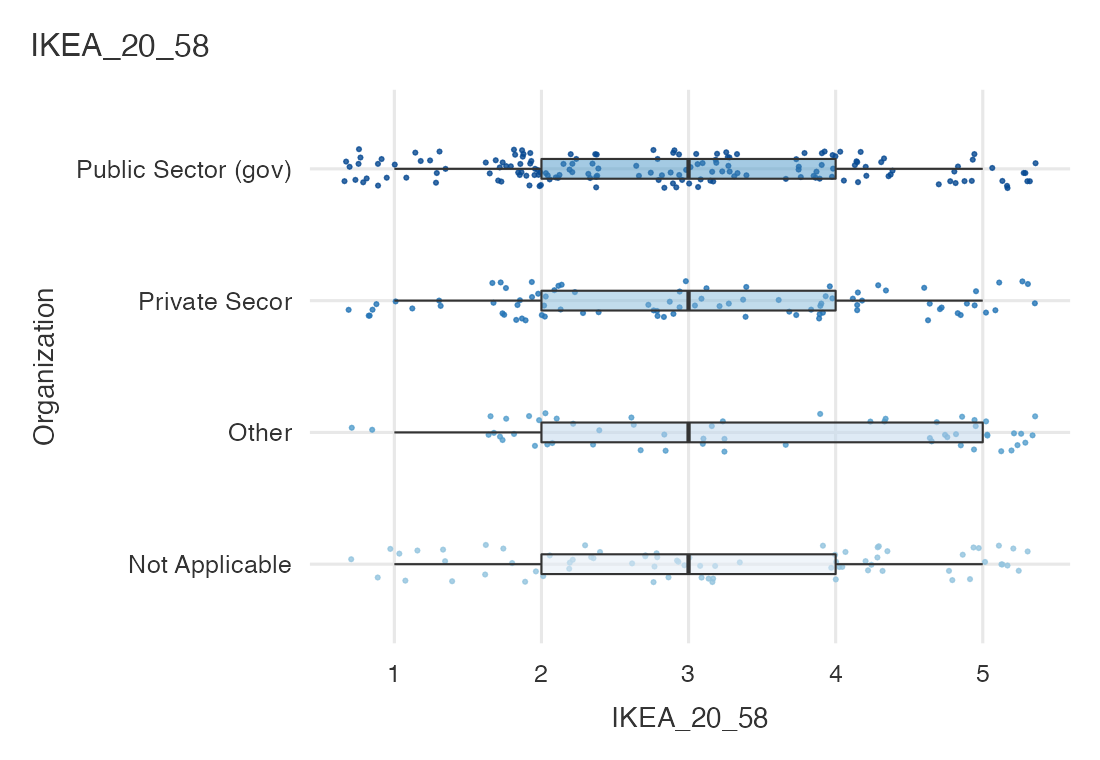 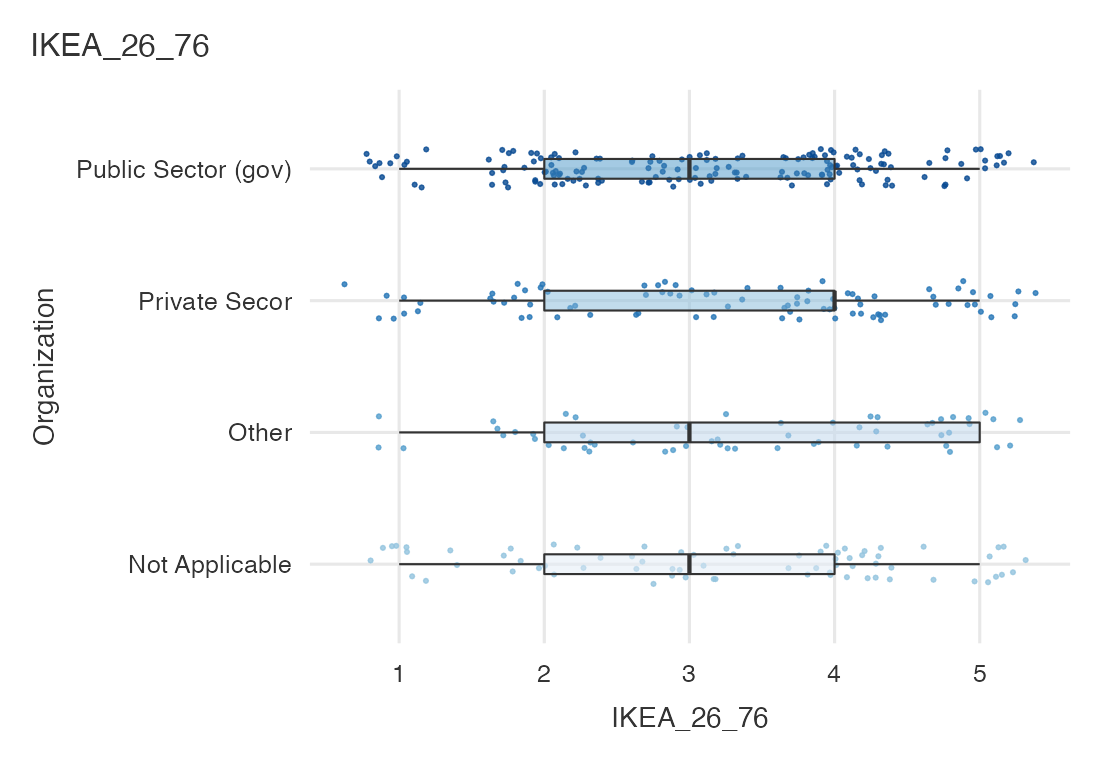 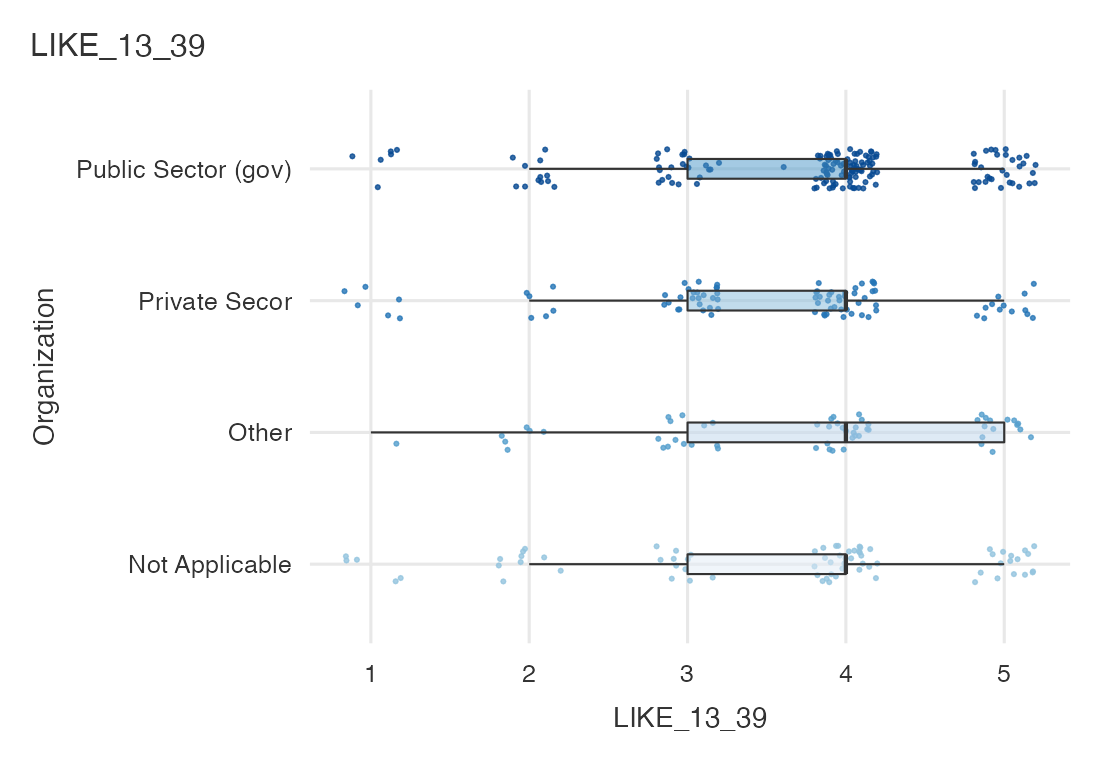 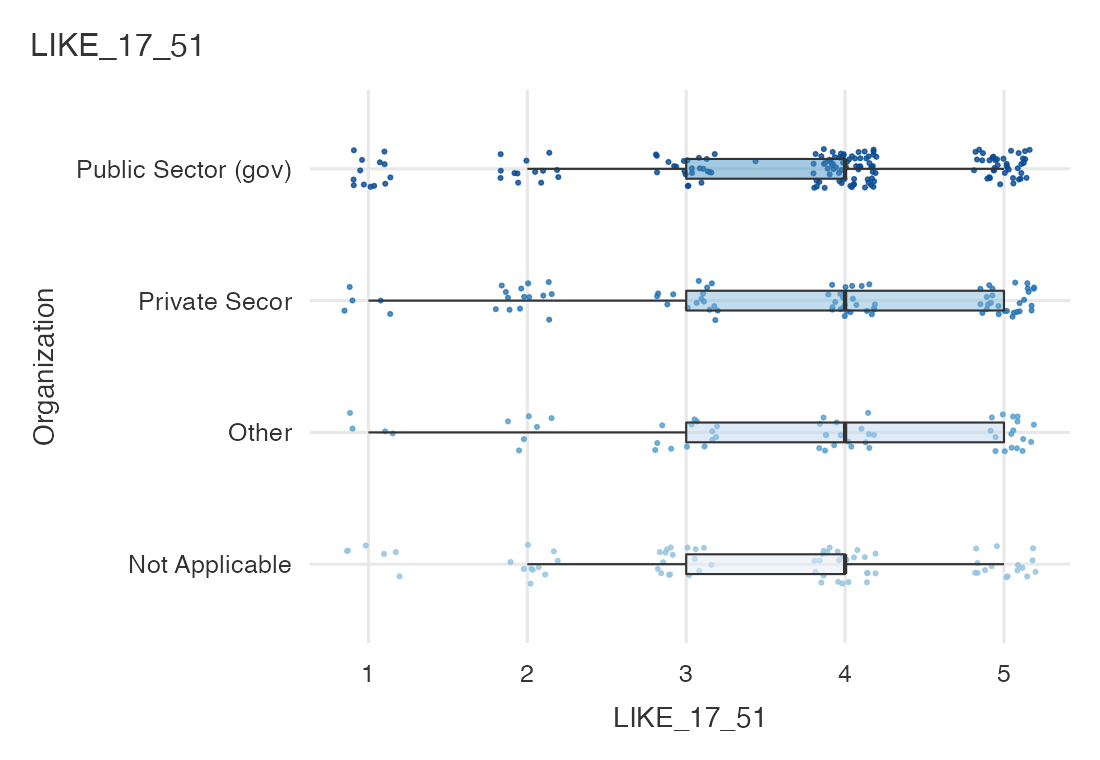 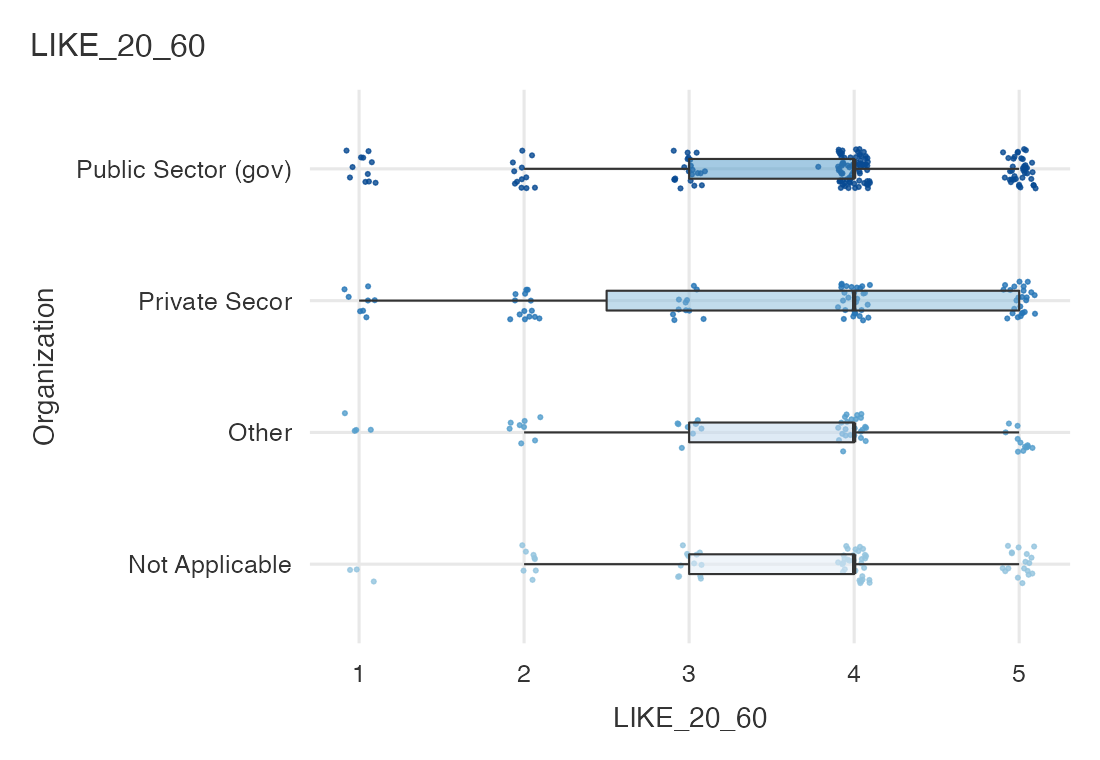 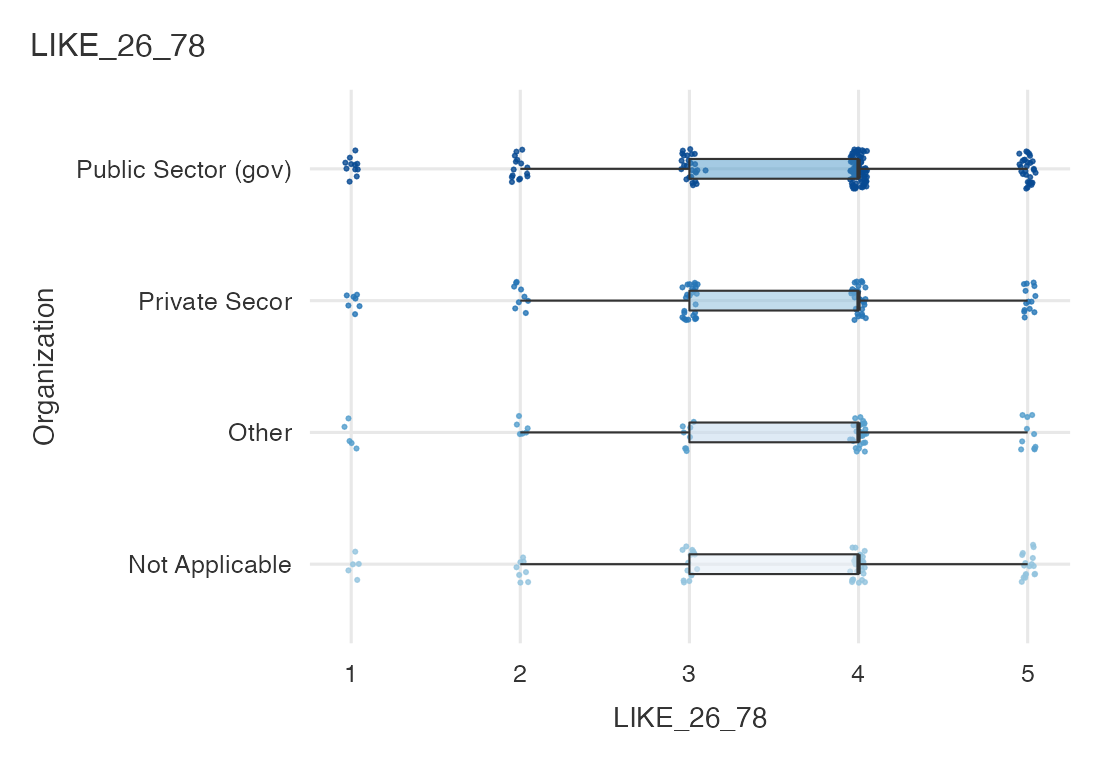 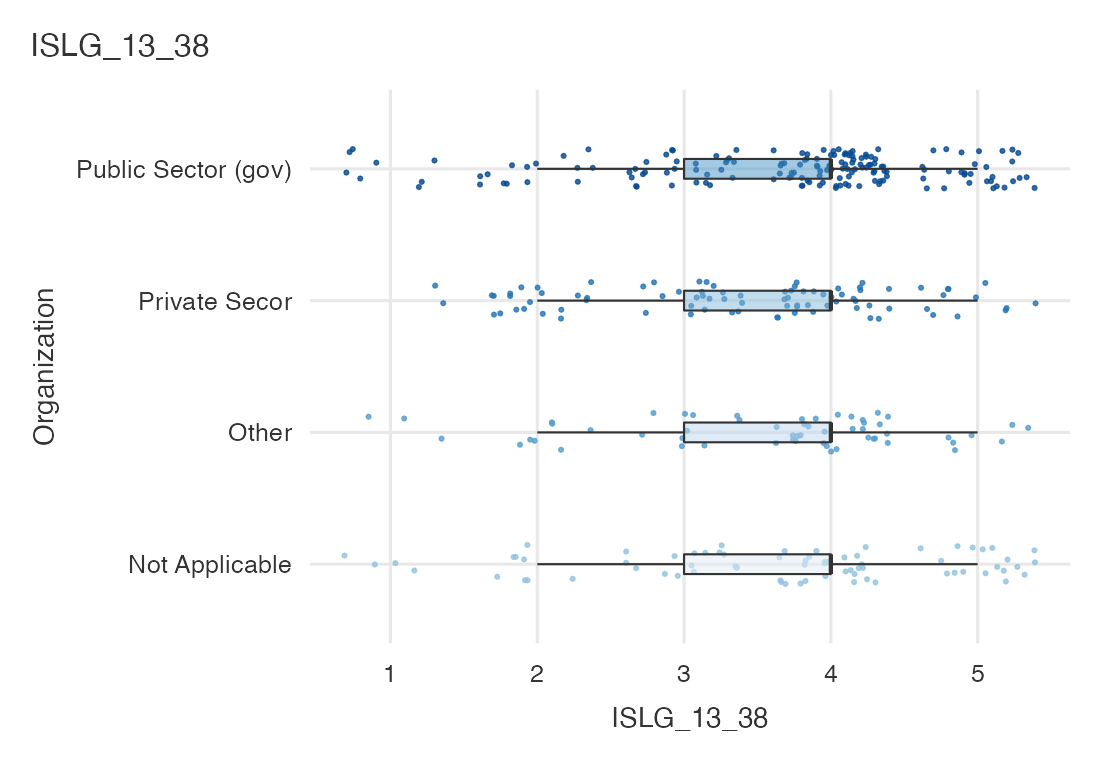 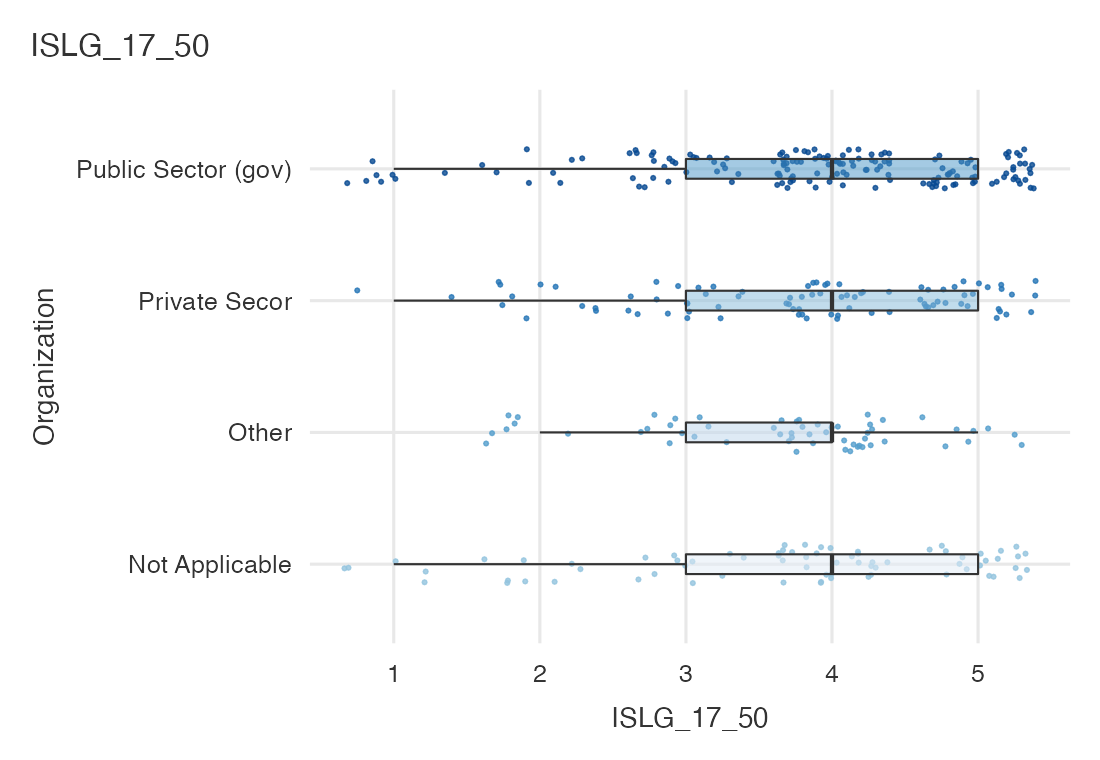 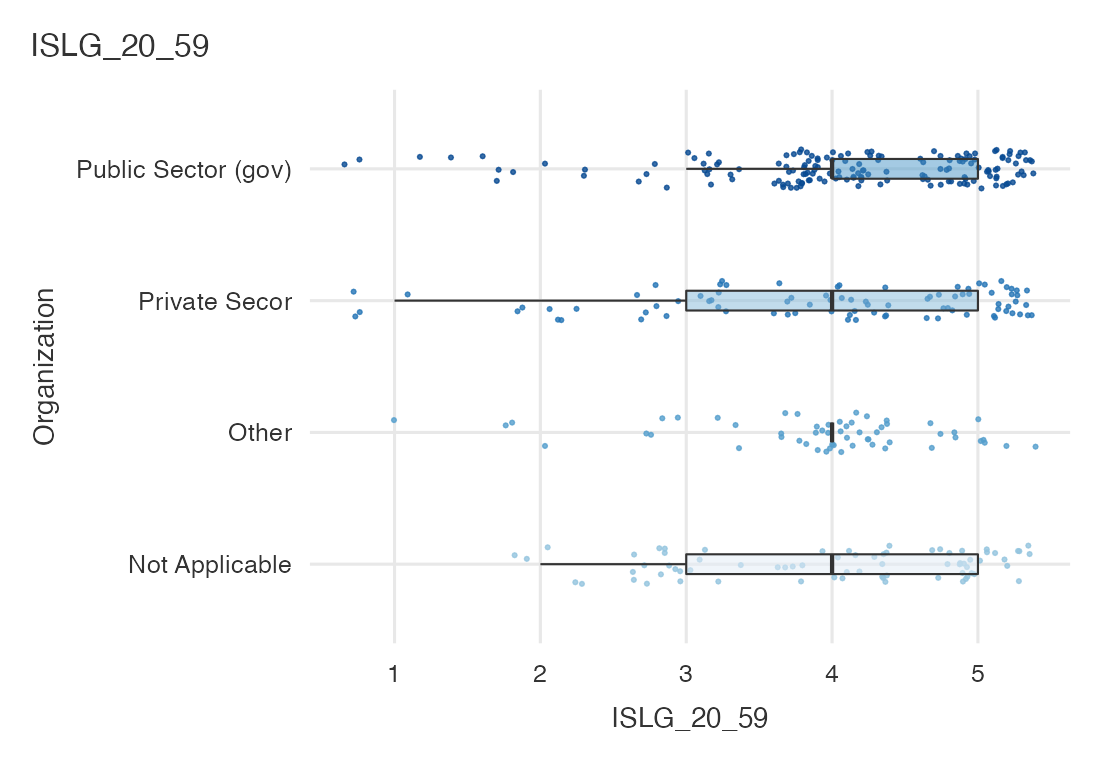 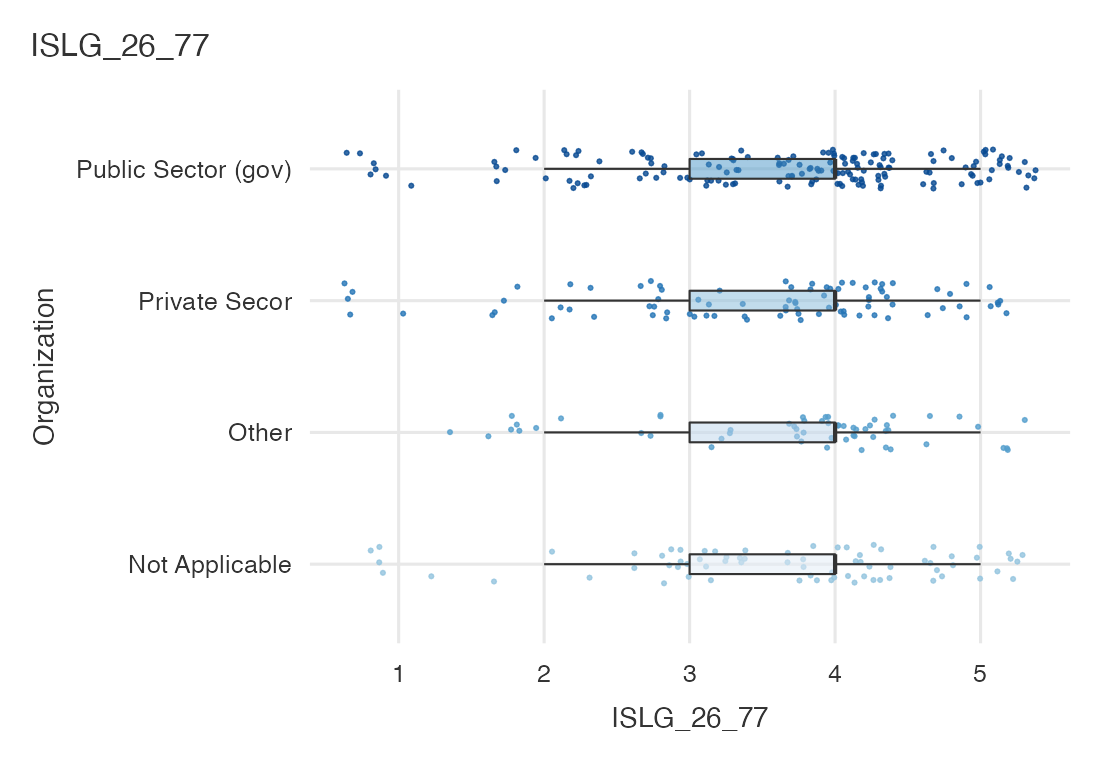 Male (N=162) Female (N=217) Total (N=379) p value IKEA_13_37 0.7681    Mean (SD) 3.2 (1.2) 3.2 (1.2) 3.2 (1.2)    Range 1.0 - 5.0 1.0 - 5.0 1.0 - 5.0 IKEA_17_49 0.2391    Mean (SD) 3.0 (1.3) 2.9 (1.3) 2.9 (1.3)    Range 1.0 - 5.0 1.0 - 5.0 1.0 - 5.0 IKEA_20_58 0.9921    Mean (SD) 3.0 (1.3) 3.1 (1.3) 3.1 (1.3)    Range 1.0 - 5.0 1.0 - 5.0 1.0 - 5.0 IKEA_26_76 0.3071    Mean (SD) 3.3 (1.2) 3.2 (1.2) 3.2 (1.2)    Range 1.0 - 5.0 1.0 - 5.0 1.0 - 5.0 LIKE_13_39 0.6321    Mean (SD) 3.7 (1.0) 3.7 (1.1) 3.7 (1.0)    Range 1.0 - 5.0 1.0 - 5.0 1.0 - 5.0 LIKE_17_51 0.8761    Mean (SD) 3.6 (1.2) 3.6 (1.2) 3.6 (1.2)    Range 1.0 - 5.0 1.0 - 5.0 1.0 - 5.0 LIKE_20_60 0.3811    Mean (SD) 3.7 (1.1) 3.6 (1.2) 3.7 (1.2)    Range 1.0 - 5.0 1.0 - 5.0 1.0 - 5.0 LIKE_26_78 0.7861    Mean (SD) 3.5 (1.1) 3.6 (1.1) 3.6 (1.1)    Range 1.0 - 5.0 1.0 - 5.0 1.0 - 5.0 ISLG_13_38 0.0421    Mean (SD) 3.5 (1.1) 3.7 (1.1) 3.6 (1.1)    Range 1.0 - 5.0 1.0 - 5.0 1.0 - 5.0 ISLG_17_50 0.0031    Mean (SD) 3.6 (1.1) 4.0 (1.0) 3.8 (1.1)    Range 1.0 - 5.0 1.0 - 5.0 1.0 - 5.0 ISLG_20_59 0.9531    Mean (SD) 4.0 (0.9) 4.0 (1.0) 4.0 (1.0)    Range 1.0 - 5.0 1.0 - 5.0 1.0 - 5.0 ISLG_26_77 0.0051    Mean (SD) 3.5 (1.1) 3.8 (1.0) 3.6 (1.1)    Range 1.0 - 5.0 1.0 - 5.0 1.0 - 5.0 Less than 29 (N=155) 30 - 39 (N=112) 40 - 49 (N=76) ≥ 50 (N=36) Total (N=379) p value IKEA_13_37 0.2631    Mean (SD) 3.1 (1.2) 3.4 (1.1) 3.1 (1.3) 3.2 (0.9) 3.2 (1.2)    Range 1.0 - 5.0 1.0 - 5.0 1.0 - 5.0 1.0 - 5.0 1.0 - 5.0 IKEA_17_49 0.6731    Mean (SD) 2.9 (1.3) 3.0 (1.4) 2.8 (1.3) 2.8 (1.1) 2.9 (1.3)    Range 1.0 - 5.0 1.0 - 5.0 1.0 - 5.0 1.0 - 5.0 1.0 - 5.0 IKEA_20_58 0.0281    Mean (SD) 3.2 (1.3) 3.1 (1.3) 2.9 (1.3) 2.6 (1.0) 3.1 (1.3)    Range 1.0 - 5.0 1.0 - 5.0 1.0 - 5.0 1.0 - 5.0 1.0 - 5.0 IKEA_26_76 0.1731    Mean (SD) 3.3 (1.2) 3.2 (1.2) 3.2 (1.3) 2.8 (0.8) 3.2 (1.2)    Range 1.0 - 5.0 1.0 - 5.0 1.0 - 5.0 1.0 - 4.0 1.0 - 5.0 LIKE_13_39 0.0361    Mean (SD) 3.6 (1.1) 3.6 (1.1) 3.9 (0.9) 4.1 (0.8) 3.7 (1.0)    Range 1.0 - 5.0 1.0 - 5.0 1.0 - 5.0 3.0 - 5.0 1.0 - 5.0 LIKE_17_51 0.0211    Mean (SD) 3.5 (1.2) 3.5 (1.3) 3.9 (1.1) 4.1 (1.0) 3.6 (1.2)    Range 1.0 - 5.0 1.0 - 5.0 1.0 - 5.0 1.0 - 5.0 1.0 - 5.0 LIKE_20_60 0.0201    Mean (SD) 3.7 (1.2) 3.4 (1.2) 3.8 (1.1) 4.1 (1.0) 3.7 (1.2)    Range 1.0 - 5.0 1.0 - 5.0 1.0 - 5.0 1.0 - 5.0 1.0 - 5.0 LIKE_26_78 0.0381    Mean (SD) 3.5 (1.2) 3.4 (1.2) 3.8 (0.9) 3.9 (0.9) 3.6 (1.1)    Range 1.0 - 5.0 1.0 - 5.0 1.0 - 5.0 2.0 - 5.0 1.0 - 5.0 ISLG_13_38 0.1581    Mean (SD) 3.5 (1.1) 3.6 (1.0) 3.6 (1.2) 4.0 (0.8) 3.6 (1.1)    Range 1.0 - 5.0 1.0 - 5.0 1.0 - 5.0 2.0 - 5.0 1.0 - 5.0 ISLG_17_50 0.1301    Mean (SD) 3.7 (1.1) 3.8 (1.0) 3.8 (1.2) 4.2 (0.7) 3.8 (1.1)    Range 1.0 - 5.0 1.0 - 5.0 1.0 - 5.0 2.0 - 5.0 1.0 - 5.0 ISLG_20_59 0.2511    Mean (SD) 4.0 (1.0) 4.0 (1.0) 4.2 (1.0) 4.2 (0.9) 4.0 (1.0)    Range 1.0 - 5.0 1.0 - 5.0 1.0 - 5.0 1.0 - 5.0 1.0 - 5.0 ISLG_26_77 0.0751    Mean (SD) 3.6 (1.1) 3.5 (1.1) 3.7 (1.0) 4.0 (0.9) 3.6 (1.1)    Range 1.0 - 5.0 1.0 - 5.0 1.0 - 5.0 2.0 - 5.0 1.0 - 5.0 Capital (N=141) Hawalli (N=94) Farwania (N=50) Ahmadi (N=46) Jahra (N=14) Mubarak Al-Kabeer (N=34) Total (N=379) p value IKEA_13_37 0.0311    Mean (SD) 3.0 (1.1) 3.2 (1.1) 3.4 (1.2) 3.6 (1.2) 3.4 (1.3) 3.4 (1.1) 3.2 (1.2)    Range 1.0 - 5.0 1.0 - 5.0 1.0 - 5.0 1.0 - 5.0 1.0 - 5.0 1.0 - 5.0 1.0 - 5.0 IKEA_17_49 < 0.0011    Mean (SD) 2.5 (1.2) 3.2 (1.2) 3.2 (1.4) 3.3 (1.3) 2.8 (1.3) 2.9 (1.3) 2.9 (1.3)    Range 1.0 - 5.0 1.0 - 5.0 1.0 - 5.0 1.0 - 5.0 1.0 - 5.0 1.0 - 5.0 1.0 - 5.0 IKEA_20_58 < 0.0011    Mean (SD) 2.6 (1.2) 3.4 (1.2) 3.2 (1.5) 3.5 (1.3) 2.9 (1.3) 2.9 (1.4) 3.1 (1.3)    Range 1.0 - 5.0 1.0 - 5.0 1.0 - 5.0 1.0 - 5.0 1.0 - 5.0 1.0 - 5.0 1.0 - 5.0 IKEA_26_76 0.0861    Mean (SD) 3.0 (1.2) 3.4 (1.1) 3.3 (1.4) 3.5 (1.3) 3.3 (1.4) 3.2 (1.0) 3.2 (1.2)    Range 1.0 - 5.0 1.0 - 5.0 1.0 - 5.0 1.0 - 5.0 1.0 - 5.0 1.0 - 5.0 1.0 - 5.0 LIKE_13_39 0.5611    Mean (SD) 3.8 (0.9) 3.5 (1.1) 3.7 (1.0) 3.8 (1.1) 3.7 (1.3) 3.8 (1.0) 3.7 (1.0)    Range 1.0 - 5.0 1.0 - 5.0 1.0 - 5.0 1.0 - 5.0 1.0 - 5.0 1.0 - 5.0 1.0 - 5.0 LIKE_17_51 0.7471    Mean (SD) 3.6 (1.1) 3.7 (1.1) 3.6 (1.3) 3.8 (1.3) 3.4 (1.3) 3.7 (1.2) 3.6 (1.2)    Range 1.0 - 5.0 1.0 - 5.0 1.0 - 5.0 1.0 - 5.0 1.0 - 5.0 1.0 - 5.0 1.0 - 5.0 LIKE_20_60 0.7101    Mean (SD) 3.7 (1.1) 3.7 (1.1) 3.6 (1.3) 3.7 (1.3) 3.3 (1.4) 3.6 (1.1) 3.7 (1.2)    Range 1.0 - 5.0 1.0 - 5.0 1.0 - 5.0 1.0 - 5.0 1.0 - 5.0 1.0 - 5.0 1.0 - 5.0 LIKE_26_78 0.1291    Mean (SD) 3.7 (1.1) 3.5 (1.1) 3.4 (1.2) 3.8 (1.1) 3.0 (1.5) 3.5 (0.9) 3.6 (1.1)    Range 1.0 - 5.0 1.0 - 5.0 1.0 - 5.0 1.0 - 5.0 1.0 - 5.0 1.0 - 5.0 1.0 - 5.0 ISLG_13_38 0.0111    Mean (SD) 3.7 (1.0) 3.6 (1.0) 3.3 (1.3) 3.9 (0.9) 2.9 (1.3) 3.5 (1.0) 3.6 (1.1)    Range 1.0 - 5.0 1.0 - 5.0 1.0 - 5.0 2.0 - 5.0 1.0 - 4.0 1.0 - 5.0 1.0 - 5.0 ISLG_17_50 0.0111    Mean (SD) 4.0 (1.0) 3.7 (1.1) 3.5 (1.3) 4.1 (0.8) 3.5 (0.9) 3.7 (0.9) 3.8 (1.1)    Range 1.0 - 5.0 1.0 - 5.0 1.0 - 5.0 2.0 - 5.0 1.0 - 5.0 1.0 - 5.0 1.0 - 5.0 ISLG_20_59 0.0031    Mean (SD) 4.2 (0.9) 4.0 (1.0) 3.6 (1.2) 4.0 (0.9) 3.7 (1.3) 4.2 (0.7) 4.0 (1.0)    Range 1.0 - 5.0 1.0 - 5.0 1.0 - 5.0 2.0 - 5.0 1.0 - 5.0 3.0 - 5.0 1.0 - 5.0 ISLG_26_77 0.8141    Mean (SD) 3.7 (1.1) 3.7 (1.1) 3.5 (1.0) 3.7 (1.0) 3.7 (1.3) 3.5 (1.1) 3.6 (1.1)    Range 1.0 - 5.0 1.0 - 5.0 1.0 - 5.0 1.0 - 5.0 1.0 - 5.0 1.0 - 5.0 1.0 - 5.0 Arabian (N=265) Non-Arabian (N=114) Total (N=379) p value IKEA_13_37 0.0311    Mean (SD) 3.1 (1.2) 3.4 (1.2) 3.2 (1.2)    Range 1.0 - 5.0 1.0 - 5.0 1.0 - 5.0 IKEA_17_49 < 0.0011    Mean (SD) 2.7 (1.2) 3.4 (1.3) 2.9 (1.3)    Range 1.0 - 5.0 1.0 - 5.0 1.0 - 5.0 IKEA_20_58 < 0.0011    Mean (SD) 2.8 (1.3) 3.6 (1.2) 3.1 (1.3)    Range 1.0 - 5.0 1.0 - 5.0 1.0 - 5.0 IKEA_26_76 0.0021    Mean (SD) 3.1 (1.2) 3.5 (1.2) 3.2 (1.2)    Range 1.0 - 5.0 1.0 - 5.0 1.0 - 5.0 LIKE_13_39 0.4871    Mean (SD) 3.7 (1.0) 3.6 (1.1) 3.7 (1.0)    Range 1.0 - 5.0 1.0 - 5.0 1.0 - 5.0 LIKE_17_51 0.2981    Mean (SD) 3.6 (1.2) 3.7 (1.2) 3.6 (1.2)    Range 1.0 - 5.0 1.0 - 5.0 1.0 - 5.0 LIKE_20_60 0.4871    Mean (SD) 3.7 (1.1) 3.7 (1.2) 3.7 (1.2)    Range 1.0 - 5.0 1.0 - 5.0 1.0 - 5.0 LIKE_26_78 0.3941    Mean (SD) 3.6 (1.1) 3.5 (1.2) 3.6 (1.1)    Range 1.0 - 5.0 1.0 - 5.0 1.0 - 5.0 ISLG_13_38 0.5021    Mean (SD) 3.6 (1.1) 3.5 (1.1) 3.6 (1.1)    Range 1.0 - 5.0 1.0 - 5.0 1.0 - 5.0 ISLG_17_50 0.0491    Mean (SD) 3.9 (1.0) 3.6 (1.1) 3.8 (1.1)    Range 1.0 - 5.0 1.0 - 5.0 1.0 - 5.0 ISLG_20_59 0.0011    Mean (SD) 4.1 (0.9) 3.8 (1.1) 4.0 (1.0)    Range 1.0 - 5.0 1.0 - 5.0 1.0 - 5.0 ISLG_26_77 0.4641    Mean (SD) 3.7 (1.1) 3.6 (1.0) 3.6 (1.1)    Range 1.0 - 5.0 1.0 - 5.0 1.0 - 5.0 Muslim (N=357) Non-Muslim (N=22) Total (N=379) p value IKEA_13_37 0.3831    Mean (SD) 3.2 (1.2) 3.4 (1.0) 3.2 (1.2)    Range 1.0 - 5.0 2.0 - 5.0 1.0 - 5.0 IKEA_17_49 0.1411    Mean (SD) 2.9 (1.3) 3.3 (1.2) 2.9 (1.3)    Range 1.0 - 5.0 1.0 - 5.0 1.0 - 5.0 IKEA_20_58 0.0041    Mean (SD) 3.0 (1.3) 3.8 (1.3) 3.1 (1.3)    Range 1.0 - 5.0 2.0 - 5.0 1.0 - 5.0 IKEA_26_76 0.0261    Mean (SD) 3.2 (1.2) 3.8 (1.0) 3.2 (1.2)    Range 1.0 - 5.0 1.0 - 5.0 1.0 - 5.0 LIKE_13_39 0.8761    Mean (SD) 3.7 (1.1) 3.7 (0.7) 3.7 (1.0)    Range 1.0 - 5.0 2.0 - 5.0 1.0 - 5.0 LIKE_17_51 0.6531    Mean (SD) 3.6 (1.2) 3.5 (1.2) 3.6 (1.2)    Range 1.0 - 5.0 1.0 - 5.0 1.0 - 5.0 LIKE_20_60 0.8191    Mean (SD) 3.7 (1.2) 3.6 (1.1) 3.7 (1.2)    Range 1.0 - 5.0 1.0 - 5.0 1.0 - 5.0 LIKE_26_78 0.9011    Mean (SD) 3.6 (1.1) 3.6 (1.2) 3.6 (1.1)    Range 1.0 - 5.0 1.0 - 5.0 1.0 - 5.0 ISLG_13_38 0.6791    Mean (SD) 3.6 (1.1) 3.5 (1.1) 3.6 (1.1)    Range 1.0 - 5.0 1.0 - 5.0 1.0 - 5.0 ISLG_17_50 0.5531    Mean (SD) 3.8 (1.1) 3.7 (1.1) 3.8 (1.1)    Range 1.0 - 5.0 2.0 - 5.0 1.0 - 5.0 ISLG_20_59 0.4001    Mean (SD) 4.0 (1.0) 3.9 (1.1) 4.0 (1.0)    Range 1.0 - 5.0 2.0 - 5.0 1.0 - 5.0 ISLG_26_77 0.5491    Mean (SD) 3.6 (1.0) 3.5 (1.2) 3.6 (1.1)    Range 1.0 - 5.0 1.0 - 5.0 1.0 - 5.0 Below High School (N=9) High School (N=64) Diploma (N=74) Bachelor (N=176) Higher Education (N=56) Total (N=379) p value IKEA_13_37 0.8491    Mean (SD) 3.1 (1.4) 3.1 (1.3) 3.3 (1.2) 3.2 (1.1) 3.2 (1.3) 3.2 (1.2)    Range 1.0 - 5.0 1.0 - 5.0 1.0 - 5.0 1.0 - 5.0 1.0 - 5.0 1.0 - 5.0 IKEA_17_49 0.0311    Mean (SD) 2.7 (1.7) 2.9 (1.4) 3.3 (1.4) 2.8 (1.2) 2.9 (1.3) 2.9 (1.3)    Range 1.0 - 5.0 1.0 - 5.0 1.0 - 5.0 1.0 - 5.0 1.0 - 5.0 1.0 - 5.0 IKEA_20_58 0.0261    Mean (SD) 2.9 (1.2) 3.4 (1.3) 3.1 (1.4) 2.8 (1.2) 3.3 (1.4) 3.1 (1.3)    Range 1.0 - 5.0 1.0 - 5.0 1.0 - 5.0 1.0 - 5.0 1.0 - 5.0 1.0 - 5.0 IKEA_26_76 0.1231    Mean (SD) 3.2 (1.4) 3.4 (1.3) 3.4 (1.2) 3.0 (1.2) 3.4 (1.2) 3.2 (1.2)    Range 1.0 - 5.0 1.0 - 5.0 1.0 - 5.0 1.0 - 5.0 1.0 - 5.0 1.0 - 5.0 LIKE_13_39 0.5991    Mean (SD) 3.7 (1.6) 3.5 (1.2) 3.6 (1.0) 3.8 (1.0) 3.8 (0.9) 3.7 (1.0)    Range 1.0 - 5.0 1.0 - 5.0 1.0 - 5.0 1.0 - 5.0 1.0 - 5.0 1.0 - 5.0 LIKE_17_51 0.8871    Mean (SD) 3.9 (1.3) 3.7 (1.2) 3.6 (1.2) 3.6 (1.2) 3.7 (1.1) 3.6 (1.2)    Range 1.0 - 5.0 1.0 - 5.0 1.0 - 5.0 1.0 - 5.0 1.0 - 5.0 1.0 - 5.0 LIKE_20_60 0.8521    Mean (SD) 3.8 (1.6) 3.8 (1.0) 3.6 (1.2) 3.6 (1.1) 3.6 (1.3) 3.7 (1.2)    Range 1.0 - 5.0 1.0 - 5.0 1.0 - 5.0 1.0 - 5.0 1.0 - 5.0 1.0 - 5.0 LIKE_26_78 0.4521    Mean (SD) 3.2 (1.4) 3.6 (1.3) 3.5 (1.1) 3.5 (1.1) 3.8 (1.1) 3.6 (1.1)    Range 1.0 - 5.0 1.0 - 5.0 1.0 - 5.0 1.0 - 5.0 1.0 - 5.0 1.0 - 5.0 ISLG_13_38 0.6911    Mean (SD) 3.1 (1.3) 3.6 (1.0) 3.6 (0.9) 3.6 (1.1) 3.6 (1.1) 3.6 (1.1)    Range 2.0 - 5.0 1.0 - 5.0 1.0 - 5.0 1.0 - 5.0 1.0 - 5.0 1.0 - 5.0 ISLG_17_50 0.8711    Mean (SD) 3.6 (1.4) 3.7 (1.2) 3.9 (0.9) 3.8 (1.1) 3.9 (1.0) 3.8 (1.1)    Range 1.0 - 5.0 1.0 - 5.0 1.0 - 5.0 1.0 - 5.0 1.0 - 5.0 1.0 - 5.0 ISLG_20_59 0.3691    Mean (SD) 3.4 (1.2) 4.0 (0.9) 4.0 (1.0) 4.1 (0.9) 4.0 (1.0) 4.0 (1.0)    Range 2.0 - 5.0 2.0 - 5.0 1.0 - 5.0 1.0 - 5.0 1.0 - 5.0 1.0 - 5.0 ISLG_26_77 0.8121    Mean (SD) 3.6 (0.5) 3.7 (1.1) 3.7 (1.0) 3.6 (1.1) 3.7 (1.1) 3.6 (1.1)    Range 3.0 - 4.0 1.0 - 5.0 1.0 - 5.0 1.0 - 5.0 1.0 - 5.0 1.0 - 5.0 Student (N=103) Employ (N=213) Retired (N=32) Other (N=31) Total (N=379) p value IKEA_13_37 0.5361    Mean (SD) 3.1 (1.2) 3.2 (1.2) 3.3 (0.9) 3.5 (1.4) 3.2 (1.2)    Range 1.0 - 5.0 1.0 - 5.0 1.0 - 5.0 1.0 - 5.0 1.0 - 5.0 IKEA_17_49 0.4061    Mean (SD) 2.8 (1.3) 3.0 (1.3) 2.8 (1.0) 3.2 (1.4) 2.9 (1.3)    Range 1.0 - 5.0 1.0 - 5.0 1.0 - 5.0 1.0 - 5.0 1.0 - 5.0 IKEA_20_58 0.0111    Mean (SD) 3.3 (1.3) 2.9 (1.3) 2.7 (1.1) 3.5 (1.4) 3.1 (1.3)    Range 1.0 - 5.0 1.0 - 5.0 1.0 - 5.0 1.0 - 5.0 1.0 - 5.0 IKEA_26_76 0.4911    Mean (SD) 3.3 (1.3) 3.2 (1.2) 3.0 (1.1) 3.2 (1.4) 3.2 (1.2)    Range 1.0 - 5.0 1.0 - 5.0 1.0 - 5.0 1.0 - 5.0 1.0 - 5.0 LIKE_13_39 0.1331    Mean (SD) 3.6 (1.1) 3.6 (1.0) 4.0 (0.9) 3.9 (1.1) 3.7 (1.0)    Range 1.0 - 5.0 1.0 - 5.0 2.0 - 5.0 1.0 - 5.0 1.0 - 5.0 LIKE_17_51 0.3861    Mean (SD) 3.5 (1.2) 3.6 (1.2) 3.9 (1.0) 3.8 (1.2) 3.6 (1.2)    Range 1.0 - 5.0 1.0 - 5.0 1.0 - 5.0 1.0 - 5.0 1.0 - 5.0 LIKE_20_60 0.1501    Mean (SD) 3.8 (1.0) 3.6 (1.2) 4.0 (1.0) 3.5 (1.3) 3.7 (1.2)    Range 1.0 - 5.0 1.0 - 5.0 1.0 - 5.0 1.0 - 5.0 1.0 - 5.0 LIKE_26_78 0.5551    Mean (SD) 3.6 (1.2) 3.5 (1.2) 3.8 (1.0) 3.6 (1.0) 3.6 (1.1)    Range 1.0 - 5.0 1.0 - 5.0 2.0 - 5.0 1.0 - 5.0 1.0 - 5.0 ISLG_13_38 0.0671    Mean (SD) 3.5 (1.1) 3.5 (1.0) 4.0 (0.9) 3.8 (1.0) 3.6 (1.1)    Range 1.0 - 5.0 1.0 - 5.0 2.0 - 5.0 1.0 - 5.0 1.0 - 5.0 ISLG_17_50 0.2081    Mean (SD) 3.7 (1.1) 3.8 (1.1) 4.2 (0.8) 3.9 (0.8) 3.8 (1.1)    Range 1.0 - 5.0 1.0 - 5.0 2.0 - 5.0 2.0 - 5.0 1.0 - 5.0 ISLG_20_59 0.6351    Mean (SD) 4.0 (0.9) 4.0 (1.0) 4.2 (0.9) 3.9 (0.9) 4.0 (1.0)    Range 2.0 - 5.0 1.0 - 5.0 1.0 - 5.0 1.0 - 5.0 1.0 - 5.0 ISLG_26_77 0.2701    Mean (SD) 3.7 (1.0) 3.5 (1.1) 3.8 (1.0) 3.8 (0.9) 3.6 (1.1)    Range 1.0 - 5.0 1.0 - 5.0 2.0 - 5.0 2.0 - 5.0 1.0 - 5.0 Public Sector (gov) (N=162) Private Secor (N=87) Other (N=57) Not Applicable (N=73) Total (N=379) p value IKEA_13_37 0.3521    Mean (SD) 3.2 (1.1) 3.2 (1.2) 3.4 (1.1) 3.0 (1.2) 3.2 (1.2)    Range 1.0 - 5.0 1.0 - 5.0 1.0 - 5.0 1.0 - 5.0 1.0 - 5.0 IKEA_17_49 < 0.0011    Mean (SD) 2.8 (1.2) 3.2 (1.3) 3.4 (1.4) 2.5 (1.3) 2.9 (1.3)    Range 1.0 - 5.0 1.0 - 5.0 1.0 - 5.0 1.0 - 5.0 1.0 - 5.0 IKEA_20_58 0.0071    Mean (SD) 2.8 (1.2) 3.1 (1.3) 3.5 (1.4) 3.2 (1.3) 3.1 (1.3)    Range 1.0 - 5.0 1.0 - 5.0 1.0 - 5.0 1.0 - 5.0 1.0 - 5.0 IKEA_26_76 0.4761    Mean (SD) 3.1 (1.1) 3.3 (1.2) 3.4 (1.3) 3.2 (1.3) 3.2 (1.2)    Range 1.0 - 5.0 1.0 - 5.0 1.0 - 5.0 1.0 - 5.0 1.0 - 5.0 LIKE_13_39 0.2211    Mean (SD) 3.8 (1.0) 3.5 (1.1) 3.8 (1.0) 3.6 (1.2) 3.7 (1.0)    Range 1.0 - 5.0 1.0 - 5.0 1.0 - 5.0 1.0 - 5.0 1.0 - 5.0 LIKE_17_51 0.5841    Mean (SD) 3.7 (1.2) 3.6 (1.2) 3.6 (1.2) 3.5 (1.2) 3.6 (1.2)    Range 1.0 - 5.0 1.0 - 5.0 1.0 - 5.0 1.0 - 5.0 1.0 - 5.0 LIKE_20_60 0.4971    Mean (SD) 3.8 (1.1) 3.6 (1.3) 3.6 (1.2) 3.7 (1.1) 3.7 (1.2)    Range 1.0 - 5.0 1.0 - 5.0 1.0 - 5.0 1.0 - 5.0 1.0 - 5.0 LIKE_26_78 0.5131    Mean (SD) 3.6 (1.1) 3.4 (1.1) 3.6 (1.2) 3.6 (1.2) 3.6 (1.1)    Range 1.0 - 5.0 1.0 - 5.0 1.0 - 5.0 1.0 - 5.0 1.0 - 5.0 ISLG_13_38 0.1841    Mean (SD) 3.7 (1.0) 3.4 (1.0) 3.5 (1.0) 3.6 (1.1) 3.6 (1.1)    Range 1.0 - 5.0 1.0 - 5.0 1.0 - 5.0 1.0 - 5.0 1.0 - 5.0 ISLG_17_50 0.4621    Mean (SD) 3.9 (1.1) 3.8 (1.1) 3.7 (0.9) 3.7 (1.2) 3.8 (1.1)    Range 1.0 - 5.0 1.0 - 5.0 2.0 - 5.0 1.0 - 5.0 1.0 - 5.0 ISLG_20_59 0.3491    Mean (SD) 4.1 (0.9) 4.0 (1.1) 3.9 (0.8) 4.0 (1.0) 4.0 (1.0)    Range 1.0 - 5.0 1.0 - 5.0 1.0 - 5.0 2.0 - 5.0 1.0 - 5.0 ISLG_26_77 0.7041    Mean (SD) 3.7 (1.1) 3.5 (1.1) 3.7 (0.9) 3.6 (1.1) 3.6 (1.1)    Range 1.0 - 5.0 1.0 - 5.0 1.0 - 5.0 1.0 - 5.0 1.0 - 5.0 